MINISTARSTVO TURIZMA I SPORTASufinanciranje projekata uređenja penjačke infrastrukture u 2023. godiniObrazac opisa projekta  
Datum objave natječaja: 1.ožujak 2023.Rok za dostavu prijava na natječaj: 14. travanj 2023.Molimo Vas da prije ispunjavanja Obrasca pažljivo pročitate Upute za prijavu na Natječaj za sufinanciranje projekata uređenja penjačke infrastrukture u 2023. godiniObrazac popunite pažljivo i što je moguće jasnije kako bi se mogla obaviti procjena kvalitete prijedloga projekta. Budite precizni i navedite dovoljno detalja koji će omogućiti jasnoću prijedloga. Molimo da obrazac popunite korištenjem računalaNaziv projekta:  __________________________________________________________________________Naziv prijavitelja projekta:  ________________________________________________________________MPI.OPĆI PODACI O PRIJAVITELJU PROJEKTA I PARTNERIMAOPĆI PODACI O PRIJAVITELJU PROJEKTA I PARTNERIMAOPĆI PODACI O PRIJAVITELJU PROJEKTA I PARTNERIMAOPĆI PODACI O PRIJAVITELJU PROJEKTA I PARTNERIMAOPĆI PODACI O PRIJAVITELJU PROJEKTA I PARTNERIMAOPĆI PODACI O PRIJAVITELJU PROJEKTA I PARTNERIMAOPĆI PODACI O PRIJAVITELJU PROJEKTA I PARTNERIMAOPĆI PODACI O PRIJAVITELJU PROJEKTA I PARTNERIMAOPĆI PODACI O PRIJAVITELJU PROJEKTA I PARTNERIMAOPĆI PODACI O PRIJAVITELJU PROJEKTA I PARTNERIMAOPĆI PODACI O PRIJAVITELJU PROJEKTA I PARTNERIMAOPĆI PODACI O PRIJAVITELJU PROJEKTA I PARTNERIMAOPĆI PODACI O PRIJAVITELJU PROJEKTA I PARTNERIMAOPĆI PODACI O PRIJAVITELJU PROJEKTA I PARTNERIMAOPĆI PODACI O PRIJAVITELJU PROJEKTA I PARTNERIMAOPĆI PODACI O PRIJAVITELJU PROJEKTA I PARTNERIMAOPĆI PODACI O PRIJAVITELJU PROJEKTA I PARTNERIMAOPĆI PODACI O PRIJAVITELJU PROJEKTA I PARTNERIMAOPĆI PODACI O PRIJAVITELJU PROJEKTA I PARTNERIMAOPĆI PODACI O PRIJAVITELJU PROJEKTA I PARTNERIMAOPĆI PODACI O PRIJAVITELJU PROJEKTA I PARTNERIMAOPĆI PODACI O PRIJAVITELJU PROJEKTA I PARTNERIMAOPĆI PODACI O PRIJAVITELJU PROJEKTA I PARTNERIMAOPĆI PODACI O PRIJAVITELJU PROJEKTA I PARTNERIMAOPĆI PODACI O PRIJAVITELJU PROJEKTA I PARTNERIMAOPĆI PODACI O PRIJAVITELJU PROJEKTA I PARTNERIMAOPĆI PODACI O PRIJAVITELJU PROJEKTA I PARTNERIMAOPĆI PODACI O PRIJAVITELJU PROJEKTA I PARTNERIMAOPĆI PODACI O PRIJAVITELJU PROJEKTA I PARTNERIMAOPĆI PODACI O PRIJAVITELJU PROJEKTA I PARTNERIMAOPĆI PODACI O PRIJAVITELJU PROJEKTA I PARTNERIMAOPĆI PODACI O PRIJAVITELJU PROJEKTA I PARTNERIMAOPĆI PODACI O PRIJAVITELJU PROJEKTA I PARTNERIMAOPĆI PODACI O PRIJAVITELJU PROJEKTA I PARTNERIMAOPĆI PODACI O PRIJAVITELJU PROJEKTA I PARTNERIMAOPĆI PODACI O PRIJAVITELJU PROJEKTA I PARTNERIMAOPĆI PODACI O PRIJAVITELJU PROJEKTA I PARTNERIMAOPĆI PODACI O PRIJAVITELJU PROJEKTA I PARTNERIMAOPĆI PODACI O PRIJAVITELJU PROJEKTA I PARTNERIMAOPĆI PODACI O PRIJAVITELJU PROJEKTA I PARTNERIMAOSNOVNI PODACI O ORGANIZACIJI PRIJAVITELJU PROJEKTA I PARTNERIMAOSNOVNI PODACI O ORGANIZACIJI PRIJAVITELJU PROJEKTA I PARTNERIMAOSNOVNI PODACI O ORGANIZACIJI PRIJAVITELJU PROJEKTA I PARTNERIMAOSNOVNI PODACI O ORGANIZACIJI PRIJAVITELJU PROJEKTA I PARTNERIMAOSNOVNI PODACI O ORGANIZACIJI PRIJAVITELJU PROJEKTA I PARTNERIMAOSNOVNI PODACI O ORGANIZACIJI PRIJAVITELJU PROJEKTA I PARTNERIMAOSNOVNI PODACI O ORGANIZACIJI PRIJAVITELJU PROJEKTA I PARTNERIMAOSNOVNI PODACI O ORGANIZACIJI PRIJAVITELJU PROJEKTA I PARTNERIMAOSNOVNI PODACI O ORGANIZACIJI PRIJAVITELJU PROJEKTA I PARTNERIMAOSNOVNI PODACI O ORGANIZACIJI PRIJAVITELJU PROJEKTA I PARTNERIMAOSNOVNI PODACI O ORGANIZACIJI PRIJAVITELJU PROJEKTA I PARTNERIMAOSNOVNI PODACI O ORGANIZACIJI PRIJAVITELJU PROJEKTA I PARTNERIMAOSNOVNI PODACI O ORGANIZACIJI PRIJAVITELJU PROJEKTA I PARTNERIMAOSNOVNI PODACI O ORGANIZACIJI PRIJAVITELJU PROJEKTA I PARTNERIMAOSNOVNI PODACI O ORGANIZACIJI PRIJAVITELJU PROJEKTA I PARTNERIMAOSNOVNI PODACI O ORGANIZACIJI PRIJAVITELJU PROJEKTA I PARTNERIMAOSNOVNI PODACI O ORGANIZACIJI PRIJAVITELJU PROJEKTA I PARTNERIMAOSNOVNI PODACI O ORGANIZACIJI PRIJAVITELJU PROJEKTA I PARTNERIMAOSNOVNI PODACI O ORGANIZACIJI PRIJAVITELJU PROJEKTA I PARTNERIMAOSNOVNI PODACI O ORGANIZACIJI PRIJAVITELJU PROJEKTA I PARTNERIMAOSNOVNI PODACI O ORGANIZACIJI PRIJAVITELJU PROJEKTA I PARTNERIMAOSNOVNI PODACI O ORGANIZACIJI PRIJAVITELJU PROJEKTA I PARTNERIMAOSNOVNI PODACI O ORGANIZACIJI PRIJAVITELJU PROJEKTA I PARTNERIMAOSNOVNI PODACI O ORGANIZACIJI PRIJAVITELJU PROJEKTA I PARTNERIMAOSNOVNI PODACI O ORGANIZACIJI PRIJAVITELJU PROJEKTA I PARTNERIMAOSNOVNI PODACI O ORGANIZACIJI PRIJAVITELJU PROJEKTA I PARTNERIMAOSNOVNI PODACI O ORGANIZACIJI PRIJAVITELJU PROJEKTA I PARTNERIMAOSNOVNI PODACI O ORGANIZACIJI PRIJAVITELJU PROJEKTA I PARTNERIMAOSNOVNI PODACI O ORGANIZACIJI PRIJAVITELJU PROJEKTA I PARTNERIMAOSNOVNI PODACI O ORGANIZACIJI PRIJAVITELJU PROJEKTA I PARTNERIMAOSNOVNI PODACI O ORGANIZACIJI PRIJAVITELJU PROJEKTA I PARTNERIMAOSNOVNI PODACI O ORGANIZACIJI PRIJAVITELJU PROJEKTA I PARTNERIMAOSNOVNI PODACI O ORGANIZACIJI PRIJAVITELJU PROJEKTA I PARTNERIMAOSNOVNI PODACI O ORGANIZACIJI PRIJAVITELJU PROJEKTA I PARTNERIMAOSNOVNI PODACI O ORGANIZACIJI PRIJAVITELJU PROJEKTA I PARTNERIMAOSNOVNI PODACI O ORGANIZACIJI PRIJAVITELJU PROJEKTA I PARTNERIMAOSNOVNI PODACI O ORGANIZACIJI PRIJAVITELJU PROJEKTA I PARTNERIMAOSNOVNI PODACI O ORGANIZACIJI PRIJAVITELJU PROJEKTA I PARTNERIMAOSNOVNI PODACI O ORGANIZACIJI PRIJAVITELJU PROJEKTA I PARTNERIMAOSNOVNI PODACI O ORGANIZACIJI PRIJAVITELJU PROJEKTA I PARTNERIMA1.Naziv organizacijeNaziv organizacijeNaziv organizacijeNaziv organizacijeNaziv organizacijeNaziv organizacijeNaziv organizacijeNaziv organizacijeNaziv organizacijeNaziv organizacijeNaziv organizacijeNaziv organizacije2.Adresa (ulica i broj)Adresa (ulica i broj)Adresa (ulica i broj)Adresa (ulica i broj)Adresa (ulica i broj)Adresa (ulica i broj)Adresa (ulica i broj)Adresa (ulica i broj)Adresa (ulica i broj)Adresa (ulica i broj)Adresa (ulica i broj)Adresa (ulica i broj)3.Poštanski broj i sjedištePoštanski broj i sjedištePoštanski broj i sjedištePoštanski broj i sjedištePoštanski broj i sjedištePoštanski broj i sjedištePoštanski broj i sjedištePoštanski broj i sjedištePoštanski broj i sjedištePoštanski broj i sjedištePoštanski broj i sjedištePoštanski broj i sjedište4.ŽupanijaŽupanijaŽupanijaŽupanija5.Ime i prezime  osobe ovlaštene za zastupanje, adresa e-pošte i dužnost koju obavlja (npr. predsjednik/-ca, direktor/-ica)Ime i prezime  osobe ovlaštene za zastupanje, adresa e-pošte i dužnost koju obavlja (npr. predsjednik/-ca, direktor/-ica)Ime i prezime  osobe ovlaštene za zastupanje, adresa e-pošte i dužnost koju obavlja (npr. predsjednik/-ca, direktor/-ica)Ime i prezime  osobe ovlaštene za zastupanje, adresa e-pošte i dužnost koju obavlja (npr. predsjednik/-ca, direktor/-ica)Ime i prezime  osobe ovlaštene za zastupanje, adresa e-pošte i dužnost koju obavlja (npr. predsjednik/-ca, direktor/-ica)Ime i prezime  osobe ovlaštene za zastupanje, adresa e-pošte i dužnost koju obavlja (npr. predsjednik/-ca, direktor/-ica)Ime i prezime  osobe ovlaštene za zastupanje, adresa e-pošte i dužnost koju obavlja (npr. predsjednik/-ca, direktor/-ica)Ime i prezime  osobe ovlaštene za zastupanje, adresa e-pošte i dužnost koju obavlja (npr. predsjednik/-ca, direktor/-ica)Ime i prezime  osobe ovlaštene za zastupanje, adresa e-pošte i dužnost koju obavlja (npr. predsjednik/-ca, direktor/-ica)Ime i prezime  osobe ovlaštene za zastupanje, adresa e-pošte i dužnost koju obavlja (npr. predsjednik/-ca, direktor/-ica)Ime i prezime  osobe ovlaštene za zastupanje, adresa e-pošte i dužnost koju obavlja (npr. predsjednik/-ca, direktor/-ica)Ime i prezime  osobe ovlaštene za zastupanje, adresa e-pošte i dužnost koju obavlja (npr. predsjednik/-ca, direktor/-ica)6.TelefonTelefonTelefonTelefonTelefonTelefonTelefonTelefonTelefonTelefonTelefonTelefon7.MobitelMobitelMobitelMobitelMobitelMobitel8.TelefaksTelefaksTelefaksTelefaksTelefaksTelefaksTelefaksTelefaksTelefaksTelefaksTelefaksTelefaks9.  Adresa e-pošteAdresa e-pošteAdresa e-pošteAdresa e-pošteAdresa e-pošteAdresa e-pošteAdresa e-pošteAdresa e-pošteAdresa e-pošteAdresa e-pošteAdresa e-pošteAdresa e-pošte10.Internetska stranicaInternetska stranicaInternetska stranicaInternetska stranicaInternetska stranicaInternetska stranicaInternetska stranicaInternetska stranicaInternetska stranicaInternetska stranicaInternetska stranicaInternetska stranica11.Godina osnutkaGodina osnutkaGodina osnutkaGodina osnutkaGodina osnutkaGodina osnutkaGodina osnutkaGodina osnutkaGodina osnutkaGodina osnutkaGodina osnutkaGodina osnutka12. Datum i godina upisa u matični registarDatum i godina upisa u matični registarDatum i godina upisa u matični registarDatum i godina upisa u matični registarDatum i godina upisa u matični registarDatum i godina upisa u matični registarDatum i godina upisa u matični registarDatum i godina upisa u matični registarDatum i godina upisa u matični registarDatum i godina upisa u matični registarDatum i godina upisa u matični registarDatum i godina upisa u matični registar13.13.13.Registarski brojRegistarski brojRegistarski brojRegistarski brojRegistarski brojRegistarski brojRegistarski brojRegistarski brojRegistarski broj14.Registrirana pri (naziv registracijskog tijela)Registrirana pri (naziv registracijskog tijela)Registrirana pri (naziv registracijskog tijela)Registrirana pri (naziv registracijskog tijela)Registrirana pri (naziv registracijskog tijela)Registrirana pri (naziv registracijskog tijela)Registrirana pri (naziv registracijskog tijela)Registrirana pri (naziv registracijskog tijela)Registrirana pri (naziv registracijskog tijela)Registrirana pri (naziv registracijskog tijela)Registrirana pri (naziv registracijskog tijela)Registrirana pri (naziv registracijskog tijela)15.Broj žiro-računa i naziv banke (IBAN)Broj žiro-računa i naziv banke (IBAN)Broj žiro-računa i naziv banke (IBAN)Broj žiro-računa i naziv banke (IBAN)Broj žiro-računa i naziv banke (IBAN)Broj žiro-računa i naziv banke (IBAN)Broj žiro-računa i naziv banke (IBAN)Broj žiro-računa i naziv banke (IBAN)Broj žiro-računa i naziv banke (IBAN)Broj žiro-računa i naziv banke (IBAN)Broj žiro-računa i naziv banke (IBAN)Broj žiro-računa i naziv banke (IBAN)16.OIB (osobni identifikacijski broj)OIB (osobni identifikacijski broj)OIB (osobni identifikacijski broj)OIB (osobni identifikacijski broj)OIB (osobni identifikacijski broj)OIB (osobni identifikacijski broj)OIB (osobni identifikacijski broj)OIB (osobni identifikacijski broj)OIB (osobni identifikacijski broj)OIB (osobni identifikacijski broj)OIB (osobni identifikacijski broj)OIB (osobni identifikacijski broj)17.RNO (broj u Registru neprofitnih organizacija)RNO (broj u Registru neprofitnih organizacija)RNO (broj u Registru neprofitnih organizacija)RNO (broj u Registru neprofitnih organizacija)RNO (broj u Registru neprofitnih organizacija)RNO (broj u Registru neprofitnih organizacija)RNO (broj u Registru neprofitnih organizacija)RNO (broj u Registru neprofitnih organizacija)RNO (broj u Registru neprofitnih organizacija)RNO (broj u Registru neprofitnih organizacija)RNO (broj u Registru neprofitnih organizacija)RNO (broj u Registru neprofitnih organizacija)18.Ciljevi osnivanja, sukladno StatutuCiljevi osnivanja, sukladno StatutuCiljevi osnivanja, sukladno StatutuCiljevi osnivanja, sukladno StatutuCiljevi osnivanja, sukladno StatutuCiljevi osnivanja, sukladno StatutuCiljevi osnivanja, sukladno StatutuCiljevi osnivanja, sukladno StatutuCiljevi osnivanja, sukladno StatutuCiljevi osnivanja, sukladno StatutuCiljevi osnivanja, sukladno StatutuCiljevi osnivanja, sukladno Statutu19.Svrha i područje djelovanjaSvrha i područje djelovanjaSvrha i područje djelovanjaSvrha i područje djelovanjaSvrha i područje djelovanjaSvrha i područje djelovanjaSvrha i područje djelovanjaSvrha i područje djelovanjaSvrha i područje djelovanjaSvrha i područje djelovanjaSvrha i područje djelovanjaSvrha i područje djelovanja20.Djelatnost(i) organizacije, sukladno StatutuDjelatnost(i) organizacije, sukladno StatutuDjelatnost(i) organizacije, sukladno StatutuDjelatnost(i) organizacije, sukladno StatutuDjelatnost(i) organizacije, sukladno StatutuDjelatnost(i) organizacije, sukladno StatutuDjelatnost(i) organizacije, sukladno StatutuDjelatnost(i) organizacije, sukladno StatutuDjelatnost(i) organizacije, sukladno StatutuDjelatnost(i) organizacije, sukladno StatutuDjelatnost(i) organizacije, sukladno StatutuDjelatnost(i) organizacije, sukladno Statutu21.Ukupan broj (upisati broj)Ukupan broj (upisati broj)Ukupan broj (upisati broj)Ukupan broj (upisati broj)Ukupan broj (upisati broj)Ukupan broj (upisati broj)Ukupan broj (upisati broj)Ukupan broj (upisati broj)Ukupan broj (upisati broj)Ukupan broj (upisati broj)Ukupan broj (upisati broj)Ukupan broj (upisati broj)članovačlanovačlanovačlanovaod toga (upisati broj)od toga (upisati broj)od toga (upisati broj)od toga (upisati broj)od toga (upisati broj)od toga (upisati broj)od toga (upisati broj)od toga (upisati broj)od toga (upisati broj)od toga (upisati broj)od toga (upisati broj)od toga (upisati broj)građanagrađanagrađanagrađanapravnih osobapravnih osobapravnih osobapravnih osobapravnih osobapravnih osobapravnih osobapravnih osoba22.Udio volonterskog rada u organizacijiUdio volonterskog rada u organizacijiUdio volonterskog rada u organizacijiUdio volonterskog rada u organizacijiUdio volonterskog rada u organizacijiUdio volonterskog rada u organizacijiUdio volonterskog rada u organizacijiUdio volonterskog rada u organizacijiUdio volonterskog rada u organizacijiUdio volonterskog rada u organizacijiUdio volonterskog rada u organizacijiUdio volonterskog rada u organizacijia)broj osoba koje volontirajubroj osoba koje volontirajubroj osoba koje volontirajubroj osoba koje volontirajubroj osoba koje volontirajubroj osoba koje volontirajubroj osoba koje volontirajubroj osoba koje volontirajubroj osoba koje volontirajubroj osoba koje volontirajubroj osoba koje volontirajubroj osoba koje volontirajub)broj sati volonterskog rada ostvarenih u godini koja prethodi godini raspisivanja pozivabroj sati volonterskog rada ostvarenih u godini koja prethodi godini raspisivanja pozivabroj sati volonterskog rada ostvarenih u godini koja prethodi godini raspisivanja pozivabroj sati volonterskog rada ostvarenih u godini koja prethodi godini raspisivanja pozivabroj sati volonterskog rada ostvarenih u godini koja prethodi godini raspisivanja pozivabroj sati volonterskog rada ostvarenih u godini koja prethodi godini raspisivanja pozivabroj sati volonterskog rada ostvarenih u godini koja prethodi godini raspisivanja pozivabroj sati volonterskog rada ostvarenih u godini koja prethodi godini raspisivanja pozivabroj sati volonterskog rada ostvarenih u godini koja prethodi godini raspisivanja pozivabroj sati volonterskog rada ostvarenih u godini koja prethodi godini raspisivanja pozivabroj sati volonterskog rada ostvarenih u godini koja prethodi godini raspisivanja pozivabroj sati volonterskog rada ostvarenih u godini koja prethodi godini raspisivanja poziva23.Broj zaposlenih na dan prijave projekta/programa (upisati broj)Broj zaposlenih na dan prijave projekta/programa (upisati broj)Broj zaposlenih na dan prijave projekta/programa (upisati broj)Broj zaposlenih na dan prijave projekta/programa (upisati broj)Broj zaposlenih na dan prijave projekta/programa (upisati broj)Broj zaposlenih na dan prijave projekta/programa (upisati broj)Broj zaposlenih na dan prijave projekta/programa (upisati broj)Broj zaposlenih na dan prijave projekta/programa (upisati broj)Broj zaposlenih na dan prijave projekta/programa (upisati broj)Broj zaposlenih na dan prijave projekta/programa (upisati broj)Broj zaposlenih na dan prijave projekta/programa (upisati broj)Broj zaposlenih na dan prijave projekta/programa (upisati broj)na određenona određenona određenona određenona određenona određenona određenona određenona određenona određenona neodređenona neodređenona neodređenona neodređenona neodređenona neodređenona neodređenona neodređeno24.Je li vaša organizacija u sustavu PDV-a (označite sa “x”)Je li vaša organizacija u sustavu PDV-a (označite sa “x”)Je li vaša organizacija u sustavu PDV-a (označite sa “x”)Je li vaša organizacija u sustavu PDV-a (označite sa “x”)Je li vaša organizacija u sustavu PDV-a (označite sa “x”)Je li vaša organizacija u sustavu PDV-a (označite sa “x”)Je li vaša organizacija u sustavu PDV-a (označite sa “x”)Je li vaša organizacija u sustavu PDV-a (označite sa “x”)Je li vaša organizacija u sustavu PDV-a (označite sa “x”)Je li vaša organizacija u sustavu PDV-a (označite sa “x”)Je li vaša organizacija u sustavu PDV-a (označite sa “x”)Je li vaša organizacija u sustavu PDV-a (označite sa “x”)Da.Da.Da.Da.Da.Da.Da.Da.Da.Da.Ne.Ne.Ne.Ne.Ne.Ne.Ne.Ne.25.Ukupno ostvareni prihod organizacije u godini koja prethodi godini raspisivanja poziva (upišite iznos)Ukupno ostvareni prihod organizacije u godini koja prethodi godini raspisivanja poziva (upišite iznos)Ukupno ostvareni prihod organizacije u godini koja prethodi godini raspisivanja poziva (upišite iznos)Ukupno ostvareni prihod organizacije u godini koja prethodi godini raspisivanja poziva (upišite iznos)Ukupno ostvareni prihod organizacije u godini koja prethodi godini raspisivanja poziva (upišite iznos)Ukupno ostvareni prihod organizacije u godini koja prethodi godini raspisivanja poziva (upišite iznos)Ukupno ostvareni prihod organizacije u godini koja prethodi godini raspisivanja poziva (upišite iznos)Ukupno ostvareni prihod organizacije u godini koja prethodi godini raspisivanja poziva (upišite iznos)Ukupno ostvareni prihod organizacije u godini koja prethodi godini raspisivanja poziva (upišite iznos)Ukupno ostvareni prihod organizacije u godini koja prethodi godini raspisivanja poziva (upišite iznos)Ukupno ostvareni prihod organizacije u godini koja prethodi godini raspisivanja poziva (upišite iznos)Ukupno ostvareni prihod organizacije u godini koja prethodi godini raspisivanja poziva (upišite iznos)26.Od toga ostvareno od (upišite iznos)Od toga ostvareno od (upišite iznos)Od toga ostvareno od (upišite iznos)Od toga ostvareno od (upišite iznos)Od toga ostvareno od (upišite iznos)Od toga ostvareno od (upišite iznos)Od toga ostvareno od (upišite iznos)Od toga ostvareno od (upišite iznos)Od toga ostvareno od (upišite iznos)Od toga ostvareno od (upišite iznos)Od toga ostvareno od (upišite iznos)Od toga ostvareno od (upišite iznos)Od toga ostvareno od (upišite iznos)Od toga ostvareno od (upišite iznos)Od toga ostvareno od (upišite iznos)Od toga ostvareno od (upišite iznos)Od toga ostvareno od (upišite iznos)Od toga ostvareno od (upišite iznos)Od toga ostvareno od (upišite iznos)Od toga ostvareno od (upišite iznos)Od toga ostvareno od (upišite iznos)Od toga ostvareno od (upišite iznos)Od toga ostvareno od (upišite iznos)Od toga ostvareno od (upišite iznos)Od toga ostvareno od (upišite iznos)Od toga ostvareno od (upišite iznos)Od toga ostvareno od (upišite iznos)Od toga ostvareno od (upišite iznos)Od toga ostvareno od (upišite iznos)Od toga ostvareno od (upišite iznos)Od toga ostvareno od (upišite iznos)Od toga ostvareno od (upišite iznos)Od toga ostvareno od (upišite iznos)Od toga ostvareno od (upišite iznos)Od toga ostvareno od (upišite iznos)Od toga ostvareno od (upišite iznos)Od toga ostvareno od (upišite iznos)Od toga ostvareno od (upišite iznos)Od toga ostvareno od (upišite iznos)Od toga ostvareno od (upišite iznos)a)donacija državnog proračunadonacija državnog proračunadonacija državnog proračunadonacija državnog proračunadonacija državnog proračunadonacija državnog proračunadonacija državnog proračunadonacija državnog proračunadonacija državnog proračunadonacija državnog proračunadonacija državnog proračunadonacija državnog proračunab)donacija iz proračuna jedinica lokane i područne (regionalne) samoupravedonacija iz proračuna jedinica lokane i područne (regionalne) samoupravedonacija iz proračuna jedinica lokane i područne (regionalne) samoupravedonacija iz proračuna jedinica lokane i područne (regionalne) samoupravedonacija iz proračuna jedinica lokane i područne (regionalne) samoupravedonacija iz proračuna jedinica lokane i područne (regionalne) samoupravedonacija iz proračuna jedinica lokane i područne (regionalne) samoupravedonacija iz proračuna jedinica lokane i područne (regionalne) samoupravedonacija iz proračuna jedinica lokane i područne (regionalne) samoupravedonacija iz proračuna jedinica lokane i područne (regionalne) samoupravedonacija iz proračuna jedinica lokane i područne (regionalne) samoupravedonacija iz proračuna jedinica lokane i područne (regionalne) samoupravec)inozemnih vlada i međunarodnih organizacijainozemnih vlada i međunarodnih organizacijainozemnih vlada i međunarodnih organizacijainozemnih vlada i međunarodnih organizacijainozemnih vlada i međunarodnih organizacijainozemnih vlada i međunarodnih organizacijainozemnih vlada i međunarodnih organizacijainozemnih vlada i međunarodnih organizacijainozemnih vlada i međunarodnih organizacijainozemnih vlada i međunarodnih organizacijainozemnih vlada i međunarodnih organizacijainozemnih vlada i međunarodnih organizacijad)trgovačkih društava i ostalih pravnih osobatrgovačkih društava i ostalih pravnih osobatrgovačkih društava i ostalih pravnih osobatrgovačkih društava i ostalih pravnih osobatrgovačkih društava i ostalih pravnih osobatrgovačkih društava i ostalih pravnih osobatrgovačkih društava i ostalih pravnih osobatrgovačkih društava i ostalih pravnih osobatrgovačkih društava i ostalih pravnih osobatrgovačkih društava i ostalih pravnih osobatrgovačkih društava i ostalih pravnih osobatrgovačkih društava i ostalih pravnih osobae)građana i kućanstavagrađana i kućanstavagrađana i kućanstavagrađana i kućanstavagrađana i kućanstavagrađana i kućanstavagrađana i kućanstavagrađana i kućanstavagrađana i kućanstavagrađana i kućanstavagrađana i kućanstavagrađana i kućanstavaf)povezanih neprofitnih organizacijapovezanih neprofitnih organizacijapovezanih neprofitnih organizacijapovezanih neprofitnih organizacijapovezanih neprofitnih organizacijapovezanih neprofitnih organizacijapovezanih neprofitnih organizacijapovezanih neprofitnih organizacijapovezanih neprofitnih organizacijapovezanih neprofitnih organizacijapovezanih neprofitnih organizacijapovezanih neprofitnih organizacijag)prihoda od članarineprihoda od članarineprihoda od članarineprihoda od članarineprihoda od članarineprihoda od članarineprihoda od članarineprihoda od članarineprihoda od članarineprihoda od članarineprihoda od članarineprihoda od članarineh)prihoda iz EU fondovaprihoda iz EU fondovaprihoda iz EU fondovaprihoda iz EU fondovaprihoda iz EU fondovaprihoda iz EU fondovaprihoda iz EU fondovaprihoda iz EU fondovaprihoda iz EU fondovaprihoda iz EU fondovaprihoda iz EU fondovaprihoda iz EU fondova27.Ukupan iznos isplaćen za plaće u godini koja prethodi godini raspisivanja pozivaUkupan iznos isplaćen za plaće u godini koja prethodi godini raspisivanja pozivaUkupan iznos isplaćen za plaće u godini koja prethodi godini raspisivanja pozivaUkupan iznos isplaćen za plaće u godini koja prethodi godini raspisivanja pozivaUkupan iznos isplaćen za plaće u godini koja prethodi godini raspisivanja pozivaUkupan iznos isplaćen za plaće u godini koja prethodi godini raspisivanja pozivaUkupan iznos isplaćen za plaće u godini koja prethodi godini raspisivanja pozivaUkupan iznos isplaćen za plaće u godini koja prethodi godini raspisivanja pozivaUkupan iznos isplaćen za plaće u godini koja prethodi godini raspisivanja pozivaUkupan iznos isplaćen za plaće u godini koja prethodi godini raspisivanja pozivaUkupan iznos isplaćen za plaće u godini koja prethodi godini raspisivanja pozivaUkupan iznos isplaćen za plaće u godini koja prethodi godini raspisivanja poziva28.Ukupan iznos isplaćen za naknade drugog dohotka u godini koja prethodi godini raspisivanja pozivaUkupan iznos isplaćen za naknade drugog dohotka u godini koja prethodi godini raspisivanja pozivaUkupan iznos isplaćen za naknade drugog dohotka u godini koja prethodi godini raspisivanja pozivaUkupan iznos isplaćen za naknade drugog dohotka u godini koja prethodi godini raspisivanja pozivaUkupan iznos isplaćen za naknade drugog dohotka u godini koja prethodi godini raspisivanja pozivaUkupan iznos isplaćen za naknade drugog dohotka u godini koja prethodi godini raspisivanja pozivaUkupan iznos isplaćen za naknade drugog dohotka u godini koja prethodi godini raspisivanja pozivaUkupan iznos isplaćen za naknade drugog dohotka u godini koja prethodi godini raspisivanja pozivaUkupan iznos isplaćen za naknade drugog dohotka u godini koja prethodi godini raspisivanja pozivaUkupan iznos isplaćen za naknade drugog dohotka u godini koja prethodi godini raspisivanja pozivaUkupan iznos isplaćen za naknade drugog dohotka u godini koja prethodi godini raspisivanja pozivaUkupan iznos isplaćen za naknade drugog dohotka u godini koja prethodi godini raspisivanja poziva29.Podaci o prostoru u kojem organizacija djelujePodaci o prostoru u kojem organizacija djelujePodaci o prostoru u kojem organizacija djelujePodaci o prostoru u kojem organizacija djelujePodaci o prostoru u kojem organizacija djelujePodaci o prostoru u kojem organizacija djelujePodaci o prostoru u kojem organizacija djelujePodaci o prostoru u kojem organizacija djelujePodaci o prostoru u kojem organizacija djelujePodaci o prostoru u kojem organizacija djelujePodaci o prostoru u kojem organizacija djelujePodaci o prostoru u kojem organizacija djelujePodaci o prostoru u kojem organizacija djelujePodaci o prostoru u kojem organizacija djelujePodaci o prostoru u kojem organizacija djelujePodaci o prostoru u kojem organizacija djelujePodaci o prostoru u kojem organizacija djelujePodaci o prostoru u kojem organizacija djelujePodaci o prostoru u kojem organizacija djelujePodaci o prostoru u kojem organizacija djelujePodaci o prostoru u kojem organizacija djelujePodaci o prostoru u kojem organizacija djelujePodaci o prostoru u kojem organizacija djelujePodaci o prostoru u kojem organizacija djelujePodaci o prostoru u kojem organizacija djelujePodaci o prostoru u kojem organizacija djelujePodaci o prostoru u kojem organizacija djelujePodaci o prostoru u kojem organizacija djelujePodaci o prostoru u kojem organizacija djelujePodaci o prostoru u kojem organizacija djelujePodaci o prostoru u kojem organizacija djelujePodaci o prostoru u kojem organizacija djelujePodaci o prostoru u kojem organizacija djelujePodaci o prostoru u kojem organizacija djelujePodaci o prostoru u kojem organizacija djelujePodaci o prostoru u kojem organizacija djelujePodaci o prostoru u kojem organizacija djelujePodaci o prostoru u kojem organizacija djelujePodaci o prostoru u kojem organizacija djelujePodaci o prostoru u kojem organizacija djelujea)vlastiti prostor (upisati veličinu u m²)vlastiti prostor (upisati veličinu u m²)vlastiti prostor (upisati veličinu u m²)vlastiti prostor (upisati veličinu u m²)vlastiti prostor (upisati veličinu u m²)vlastiti prostor (upisati veličinu u m²)vlastiti prostor (upisati veličinu u m²)vlastiti prostor (upisati veličinu u m²)vlastiti prostor (upisati veličinu u m²)vlastiti prostor (upisati veličinu u m²)vlastiti prostor (upisati veličinu u m²)vlastiti prostor (upisati veličinu u m²)b)iznajmljeni prostor (upisati veličinu u m²)iznajmljeni prostor (upisati veličinu u m²)iznajmljeni prostor (upisati veličinu u m²)iznajmljeni prostor (upisati veličinu u m²)iznajmljeni prostor (upisati veličinu u m²)iznajmljeni prostor (upisati veličinu u m²)iznajmljeni prostor (upisati veličinu u m²)iznajmljeni prostor (upisati veličinu u m²)iznajmljeni prostor (upisati veličinu u m²)iznajmljeni prostor (upisati veličinu u m²)iznajmljeni prostor (upisati veličinu u m²)iznajmljeni prostor (upisati veličinu u m²)c)prostor općine/grada/županije/RH (upisati veličinu u m² i iznos mjesečnog  najma)prostor općine/grada/županije/RH (upisati veličinu u m² i iznos mjesečnog  najma)prostor općine/grada/županije/RH (upisati veličinu u m² i iznos mjesečnog  najma)prostor općine/grada/županije/RH (upisati veličinu u m² i iznos mjesečnog  najma)prostor općine/grada/županije/RH (upisati veličinu u m² i iznos mjesečnog  najma)prostor općine/grada/županije/RH (upisati veličinu u m² i iznos mjesečnog  najma)prostor općine/grada/županije/RH (upisati veličinu u m² i iznos mjesečnog  najma)prostor općine/grada/županije/RH (upisati veličinu u m² i iznos mjesečnog  najma)prostor općine/grada/županije/RH (upisati veličinu u m² i iznos mjesečnog  najma)prostor općine/grada/županije/RH (upisati veličinu u m² i iznos mjesečnog  najma)prostor općine/grada/županije/RH (upisati veličinu u m² i iznos mjesečnog  najma)prostor općine/grada/županije/RH (upisati veličinu u m² i iznos mjesečnog  najma)30.Broj ukupno odobrenih bespovratnih potpora u godini koja prethodi godini raspisivanja pozivaBroj ukupno odobrenih bespovratnih potpora u godini koja prethodi godini raspisivanja pozivaBroj ukupno odobrenih bespovratnih potpora u godini koja prethodi godini raspisivanja pozivaBroj ukupno odobrenih bespovratnih potpora u godini koja prethodi godini raspisivanja pozivaBroj ukupno odobrenih bespovratnih potpora u godini koja prethodi godini raspisivanja pozivaBroj ukupno odobrenih bespovratnih potpora u godini koja prethodi godini raspisivanja pozivaBroj ukupno odobrenih bespovratnih potpora u godini koja prethodi godini raspisivanja pozivaBroj ukupno odobrenih bespovratnih potpora u godini koja prethodi godini raspisivanja pozivaBroj ukupno odobrenih bespovratnih potpora u godini koja prethodi godini raspisivanja pozivaBroj ukupno odobrenih bespovratnih potpora u godini koja prethodi godini raspisivanja pozivaBroj ukupno odobrenih bespovratnih potpora u godini koja prethodi godini raspisivanja pozivaBroj ukupno odobrenih bespovratnih potpora u godini koja prethodi godini raspisivanja poziva31.Broj partnerstava u koja je organizacija uključena na provedbi projekata/programa u trenutku prijave na ovaj natječajBroj partnerstava u koja je organizacija uključena na provedbi projekata/programa u trenutku prijave na ovaj natječajBroj partnerstava u koja je organizacija uključena na provedbi projekata/programa u trenutku prijave na ovaj natječajBroj partnerstava u koja je organizacija uključena na provedbi projekata/programa u trenutku prijave na ovaj natječajBroj partnerstava u koja je organizacija uključena na provedbi projekata/programa u trenutku prijave na ovaj natječajBroj partnerstava u koja je organizacija uključena na provedbi projekata/programa u trenutku prijave na ovaj natječajBroj partnerstava u koja je organizacija uključena na provedbi projekata/programa u trenutku prijave na ovaj natječajBroj partnerstava u koja je organizacija uključena na provedbi projekata/programa u trenutku prijave na ovaj natječajBroj partnerstava u koja je organizacija uključena na provedbi projekata/programa u trenutku prijave na ovaj natječajBroj partnerstava u koja je organizacija uključena na provedbi projekata/programa u trenutku prijave na ovaj natječajBroj partnerstava u koja je organizacija uključena na provedbi projekata/programa u trenutku prijave na ovaj natječajBroj partnerstava u koja je organizacija uključena na provedbi projekata/programa u trenutku prijave na ovaj natječaj32.Izrađujete li godišnji izvještaj o radu? (označite sa “x”)Izrađujete li godišnji izvještaj o radu? (označite sa “x”)Izrađujete li godišnji izvještaj o radu? (označite sa “x”)Izrađujete li godišnji izvještaj o radu? (označite sa “x”)Izrađujete li godišnji izvještaj o radu? (označite sa “x”)Izrađujete li godišnji izvještaj o radu? (označite sa “x”)Izrađujete li godišnji izvještaj o radu? (označite sa “x”)Izrađujete li godišnji izvještaj o radu? (označite sa “x”)Izrađujete li godišnji izvještaj o radu? (označite sa “x”)Izrađujete li godišnji izvještaj o radu? (označite sa “x”)Izrađujete li godišnji izvještaj o radu? (označite sa “x”)Izrađujete li godišnji izvještaj o radu? (označite sa “x”)Da.Da.Da.Da.Da.Da.Da.Da.Da.Da.Ne.Ne.Ne.Ne.a)Ako ste označili odgovor “da”, kome ga dostavljate i na koji način predstavljate javnosti?Ako ste označili odgovor “da”, kome ga dostavljate i na koji način predstavljate javnosti?Ako ste označili odgovor “da”, kome ga dostavljate i na koji način predstavljate javnosti?Ako ste označili odgovor “da”, kome ga dostavljate i na koji način predstavljate javnosti?Ako ste označili odgovor “da”, kome ga dostavljate i na koji način predstavljate javnosti?Ako ste označili odgovor “da”, kome ga dostavljate i na koji način predstavljate javnosti?Ako ste označili odgovor “da”, kome ga dostavljate i na koji način predstavljate javnosti?Ako ste označili odgovor “da”, kome ga dostavljate i na koji način predstavljate javnosti?Ako ste označili odgovor “da”, kome ga dostavljate i na koji način predstavljate javnosti?Ako ste označili odgovor “da”, kome ga dostavljate i na koji način predstavljate javnosti?Ako ste označili odgovor “da”, kome ga dostavljate i na koji način predstavljate javnosti?Ako ste označili odgovor “da”, kome ga dostavljate i na koji način predstavljate javnosti?33.Provodite li neki od sustava kvalitete za neprofitne organizacije?Provodite li neki od sustava kvalitete za neprofitne organizacije?Provodite li neki od sustava kvalitete za neprofitne organizacije?Provodite li neki od sustava kvalitete za neprofitne organizacije?Provodite li neki od sustava kvalitete za neprofitne organizacije?Provodite li neki od sustava kvalitete za neprofitne organizacije?Provodite li neki od sustava kvalitete za neprofitne organizacije?Provodite li neki od sustava kvalitete za neprofitne organizacije?Provodite li neki od sustava kvalitete za neprofitne organizacije?Provodite li neki od sustava kvalitete za neprofitne organizacije?Provodite li neki od sustava kvalitete za neprofitne organizacije?Provodite li neki od sustava kvalitete za neprofitne organizacije?Da.Da.Da.Da.Da.Da.Da.Da.Da.Da.Ne.Ne.Ne.Ne.a)Ako ste označili odgovor "da", koji sustav i od kada?Ako ste označili odgovor "da", koji sustav i od kada?Ako ste označili odgovor "da", koji sustav i od kada?Ako ste označili odgovor "da", koji sustav i od kada?Ako ste označili odgovor "da", koji sustav i od kada?Ako ste označili odgovor "da", koji sustav i od kada?Ako ste označili odgovor "da", koji sustav i od kada?Ako ste označili odgovor "da", koji sustav i od kada?Ako ste označili odgovor "da", koji sustav i od kada?Ako ste označili odgovor "da", koji sustav i od kada?Ako ste označili odgovor "da", koji sustav i od kada?Ako ste označili odgovor "da", koji sustav i od kada?34.Prepoznatljivost prijavitelja (i partnera ako je primjenjivo) kroz financirane projekte/programe u dvije godine koje su prethodile godini raspisivanja natječaja.(molimo navedite nazive projekata/programa i tijela državne uprave, odnosno jedinica lokalne i područne (regionalne) samouprave koji su vam odobrili bespovratne potpore u dvije godine koje su prethodile godini raspisivanja natječaja)Prepoznatljivost prijavitelja (i partnera ako je primjenjivo) kroz financirane projekte/programe u dvije godine koje su prethodile godini raspisivanja natječaja.(molimo navedite nazive projekata/programa i tijela državne uprave, odnosno jedinica lokalne i područne (regionalne) samouprave koji su vam odobrili bespovratne potpore u dvije godine koje su prethodile godini raspisivanja natječaja)Prepoznatljivost prijavitelja (i partnera ako je primjenjivo) kroz financirane projekte/programe u dvije godine koje su prethodile godini raspisivanja natječaja.(molimo navedite nazive projekata/programa i tijela državne uprave, odnosno jedinica lokalne i područne (regionalne) samouprave koji su vam odobrili bespovratne potpore u dvije godine koje su prethodile godini raspisivanja natječaja)Prepoznatljivost prijavitelja (i partnera ako je primjenjivo) kroz financirane projekte/programe u dvije godine koje su prethodile godini raspisivanja natječaja.(molimo navedite nazive projekata/programa i tijela državne uprave, odnosno jedinica lokalne i područne (regionalne) samouprave koji su vam odobrili bespovratne potpore u dvije godine koje su prethodile godini raspisivanja natječaja)Prepoznatljivost prijavitelja (i partnera ako je primjenjivo) kroz financirane projekte/programe u dvije godine koje su prethodile godini raspisivanja natječaja.(molimo navedite nazive projekata/programa i tijela državne uprave, odnosno jedinica lokalne i područne (regionalne) samouprave koji su vam odobrili bespovratne potpore u dvije godine koje su prethodile godini raspisivanja natječaja)Prepoznatljivost prijavitelja (i partnera ako je primjenjivo) kroz financirane projekte/programe u dvije godine koje su prethodile godini raspisivanja natječaja.(molimo navedite nazive projekata/programa i tijela državne uprave, odnosno jedinica lokalne i područne (regionalne) samouprave koji su vam odobrili bespovratne potpore u dvije godine koje su prethodile godini raspisivanja natječaja)Prepoznatljivost prijavitelja (i partnera ako je primjenjivo) kroz financirane projekte/programe u dvije godine koje su prethodile godini raspisivanja natječaja.(molimo navedite nazive projekata/programa i tijela državne uprave, odnosno jedinica lokalne i područne (regionalne) samouprave koji su vam odobrili bespovratne potpore u dvije godine koje su prethodile godini raspisivanja natječaja)Prepoznatljivost prijavitelja (i partnera ako je primjenjivo) kroz financirane projekte/programe u dvije godine koje su prethodile godini raspisivanja natječaja.(molimo navedite nazive projekata/programa i tijela državne uprave, odnosno jedinica lokalne i područne (regionalne) samouprave koji su vam odobrili bespovratne potpore u dvije godine koje su prethodile godini raspisivanja natječaja)Prepoznatljivost prijavitelja (i partnera ako je primjenjivo) kroz financirane projekte/programe u dvije godine koje su prethodile godini raspisivanja natječaja.(molimo navedite nazive projekata/programa i tijela državne uprave, odnosno jedinica lokalne i područne (regionalne) samouprave koji su vam odobrili bespovratne potpore u dvije godine koje su prethodile godini raspisivanja natječaja)Prepoznatljivost prijavitelja (i partnera ako je primjenjivo) kroz financirane projekte/programe u dvije godine koje su prethodile godini raspisivanja natječaja.(molimo navedite nazive projekata/programa i tijela državne uprave, odnosno jedinica lokalne i područne (regionalne) samouprave koji su vam odobrili bespovratne potpore u dvije godine koje su prethodile godini raspisivanja natječaja)Prepoznatljivost prijavitelja (i partnera ako je primjenjivo) kroz financirane projekte/programe u dvije godine koje su prethodile godini raspisivanja natječaja.(molimo navedite nazive projekata/programa i tijela državne uprave, odnosno jedinica lokalne i područne (regionalne) samouprave koji su vam odobrili bespovratne potpore u dvije godine koje su prethodile godini raspisivanja natječaja)Prepoznatljivost prijavitelja (i partnera ako je primjenjivo) kroz financirane projekte/programe u dvije godine koje su prethodile godini raspisivanja natječaja.(molimo navedite nazive projekata/programa i tijela državne uprave, odnosno jedinica lokalne i područne (regionalne) samouprave koji su vam odobrili bespovratne potpore u dvije godine koje su prethodile godini raspisivanja natječaja)Prepoznatljivost prijavitelja (i partnera ako je primjenjivo) kroz financirane projekte/programe u dvije godine koje su prethodile godini raspisivanja natječaja.(molimo navedite nazive projekata/programa i tijela državne uprave, odnosno jedinica lokalne i područne (regionalne) samouprave koji su vam odobrili bespovratne potpore u dvije godine koje su prethodile godini raspisivanja natječaja)Prepoznatljivost prijavitelja (i partnera ako je primjenjivo) kroz financirane projekte/programe u dvije godine koje su prethodile godini raspisivanja natječaja.(molimo navedite nazive projekata/programa i tijela državne uprave, odnosno jedinica lokalne i područne (regionalne) samouprave koji su vam odobrili bespovratne potpore u dvije godine koje su prethodile godini raspisivanja natječaja)Prepoznatljivost prijavitelja (i partnera ako je primjenjivo) kroz financirane projekte/programe u dvije godine koje su prethodile godini raspisivanja natječaja.(molimo navedite nazive projekata/programa i tijela državne uprave, odnosno jedinica lokalne i područne (regionalne) samouprave koji su vam odobrili bespovratne potpore u dvije godine koje su prethodile godini raspisivanja natječaja)Prepoznatljivost prijavitelja (i partnera ako je primjenjivo) kroz financirane projekte/programe u dvije godine koje su prethodile godini raspisivanja natječaja.(molimo navedite nazive projekata/programa i tijela državne uprave, odnosno jedinica lokalne i područne (regionalne) samouprave koji su vam odobrili bespovratne potpore u dvije godine koje su prethodile godini raspisivanja natječaja)Prepoznatljivost prijavitelja (i partnera ako je primjenjivo) kroz financirane projekte/programe u dvije godine koje su prethodile godini raspisivanja natječaja.(molimo navedite nazive projekata/programa i tijela državne uprave, odnosno jedinica lokalne i područne (regionalne) samouprave koji su vam odobrili bespovratne potpore u dvije godine koje su prethodile godini raspisivanja natječaja)Prepoznatljivost prijavitelja (i partnera ako je primjenjivo) kroz financirane projekte/programe u dvije godine koje su prethodile godini raspisivanja natječaja.(molimo navedite nazive projekata/programa i tijela državne uprave, odnosno jedinica lokalne i područne (regionalne) samouprave koji su vam odobrili bespovratne potpore u dvije godine koje su prethodile godini raspisivanja natječaja)Prepoznatljivost prijavitelja (i partnera ako je primjenjivo) kroz financirane projekte/programe u dvije godine koje su prethodile godini raspisivanja natječaja.(molimo navedite nazive projekata/programa i tijela državne uprave, odnosno jedinica lokalne i područne (regionalne) samouprave koji su vam odobrili bespovratne potpore u dvije godine koje su prethodile godini raspisivanja natječaja)Prepoznatljivost prijavitelja (i partnera ako je primjenjivo) kroz financirane projekte/programe u dvije godine koje su prethodile godini raspisivanja natječaja.(molimo navedite nazive projekata/programa i tijela državne uprave, odnosno jedinica lokalne i područne (regionalne) samouprave koji su vam odobrili bespovratne potpore u dvije godine koje su prethodile godini raspisivanja natječaja)Prepoznatljivost prijavitelja (i partnera ako je primjenjivo) kroz financirane projekte/programe u dvije godine koje su prethodile godini raspisivanja natječaja.(molimo navedite nazive projekata/programa i tijela državne uprave, odnosno jedinica lokalne i područne (regionalne) samouprave koji su vam odobrili bespovratne potpore u dvije godine koje su prethodile godini raspisivanja natječaja)Prepoznatljivost prijavitelja (i partnera ako je primjenjivo) kroz financirane projekte/programe u dvije godine koje su prethodile godini raspisivanja natječaja.(molimo navedite nazive projekata/programa i tijela državne uprave, odnosno jedinica lokalne i područne (regionalne) samouprave koji su vam odobrili bespovratne potpore u dvije godine koje su prethodile godini raspisivanja natječaja)Prepoznatljivost prijavitelja (i partnera ako je primjenjivo) kroz financirane projekte/programe u dvije godine koje su prethodile godini raspisivanja natječaja.(molimo navedite nazive projekata/programa i tijela državne uprave, odnosno jedinica lokalne i područne (regionalne) samouprave koji su vam odobrili bespovratne potpore u dvije godine koje su prethodile godini raspisivanja natječaja)Prepoznatljivost prijavitelja (i partnera ako je primjenjivo) kroz financirane projekte/programe u dvije godine koje su prethodile godini raspisivanja natječaja.(molimo navedite nazive projekata/programa i tijela državne uprave, odnosno jedinica lokalne i područne (regionalne) samouprave koji su vam odobrili bespovratne potpore u dvije godine koje su prethodile godini raspisivanja natječaja)Prepoznatljivost prijavitelja (i partnera ako je primjenjivo) kroz financirane projekte/programe u dvije godine koje su prethodile godini raspisivanja natječaja.(molimo navedite nazive projekata/programa i tijela državne uprave, odnosno jedinica lokalne i područne (regionalne) samouprave koji su vam odobrili bespovratne potpore u dvije godine koje su prethodile godini raspisivanja natječaja)Prepoznatljivost prijavitelja (i partnera ako je primjenjivo) kroz financirane projekte/programe u dvije godine koje su prethodile godini raspisivanja natječaja.(molimo navedite nazive projekata/programa i tijela državne uprave, odnosno jedinica lokalne i područne (regionalne) samouprave koji su vam odobrili bespovratne potpore u dvije godine koje su prethodile godini raspisivanja natječaja)Prepoznatljivost prijavitelja (i partnera ako je primjenjivo) kroz financirane projekte/programe u dvije godine koje su prethodile godini raspisivanja natječaja.(molimo navedite nazive projekata/programa i tijela državne uprave, odnosno jedinica lokalne i područne (regionalne) samouprave koji su vam odobrili bespovratne potpore u dvije godine koje su prethodile godini raspisivanja natječaja)Prepoznatljivost prijavitelja (i partnera ako je primjenjivo) kroz financirane projekte/programe u dvije godine koje su prethodile godini raspisivanja natječaja.(molimo navedite nazive projekata/programa i tijela državne uprave, odnosno jedinica lokalne i područne (regionalne) samouprave koji su vam odobrili bespovratne potpore u dvije godine koje su prethodile godini raspisivanja natječaja)Prepoznatljivost prijavitelja (i partnera ako je primjenjivo) kroz financirane projekte/programe u dvije godine koje su prethodile godini raspisivanja natječaja.(molimo navedite nazive projekata/programa i tijela državne uprave, odnosno jedinica lokalne i područne (regionalne) samouprave koji su vam odobrili bespovratne potpore u dvije godine koje su prethodile godini raspisivanja natječaja)Prepoznatljivost prijavitelja (i partnera ako je primjenjivo) kroz financirane projekte/programe u dvije godine koje su prethodile godini raspisivanja natječaja.(molimo navedite nazive projekata/programa i tijela državne uprave, odnosno jedinica lokalne i područne (regionalne) samouprave koji su vam odobrili bespovratne potpore u dvije godine koje su prethodile godini raspisivanja natječaja)Prepoznatljivost prijavitelja (i partnera ako je primjenjivo) kroz financirane projekte/programe u dvije godine koje su prethodile godini raspisivanja natječaja.(molimo navedite nazive projekata/programa i tijela državne uprave, odnosno jedinica lokalne i područne (regionalne) samouprave koji su vam odobrili bespovratne potpore u dvije godine koje su prethodile godini raspisivanja natječaja)Prepoznatljivost prijavitelja (i partnera ako je primjenjivo) kroz financirane projekte/programe u dvije godine koje su prethodile godini raspisivanja natječaja.(molimo navedite nazive projekata/programa i tijela državne uprave, odnosno jedinica lokalne i područne (regionalne) samouprave koji su vam odobrili bespovratne potpore u dvije godine koje su prethodile godini raspisivanja natječaja)Prepoznatljivost prijavitelja (i partnera ako je primjenjivo) kroz financirane projekte/programe u dvije godine koje su prethodile godini raspisivanja natječaja.(molimo navedite nazive projekata/programa i tijela državne uprave, odnosno jedinica lokalne i područne (regionalne) samouprave koji su vam odobrili bespovratne potpore u dvije godine koje su prethodile godini raspisivanja natječaja)Prepoznatljivost prijavitelja (i partnera ako je primjenjivo) kroz financirane projekte/programe u dvije godine koje su prethodile godini raspisivanja natječaja.(molimo navedite nazive projekata/programa i tijela državne uprave, odnosno jedinica lokalne i područne (regionalne) samouprave koji su vam odobrili bespovratne potpore u dvije godine koje su prethodile godini raspisivanja natječaja)Prepoznatljivost prijavitelja (i partnera ako je primjenjivo) kroz financirane projekte/programe u dvije godine koje su prethodile godini raspisivanja natječaja.(molimo navedite nazive projekata/programa i tijela državne uprave, odnosno jedinica lokalne i područne (regionalne) samouprave koji su vam odobrili bespovratne potpore u dvije godine koje su prethodile godini raspisivanja natječaja)Prepoznatljivost prijavitelja (i partnera ako je primjenjivo) kroz financirane projekte/programe u dvije godine koje su prethodile godini raspisivanja natječaja.(molimo navedite nazive projekata/programa i tijela državne uprave, odnosno jedinica lokalne i područne (regionalne) samouprave koji su vam odobrili bespovratne potpore u dvije godine koje su prethodile godini raspisivanja natječaja)Prepoznatljivost prijavitelja (i partnera ako je primjenjivo) kroz financirane projekte/programe u dvije godine koje su prethodile godini raspisivanja natječaja.(molimo navedite nazive projekata/programa i tijela državne uprave, odnosno jedinica lokalne i područne (regionalne) samouprave koji su vam odobrili bespovratne potpore u dvije godine koje su prethodile godini raspisivanja natječaja)Prepoznatljivost prijavitelja (i partnera ako je primjenjivo) kroz financirane projekte/programe u dvije godine koje su prethodile godini raspisivanja natječaja.(molimo navedite nazive projekata/programa i tijela državne uprave, odnosno jedinica lokalne i područne (regionalne) samouprave koji su vam odobrili bespovratne potpore u dvije godine koje su prethodile godini raspisivanja natječaja)Prepoznatljivost prijavitelja (i partnera ako je primjenjivo) kroz financirane projekte/programe u dvije godine koje su prethodile godini raspisivanja natječaja.(molimo navedite nazive projekata/programa i tijela državne uprave, odnosno jedinica lokalne i područne (regionalne) samouprave koji su vam odobrili bespovratne potpore u dvije godine koje su prethodile godini raspisivanja natječaja)Prepoznatljivost prijavitelja (i partnera ako je primjenjivo) kroz financirane projekte/programe u dvije godine koje su prethodile godini raspisivanja natječaja.(molimo navedite nazive projekata/programa i tijela državne uprave, odnosno jedinica lokalne i područne (regionalne) samouprave koji su vam odobrili bespovratne potpore u dvije godine koje su prethodile godini raspisivanja natječaja)34.1. Institucionalna sposobnost prijavitelja (i partnera ako je primjenjivo) (molimo navedite iskustvo i stručni kapacitet za provedbu planiranih aktivnosti projekta, odnosno odgovarajuće sposobnosti i vještine za provođenje projekta te  znanja o problemima koji se rješavaju ovim natječajem)Institucionalna sposobnost prijavitelja (i partnera ako je primjenjivo) (molimo navedite iskustvo i stručni kapacitet za provedbu planiranih aktivnosti projekta, odnosno odgovarajuće sposobnosti i vještine za provođenje projekta te  znanja o problemima koji se rješavaju ovim natječajem)Institucionalna sposobnost prijavitelja (i partnera ako je primjenjivo) (molimo navedite iskustvo i stručni kapacitet za provedbu planiranih aktivnosti projekta, odnosno odgovarajuće sposobnosti i vještine za provođenje projekta te  znanja o problemima koji se rješavaju ovim natječajem)Institucionalna sposobnost prijavitelja (i partnera ako je primjenjivo) (molimo navedite iskustvo i stručni kapacitet za provedbu planiranih aktivnosti projekta, odnosno odgovarajuće sposobnosti i vještine za provođenje projekta te  znanja o problemima koji se rješavaju ovim natječajem)Institucionalna sposobnost prijavitelja (i partnera ako je primjenjivo) (molimo navedite iskustvo i stručni kapacitet za provedbu planiranih aktivnosti projekta, odnosno odgovarajuće sposobnosti i vještine za provođenje projekta te  znanja o problemima koji se rješavaju ovim natječajem)Institucionalna sposobnost prijavitelja (i partnera ako je primjenjivo) (molimo navedite iskustvo i stručni kapacitet za provedbu planiranih aktivnosti projekta, odnosno odgovarajuće sposobnosti i vještine za provođenje projekta te  znanja o problemima koji se rješavaju ovim natječajem)Institucionalna sposobnost prijavitelja (i partnera ako je primjenjivo) (molimo navedite iskustvo i stručni kapacitet za provedbu planiranih aktivnosti projekta, odnosno odgovarajuće sposobnosti i vještine za provođenje projekta te  znanja o problemima koji se rješavaju ovim natječajem)Institucionalna sposobnost prijavitelja (i partnera ako je primjenjivo) (molimo navedite iskustvo i stručni kapacitet za provedbu planiranih aktivnosti projekta, odnosno odgovarajuće sposobnosti i vještine za provođenje projekta te  znanja o problemima koji se rješavaju ovim natječajem)Institucionalna sposobnost prijavitelja (i partnera ako je primjenjivo) (molimo navedite iskustvo i stručni kapacitet za provedbu planiranih aktivnosti projekta, odnosno odgovarajuće sposobnosti i vještine za provođenje projekta te  znanja o problemima koji se rješavaju ovim natječajem)Institucionalna sposobnost prijavitelja (i partnera ako je primjenjivo) (molimo navedite iskustvo i stručni kapacitet za provedbu planiranih aktivnosti projekta, odnosno odgovarajuće sposobnosti i vještine za provođenje projekta te  znanja o problemima koji se rješavaju ovim natječajem)Institucionalna sposobnost prijavitelja (i partnera ako je primjenjivo) (molimo navedite iskustvo i stručni kapacitet za provedbu planiranih aktivnosti projekta, odnosno odgovarajuće sposobnosti i vještine za provođenje projekta te  znanja o problemima koji se rješavaju ovim natječajem)Institucionalna sposobnost prijavitelja (i partnera ako je primjenjivo) (molimo navedite iskustvo i stručni kapacitet za provedbu planiranih aktivnosti projekta, odnosno odgovarajuće sposobnosti i vještine za provođenje projekta te  znanja o problemima koji se rješavaju ovim natječajem)Institucionalna sposobnost prijavitelja (i partnera ako je primjenjivo) (molimo navedite iskustvo i stručni kapacitet za provedbu planiranih aktivnosti projekta, odnosno odgovarajuće sposobnosti i vještine za provođenje projekta te  znanja o problemima koji se rješavaju ovim natječajem)Institucionalna sposobnost prijavitelja (i partnera ako je primjenjivo) (molimo navedite iskustvo i stručni kapacitet za provedbu planiranih aktivnosti projekta, odnosno odgovarajuće sposobnosti i vještine za provođenje projekta te  znanja o problemima koji se rješavaju ovim natječajem)Institucionalna sposobnost prijavitelja (i partnera ako je primjenjivo) (molimo navedite iskustvo i stručni kapacitet za provedbu planiranih aktivnosti projekta, odnosno odgovarajuće sposobnosti i vještine za provođenje projekta te  znanja o problemima koji se rješavaju ovim natječajem)Institucionalna sposobnost prijavitelja (i partnera ako je primjenjivo) (molimo navedite iskustvo i stručni kapacitet za provedbu planiranih aktivnosti projekta, odnosno odgovarajuće sposobnosti i vještine za provođenje projekta te  znanja o problemima koji se rješavaju ovim natječajem)Institucionalna sposobnost prijavitelja (i partnera ako je primjenjivo) (molimo navedite iskustvo i stručni kapacitet za provedbu planiranih aktivnosti projekta, odnosno odgovarajuće sposobnosti i vještine za provođenje projekta te  znanja o problemima koji se rješavaju ovim natječajem)Institucionalna sposobnost prijavitelja (i partnera ako je primjenjivo) (molimo navedite iskustvo i stručni kapacitet za provedbu planiranih aktivnosti projekta, odnosno odgovarajuće sposobnosti i vještine za provođenje projekta te  znanja o problemima koji se rješavaju ovim natječajem)Institucionalna sposobnost prijavitelja (i partnera ako je primjenjivo) (molimo navedite iskustvo i stručni kapacitet za provedbu planiranih aktivnosti projekta, odnosno odgovarajuće sposobnosti i vještine za provođenje projekta te  znanja o problemima koji se rješavaju ovim natječajem)Institucionalna sposobnost prijavitelja (i partnera ako je primjenjivo) (molimo navedite iskustvo i stručni kapacitet za provedbu planiranih aktivnosti projekta, odnosno odgovarajuće sposobnosti i vještine za provođenje projekta te  znanja o problemima koji se rješavaju ovim natječajem)Institucionalna sposobnost prijavitelja (i partnera ako je primjenjivo) (molimo navedite iskustvo i stručni kapacitet za provedbu planiranih aktivnosti projekta, odnosno odgovarajuće sposobnosti i vještine za provođenje projekta te  znanja o problemima koji se rješavaju ovim natječajem)Institucionalna sposobnost prijavitelja (i partnera ako je primjenjivo) (molimo navedite iskustvo i stručni kapacitet za provedbu planiranih aktivnosti projekta, odnosno odgovarajuće sposobnosti i vještine za provođenje projekta te  znanja o problemima koji se rješavaju ovim natječajem)Institucionalna sposobnost prijavitelja (i partnera ako je primjenjivo) (molimo navedite iskustvo i stručni kapacitet za provedbu planiranih aktivnosti projekta, odnosno odgovarajuće sposobnosti i vještine za provođenje projekta te  znanja o problemima koji se rješavaju ovim natječajem)Institucionalna sposobnost prijavitelja (i partnera ako je primjenjivo) (molimo navedite iskustvo i stručni kapacitet za provedbu planiranih aktivnosti projekta, odnosno odgovarajuće sposobnosti i vještine za provođenje projekta te  znanja o problemima koji se rješavaju ovim natječajem)Institucionalna sposobnost prijavitelja (i partnera ako je primjenjivo) (molimo navedite iskustvo i stručni kapacitet za provedbu planiranih aktivnosti projekta, odnosno odgovarajuće sposobnosti i vještine za provođenje projekta te  znanja o problemima koji se rješavaju ovim natječajem)Institucionalna sposobnost prijavitelja (i partnera ako je primjenjivo) (molimo navedite iskustvo i stručni kapacitet za provedbu planiranih aktivnosti projekta, odnosno odgovarajuće sposobnosti i vještine za provođenje projekta te  znanja o problemima koji se rješavaju ovim natječajem)Institucionalna sposobnost prijavitelja (i partnera ako je primjenjivo) (molimo navedite iskustvo i stručni kapacitet za provedbu planiranih aktivnosti projekta, odnosno odgovarajuće sposobnosti i vještine za provođenje projekta te  znanja o problemima koji se rješavaju ovim natječajem)Institucionalna sposobnost prijavitelja (i partnera ako je primjenjivo) (molimo navedite iskustvo i stručni kapacitet za provedbu planiranih aktivnosti projekta, odnosno odgovarajuće sposobnosti i vještine za provođenje projekta te  znanja o problemima koji se rješavaju ovim natječajem)Institucionalna sposobnost prijavitelja (i partnera ako je primjenjivo) (molimo navedite iskustvo i stručni kapacitet za provedbu planiranih aktivnosti projekta, odnosno odgovarajuće sposobnosti i vještine za provođenje projekta te  znanja o problemima koji se rješavaju ovim natječajem)Institucionalna sposobnost prijavitelja (i partnera ako je primjenjivo) (molimo navedite iskustvo i stručni kapacitet za provedbu planiranih aktivnosti projekta, odnosno odgovarajuće sposobnosti i vještine za provođenje projekta te  znanja o problemima koji se rješavaju ovim natječajem)Institucionalna sposobnost prijavitelja (i partnera ako je primjenjivo) (molimo navedite iskustvo i stručni kapacitet za provedbu planiranih aktivnosti projekta, odnosno odgovarajuće sposobnosti i vještine za provođenje projekta te  znanja o problemima koji se rješavaju ovim natječajem)Institucionalna sposobnost prijavitelja (i partnera ako je primjenjivo) (molimo navedite iskustvo i stručni kapacitet za provedbu planiranih aktivnosti projekta, odnosno odgovarajuće sposobnosti i vještine za provođenje projekta te  znanja o problemima koji se rješavaju ovim natječajem)Institucionalna sposobnost prijavitelja (i partnera ako je primjenjivo) (molimo navedite iskustvo i stručni kapacitet za provedbu planiranih aktivnosti projekta, odnosno odgovarajuće sposobnosti i vještine za provođenje projekta te  znanja o problemima koji se rješavaju ovim natječajem)Institucionalna sposobnost prijavitelja (i partnera ako je primjenjivo) (molimo navedite iskustvo i stručni kapacitet za provedbu planiranih aktivnosti projekta, odnosno odgovarajuće sposobnosti i vještine za provođenje projekta te  znanja o problemima koji se rješavaju ovim natječajem)Institucionalna sposobnost prijavitelja (i partnera ako je primjenjivo) (molimo navedite iskustvo i stručni kapacitet za provedbu planiranih aktivnosti projekta, odnosno odgovarajuće sposobnosti i vještine za provođenje projekta te  znanja o problemima koji se rješavaju ovim natječajem)Institucionalna sposobnost prijavitelja (i partnera ako je primjenjivo) (molimo navedite iskustvo i stručni kapacitet za provedbu planiranih aktivnosti projekta, odnosno odgovarajuće sposobnosti i vještine za provođenje projekta te  znanja o problemima koji se rješavaju ovim natječajem)Institucionalna sposobnost prijavitelja (i partnera ako je primjenjivo) (molimo navedite iskustvo i stručni kapacitet za provedbu planiranih aktivnosti projekta, odnosno odgovarajuće sposobnosti i vještine za provođenje projekta te  znanja o problemima koji se rješavaju ovim natječajem)Institucionalna sposobnost prijavitelja (i partnera ako je primjenjivo) (molimo navedite iskustvo i stručni kapacitet za provedbu planiranih aktivnosti projekta, odnosno odgovarajuće sposobnosti i vještine za provođenje projekta te  znanja o problemima koji se rješavaju ovim natječajem)Institucionalna sposobnost prijavitelja (i partnera ako je primjenjivo) (molimo navedite iskustvo i stručni kapacitet za provedbu planiranih aktivnosti projekta, odnosno odgovarajuće sposobnosti i vještine za provođenje projekta te  znanja o problemima koji se rješavaju ovim natječajem)Institucionalna sposobnost prijavitelja (i partnera ako je primjenjivo) (molimo navedite iskustvo i stručni kapacitet za provedbu planiranih aktivnosti projekta, odnosno odgovarajuće sposobnosti i vještine za provođenje projekta te  znanja o problemima koji se rješavaju ovim natječajem)35.Navedite podatke o  partnerskoj organizaciji ako se projekt/program prijavljuje u partnerstvu: (ako je potrebno dodajte nove retke)Navedite podatke o  partnerskoj organizaciji ako se projekt/program prijavljuje u partnerstvu: (ako je potrebno dodajte nove retke)Navedite podatke o  partnerskoj organizaciji ako se projekt/program prijavljuje u partnerstvu: (ako je potrebno dodajte nove retke)Navedite podatke o  partnerskoj organizaciji ako se projekt/program prijavljuje u partnerstvu: (ako je potrebno dodajte nove retke)Navedite podatke o  partnerskoj organizaciji ako se projekt/program prijavljuje u partnerstvu: (ako je potrebno dodajte nove retke)Navedite podatke o  partnerskoj organizaciji ako se projekt/program prijavljuje u partnerstvu: (ako je potrebno dodajte nove retke)Navedite podatke o  partnerskoj organizaciji ako se projekt/program prijavljuje u partnerstvu: (ako je potrebno dodajte nove retke)Navedite podatke o  partnerskoj organizaciji ako se projekt/program prijavljuje u partnerstvu: (ako je potrebno dodajte nove retke)Navedite podatke o  partnerskoj organizaciji ako se projekt/program prijavljuje u partnerstvu: (ako je potrebno dodajte nove retke)Navedite podatke o  partnerskoj organizaciji ako se projekt/program prijavljuje u partnerstvu: (ako je potrebno dodajte nove retke)Navedite podatke o  partnerskoj organizaciji ako se projekt/program prijavljuje u partnerstvu: (ako je potrebno dodajte nove retke)Navedite podatke o  partnerskoj organizaciji ako se projekt/program prijavljuje u partnerstvu: (ako je potrebno dodajte nove retke)Navedite podatke o  partnerskoj organizaciji ako se projekt/program prijavljuje u partnerstvu: (ako je potrebno dodajte nove retke)Navedite podatke o  partnerskoj organizaciji ako se projekt/program prijavljuje u partnerstvu: (ako je potrebno dodajte nove retke)Navedite podatke o  partnerskoj organizaciji ako se projekt/program prijavljuje u partnerstvu: (ako je potrebno dodajte nove retke)Navedite podatke o  partnerskoj organizaciji ako se projekt/program prijavljuje u partnerstvu: (ako je potrebno dodajte nove retke)Navedite podatke o  partnerskoj organizaciji ako se projekt/program prijavljuje u partnerstvu: (ako je potrebno dodajte nove retke)Navedite podatke o  partnerskoj organizaciji ako se projekt/program prijavljuje u partnerstvu: (ako je potrebno dodajte nove retke)Navedite podatke o  partnerskoj organizaciji ako se projekt/program prijavljuje u partnerstvu: (ako je potrebno dodajte nove retke)Navedite podatke o  partnerskoj organizaciji ako se projekt/program prijavljuje u partnerstvu: (ako je potrebno dodajte nove retke)Navedite podatke o  partnerskoj organizaciji ako se projekt/program prijavljuje u partnerstvu: (ako je potrebno dodajte nove retke)Navedite podatke o  partnerskoj organizaciji ako se projekt/program prijavljuje u partnerstvu: (ako je potrebno dodajte nove retke)Navedite podatke o  partnerskoj organizaciji ako se projekt/program prijavljuje u partnerstvu: (ako je potrebno dodajte nove retke)Navedite podatke o  partnerskoj organizaciji ako se projekt/program prijavljuje u partnerstvu: (ako je potrebno dodajte nove retke)Navedite podatke o  partnerskoj organizaciji ako se projekt/program prijavljuje u partnerstvu: (ako je potrebno dodajte nove retke)Navedite podatke o  partnerskoj organizaciji ako se projekt/program prijavljuje u partnerstvu: (ako je potrebno dodajte nove retke)Navedite podatke o  partnerskoj organizaciji ako se projekt/program prijavljuje u partnerstvu: (ako je potrebno dodajte nove retke)Navedite podatke o  partnerskoj organizaciji ako se projekt/program prijavljuje u partnerstvu: (ako je potrebno dodajte nove retke)Navedite podatke o  partnerskoj organizaciji ako se projekt/program prijavljuje u partnerstvu: (ako je potrebno dodajte nove retke)Navedite podatke o  partnerskoj organizaciji ako se projekt/program prijavljuje u partnerstvu: (ako je potrebno dodajte nove retke)Navedite podatke o  partnerskoj organizaciji ako se projekt/program prijavljuje u partnerstvu: (ako je potrebno dodajte nove retke)Navedite podatke o  partnerskoj organizaciji ako se projekt/program prijavljuje u partnerstvu: (ako je potrebno dodajte nove retke)Navedite podatke o  partnerskoj organizaciji ako se projekt/program prijavljuje u partnerstvu: (ako je potrebno dodajte nove retke)Navedite podatke o  partnerskoj organizaciji ako se projekt/program prijavljuje u partnerstvu: (ako je potrebno dodajte nove retke)Navedite podatke o  partnerskoj organizaciji ako se projekt/program prijavljuje u partnerstvu: (ako je potrebno dodajte nove retke)Navedite podatke o  partnerskoj organizaciji ako se projekt/program prijavljuje u partnerstvu: (ako je potrebno dodajte nove retke)Navedite podatke o  partnerskoj organizaciji ako se projekt/program prijavljuje u partnerstvu: (ako je potrebno dodajte nove retke)Navedite podatke o  partnerskoj organizaciji ako se projekt/program prijavljuje u partnerstvu: (ako je potrebno dodajte nove retke)Navedite podatke o  partnerskoj organizaciji ako se projekt/program prijavljuje u partnerstvu: (ako je potrebno dodajte nove retke)Navedite podatke o  partnerskoj organizaciji ako se projekt/program prijavljuje u partnerstvu: (ako je potrebno dodajte nove retke)1. PARTNERSKA ORGANIZACIJA (po potrebi dodati podatke za više partnera)1. PARTNERSKA ORGANIZACIJA (po potrebi dodati podatke za više partnera)1. PARTNERSKA ORGANIZACIJA (po potrebi dodati podatke za više partnera)1. PARTNERSKA ORGANIZACIJA (po potrebi dodati podatke za više partnera)1. PARTNERSKA ORGANIZACIJA (po potrebi dodati podatke za više partnera)1. PARTNERSKA ORGANIZACIJA (po potrebi dodati podatke za više partnera)1. PARTNERSKA ORGANIZACIJA (po potrebi dodati podatke za više partnera)1. PARTNERSKA ORGANIZACIJA (po potrebi dodati podatke za više partnera)1. PARTNERSKA ORGANIZACIJA (po potrebi dodati podatke za više partnera)1. PARTNERSKA ORGANIZACIJA (po potrebi dodati podatke za više partnera)1. PARTNERSKA ORGANIZACIJA (po potrebi dodati podatke za više partnera)1. PARTNERSKA ORGANIZACIJA (po potrebi dodati podatke za više partnera)1. PARTNERSKA ORGANIZACIJA (po potrebi dodati podatke za više partnera)1. PARTNERSKA ORGANIZACIJA (po potrebi dodati podatke za više partnera)1. PARTNERSKA ORGANIZACIJA (po potrebi dodati podatke za više partnera)1. PARTNERSKA ORGANIZACIJA (po potrebi dodati podatke za više partnera)1. PARTNERSKA ORGANIZACIJA (po potrebi dodati podatke za više partnera)1. PARTNERSKA ORGANIZACIJA (po potrebi dodati podatke za više partnera)1. PARTNERSKA ORGANIZACIJA (po potrebi dodati podatke za više partnera)1. PARTNERSKA ORGANIZACIJA (po potrebi dodati podatke za više partnera)1. PARTNERSKA ORGANIZACIJA (po potrebi dodati podatke za više partnera)1. PARTNERSKA ORGANIZACIJA (po potrebi dodati podatke za više partnera)1. PARTNERSKA ORGANIZACIJA (po potrebi dodati podatke za više partnera)1. PARTNERSKA ORGANIZACIJA (po potrebi dodati podatke za više partnera)1. PARTNERSKA ORGANIZACIJA (po potrebi dodati podatke za više partnera)1. PARTNERSKA ORGANIZACIJA (po potrebi dodati podatke za više partnera)1. PARTNERSKA ORGANIZACIJA (po potrebi dodati podatke za više partnera)1. PARTNERSKA ORGANIZACIJA (po potrebi dodati podatke za više partnera)1. PARTNERSKA ORGANIZACIJA (po potrebi dodati podatke za više partnera)1. PARTNERSKA ORGANIZACIJA (po potrebi dodati podatke za više partnera)1. PARTNERSKA ORGANIZACIJA (po potrebi dodati podatke za više partnera)1. PARTNERSKA ORGANIZACIJA (po potrebi dodati podatke za više partnera)1. PARTNERSKA ORGANIZACIJA (po potrebi dodati podatke za više partnera)1. PARTNERSKA ORGANIZACIJA (po potrebi dodati podatke za više partnera)1. PARTNERSKA ORGANIZACIJA (po potrebi dodati podatke za više partnera)1. PARTNERSKA ORGANIZACIJA (po potrebi dodati podatke za više partnera)1. PARTNERSKA ORGANIZACIJA (po potrebi dodati podatke za više partnera)1. PARTNERSKA ORGANIZACIJA (po potrebi dodati podatke za više partnera)1. PARTNERSKA ORGANIZACIJA (po potrebi dodati podatke za više partnera)1. PARTNERSKA ORGANIZACIJA (po potrebi dodati podatke za više partnera)Naziv organizacije:Naziv organizacije:Naziv organizacije:Naziv organizacije:Naziv organizacije:Naziv organizacije:Naziv organizacije:Naziv organizacije:Naziv organizacije:Naziv organizacije:Naziv organizacije:Adresa (ulica i broj):Adresa (ulica i broj):Adresa (ulica i broj):Adresa (ulica i broj):Adresa (ulica i broj):Adresa (ulica i broj):Adresa (ulica i broj):Adresa (ulica i broj):Adresa (ulica i broj):Adresa (ulica i broj):Adresa (ulica i broj):Grad:Grad:Grad:Grad:Grad:Grad:Grad:Grad:Grad:Grad:Grad:Županija:Županija:Županija:Županija:Županija:Županija:Županija:Županija:Županija:Županija:Županija:Ime i prezime osobe ovlaštene za zastupanje i dužnost koju obavlja:Ime i prezime osobe ovlaštene za zastupanje i dužnost koju obavlja:Ime i prezime osobe ovlaštene za zastupanje i dužnost koju obavlja:Ime i prezime osobe ovlaštene za zastupanje i dužnost koju obavlja:Ime i prezime osobe ovlaštene za zastupanje i dužnost koju obavlja:Ime i prezime osobe ovlaštene za zastupanje i dužnost koju obavlja:Ime i prezime osobe ovlaštene za zastupanje i dužnost koju obavlja:Ime i prezime osobe ovlaštene za zastupanje i dužnost koju obavlja:Ime i prezime osobe ovlaštene za zastupanje i dužnost koju obavlja:Ime i prezime osobe ovlaštene za zastupanje i dužnost koju obavlja:Ime i prezime osobe ovlaštene za zastupanje i dužnost koju obavlja:Telefon:Telefon:Telefon:Telefon:Telefon:Telefon:Telefon:Telefon:Telefon:Telefon:Telefon:Mobitel:Mobitel:Mobitel:Mobitel:Mobitel:Mobitel:Mobitel:Mobitel:Mobitel:Mobitel:Mobitel:Telefaks:Telefaks:Telefaks:Telefaks:Telefaks:Telefaks:Telefaks:Telefaks:Telefaks:Telefaks:Telefaks:Adresa e-pošte:Adresa e-pošte:Adresa e-pošte:Adresa e-pošte:Adresa e-pošte:Adresa e-pošte:Adresa e-pošte:Adresa e-pošte:Adresa e-pošte:Adresa e-pošte:Adresa e-pošte:Internetska stranica:Internetska stranica:Internetska stranica:Internetska stranica:Internetska stranica:Internetska stranica:Internetska stranica:Internetska stranica:Internetska stranica:Internetska stranica:Internetska stranica:Godina osnutka:Godina osnutka:Godina osnutka:Godina osnutka:Godina osnutka:Godina osnutka:Godina osnutka:Godina osnutka:Godina osnutka:Godina osnutka:Godina osnutka:Registarski broj:Registarski broj:Registarski broj:Registarski broj:Registarski broj:Registarski broj:Registarski broj:Registarski broj:Registarski broj:Registarski broj:Registarski broj:Registrirana priRegistrirana priRegistrirana priRegistrirana priRegistrirana priRegistrirana priRegistrirana priRegistrirana priRegistrirana priRegistrirana priRegistrirana priDjelatnost organizacijeDjelatnost organizacijeDjelatnost organizacijeDjelatnost organizacijeDjelatnost organizacijeDjelatnost organizacijeDjelatnost organizacijeDjelatnost organizacijeDjelatnost organizacijeDjelatnost organizacijeDjelatnost organizacijeUkupno ostvareni  prihod u godini koja prethodi godini raspisivanja pozivaUkupno ostvareni  prihod u godini koja prethodi godini raspisivanja pozivaUkupno ostvareni  prihod u godini koja prethodi godini raspisivanja pozivaUkupno ostvareni  prihod u godini koja prethodi godini raspisivanja pozivaUkupno ostvareni  prihod u godini koja prethodi godini raspisivanja pozivaUkupno ostvareni  prihod u godini koja prethodi godini raspisivanja pozivaUkupno ostvareni  prihod u godini koja prethodi godini raspisivanja pozivaUkupno ostvareni  prihod u godini koja prethodi godini raspisivanja pozivaUkupno ostvareni  prihod u godini koja prethodi godini raspisivanja pozivaUkupno ostvareni  prihod u godini koja prethodi godini raspisivanja pozivaBroj zaposlenihBroj zaposlenihBroj zaposlenihBroj zaposlenihBroj zaposlenihBroj zaposlenihBroj zaposlenihBroj zaposlenihBroj zaposlenihBroj zaposlenihBroj odobrenih bespovratnih potpora u godini koja prethodi godini raspisivanja pozivaBroj odobrenih bespovratnih potpora u godini koja prethodi godini raspisivanja pozivaBroj odobrenih bespovratnih potpora u godini koja prethodi godini raspisivanja pozivaBroj odobrenih bespovratnih potpora u godini koja prethodi godini raspisivanja pozivaBroj odobrenih bespovratnih potpora u godini koja prethodi godini raspisivanja pozivaBroj odobrenih bespovratnih potpora u godini koja prethodi godini raspisivanja pozivaBroj odobrenih bespovratnih potpora u godini koja prethodi godini raspisivanja pozivaBroj odobrenih bespovratnih potpora u godini koja prethodi godini raspisivanja pozivaBroj odobrenih bespovratnih potpora u godini koja prethodi godini raspisivanja pozivaBroj odobrenih bespovratnih potpora u godini koja prethodi godini raspisivanja pozivaOrganizacija djeluje u (označiti)Organizacija djeluje u (označiti)Organizacija djeluje u (označiti)Organizacija djeluje u (označiti)Organizacija djeluje u (označiti)Organizacija djeluje u (označiti)Organizacija djeluje u (označiti)Organizacija djeluje u (označiti)Organizacija djeluje u (označiti)Organizacija djeluje u (označiti)a) vlastitom prostorua) vlastitom prostorua) vlastitom prostorua) vlastitom prostorua) vlastitom prostorua) vlastitom prostorua) vlastitom prostorua) vlastitom prostorua) vlastitom prostorua) vlastitom prostorub) iznajmljenom prostorub) iznajmljenom prostorub) iznajmljenom prostorub) iznajmljenom prostorub) iznajmljenom prostorub) iznajmljenom prostorub) iznajmljenom prostorub) iznajmljenom prostorub) iznajmljenom prostorub) iznajmljenom prostoruc) prostoru općine/grada/županije/RHc) prostoru općine/grada/županije/RHc) prostoru općine/grada/županije/RHc) prostoru općine/grada/županije/RHc) prostoru općine/grada/županije/RHc) prostoru općine/grada/županije/RHc) prostoru općine/grada/županije/RHc) prostoru općine/grada/županije/RHc) prostoru općine/grada/županije/RHc) prostoru općine/grada/županije/RHOIB (osobni  identifikacijski broj)OIB (osobni  identifikacijski broj)OIB (osobni  identifikacijski broj)OIB (osobni  identifikacijski broj)OIB (osobni  identifikacijski broj)OIB (osobni  identifikacijski broj)OIB (osobni  identifikacijski broj)OIB (osobni  identifikacijski broj)OIB (osobni  identifikacijski broj)OIB (osobni  identifikacijski broj)RNO / MBS (broj u Registru neprofitnih organizacija/broj u Sudskom registru)RNO / MBS (broj u Registru neprofitnih organizacija/broj u Sudskom registru)RNO / MBS (broj u Registru neprofitnih organizacija/broj u Sudskom registru)RNO / MBS (broj u Registru neprofitnih organizacija/broj u Sudskom registru)RNO / MBS (broj u Registru neprofitnih organizacija/broj u Sudskom registru)RNO / MBS (broj u Registru neprofitnih organizacija/broj u Sudskom registru)RNO / MBS (broj u Registru neprofitnih organizacija/broj u Sudskom registru)RNO / MBS (broj u Registru neprofitnih organizacija/broj u Sudskom registru)RNO / MBS (broj u Registru neprofitnih organizacija/broj u Sudskom registru)RNO / MBS (broj u Registru neprofitnih organizacija/broj u Sudskom registru)II.PODACI O PROJEKTUPODACI O PROJEKTUPODACI O PROJEKTUPODACI O PROJEKTUPODACI O PROJEKTUPODACI O PROJEKTUPODACI O PROJEKTUPODACI O PROJEKTUPODACI O PROJEKTUPODACI O PROJEKTUPODACI O PROJEKTUPODACI O PROJEKTUPODACI O PROJEKTUPODACI O PROJEKTUPODACI O PROJEKTUPODACI O PROJEKTUPODACI O PROJEKTUPODACI O PROJEKTUPODACI O PROJEKTUPODACI O PROJEKTUPODACI O PROJEKTUPODACI O PROJEKTUPODACI O PROJEKTUPODACI O PROJEKTUPODACI O PROJEKTUPODACI O PROJEKTUPODACI O PROJEKTUPODACI O PROJEKTUPODACI O PROJEKTUPODACI O PROJEKTUPODACI O PROJEKTUPODACI O PROJEKTUPODACI O PROJEKTUPODACI O PROJEKTUPODACI O PROJEKTUPODACI O PROJEKTUPODACI O PROJEKTUPODACI O PROJEKTUPODACI O PROJEKTUPODACI O PROJEKTU1.Naziv projekta:Naziv projekta:Naziv projekta:Naziv projekta:Naziv projekta:Naziv projekta:Naziv projekta:Naziv projekta:Naziv projekta:Naziv projekta:Naziv projekta:Naziv projekta:Naziv projekta:Naziv projekta:Naziv projekta:Naziv projekta:Naziv projekta:Naziv projekta:Naziv projekta:Naziv projekta:Naziv projekta:Naziv projekta:Naziv projekta:Naziv projekta:Naziv projekta:Naziv projekta:Naziv projekta:Naziv projekta:Naziv projekta:Naziv projekta:Naziv projekta:Naziv projekta:Naziv projekta:Naziv projekta:Naziv projekta:Naziv projekta:Naziv projekta:Naziv projekta:Naziv projekta:Naziv projekta:2.Tijelo udruge koje je usvojilo projekt i datum usvajanja projektaTijelo udruge koje je usvojilo projekt i datum usvajanja projektaTijelo udruge koje je usvojilo projekt i datum usvajanja projektaTijelo udruge koje je usvojilo projekt i datum usvajanja projektaTijelo udruge koje je usvojilo projekt i datum usvajanja projektaTijelo udruge koje je usvojilo projekt i datum usvajanja projektaTijelo udruge koje je usvojilo projekt i datum usvajanja projektaTijelo udruge koje je usvojilo projekt i datum usvajanja projektaTijelo udruge koje je usvojilo projekt i datum usvajanja projektaTijelo udruge koje je usvojilo projekt i datum usvajanja projektaTijelo udruge koje je usvojilo projekt i datum usvajanja projektaTijelo udruge koje je usvojilo projekt i datum usvajanja projektaTijelo udruge koje je usvojilo projekt i datum usvajanja projektaTijelo udruge koje je usvojilo projekt i datum usvajanja projektaTijelo udruge koje je usvojilo projekt i datum usvajanja projektaTijelo udruge koje je usvojilo projekt i datum usvajanja projektaTijelo udruge koje je usvojilo projekt i datum usvajanja projektaTijelo udruge koje je usvojilo projekt i datum usvajanja projektaTijelo udruge koje je usvojilo projekt i datum usvajanja projektaTijelo udruge koje je usvojilo projekt i datum usvajanja projektaTijelo udruge koje je usvojilo projekt i datum usvajanja projektaTijelo udruge koje je usvojilo projekt i datum usvajanja projektaTijelo udruge koje je usvojilo projekt i datum usvajanja projektaTijelo udruge koje je usvojilo projekt i datum usvajanja projektaTijelo udruge koje je usvojilo projekt i datum usvajanja projektaTijelo udruge koje je usvojilo projekt i datum usvajanja projektaTijelo udruge koje je usvojilo projekt i datum usvajanja projektaTijelo udruge koje je usvojilo projekt i datum usvajanja projektaTijelo udruge koje je usvojilo projekt i datum usvajanja projektaTijelo udruge koje je usvojilo projekt i datum usvajanja projektaTijelo udruge koje je usvojilo projekt i datum usvajanja projektaTijelo udruge koje je usvojilo projekt i datum usvajanja projektaTijelo udruge koje je usvojilo projekt i datum usvajanja projektaTijelo udruge koje je usvojilo projekt i datum usvajanja projektaTijelo udruge koje je usvojilo projekt i datum usvajanja projektaTijelo udruge koje je usvojilo projekt i datum usvajanja projektaTijelo udruge koje je usvojilo projekt i datum usvajanja projektaTijelo udruge koje je usvojilo projekt i datum usvajanja projektaTijelo udruge koje je usvojilo projekt i datum usvajanja projektaTijelo udruge koje je usvojilo projekt i datum usvajanja projekta3.Sažetak projekta (predstavite osnovne informacije o projektu/programu u najviše 30 riječi)Sažetak projekta (predstavite osnovne informacije o projektu/programu u najviše 30 riječi)Sažetak projekta (predstavite osnovne informacije o projektu/programu u najviše 30 riječi)Sažetak projekta (predstavite osnovne informacije o projektu/programu u najviše 30 riječi)Sažetak projekta (predstavite osnovne informacije o projektu/programu u najviše 30 riječi)Sažetak projekta (predstavite osnovne informacije o projektu/programu u najviše 30 riječi)Sažetak projekta (predstavite osnovne informacije o projektu/programu u najviše 30 riječi)Sažetak projekta (predstavite osnovne informacije o projektu/programu u najviše 30 riječi)Sažetak projekta (predstavite osnovne informacije o projektu/programu u najviše 30 riječi)Sažetak projekta (predstavite osnovne informacije o projektu/programu u najviše 30 riječi)Sažetak projekta (predstavite osnovne informacije o projektu/programu u najviše 30 riječi)Sažetak projekta (predstavite osnovne informacije o projektu/programu u najviše 30 riječi)Sažetak projekta (predstavite osnovne informacije o projektu/programu u najviše 30 riječi)Sažetak projekta (predstavite osnovne informacije o projektu/programu u najviše 30 riječi)Sažetak projekta (predstavite osnovne informacije o projektu/programu u najviše 30 riječi)Sažetak projekta (predstavite osnovne informacije o projektu/programu u najviše 30 riječi)Sažetak projekta (predstavite osnovne informacije o projektu/programu u najviše 30 riječi)Sažetak projekta (predstavite osnovne informacije o projektu/programu u najviše 30 riječi)Sažetak projekta (predstavite osnovne informacije o projektu/programu u najviše 30 riječi)Sažetak projekta (predstavite osnovne informacije o projektu/programu u najviše 30 riječi)Sažetak projekta (predstavite osnovne informacije o projektu/programu u najviše 30 riječi)Sažetak projekta (predstavite osnovne informacije o projektu/programu u najviše 30 riječi)Sažetak projekta (predstavite osnovne informacije o projektu/programu u najviše 30 riječi)Sažetak projekta (predstavite osnovne informacije o projektu/programu u najviše 30 riječi)Sažetak projekta (predstavite osnovne informacije o projektu/programu u najviše 30 riječi)Sažetak projekta (predstavite osnovne informacije o projektu/programu u najviše 30 riječi)Sažetak projekta (predstavite osnovne informacije o projektu/programu u najviše 30 riječi)Sažetak projekta (predstavite osnovne informacije o projektu/programu u najviše 30 riječi)Sažetak projekta (predstavite osnovne informacije o projektu/programu u najviše 30 riječi)Sažetak projekta (predstavite osnovne informacije o projektu/programu u najviše 30 riječi)Sažetak projekta (predstavite osnovne informacije o projektu/programu u najviše 30 riječi)Sažetak projekta (predstavite osnovne informacije o projektu/programu u najviše 30 riječi)Sažetak projekta (predstavite osnovne informacije o projektu/programu u najviše 30 riječi)Sažetak projekta (predstavite osnovne informacije o projektu/programu u najviše 30 riječi)Sažetak projekta (predstavite osnovne informacije o projektu/programu u najviše 30 riječi)Sažetak projekta (predstavite osnovne informacije o projektu/programu u najviše 30 riječi)Sažetak projekta (predstavite osnovne informacije o projektu/programu u najviše 30 riječi)Sažetak projekta (predstavite osnovne informacije o projektu/programu u najviše 30 riječi)Sažetak projekta (predstavite osnovne informacije o projektu/programu u najviše 30 riječi)Sažetak projekta (predstavite osnovne informacije o projektu/programu u najviše 30 riječi)4.Predviđeno trajanje provedbe projekta u mjesecima:Predviđeno trajanje provedbe projekta u mjesecima:Predviđeno trajanje provedbe projekta u mjesecima:Predviđeno trajanje provedbe projekta u mjesecima:Predviđeno trajanje provedbe projekta u mjesecima:Predviđeno trajanje provedbe projekta u mjesecima:Predviđeno trajanje provedbe projekta u mjesecima:Predviđeno trajanje provedbe projekta u mjesecima:Predviđeno trajanje provedbe projekta u mjesecima:Predviđeno trajanje provedbe projekta u mjesecima:Predviđeno trajanje provedbe projekta u mjesecima:Predviđeno trajanje provedbe projekta u mjesecima:Predviđeno trajanje provedbe projekta u mjesecima:Predviđeno trajanje provedbe projekta u mjesecima:Predviđeno trajanje provedbe projekta u mjesecima:Predviđeno trajanje provedbe projekta u mjesecima:Predviđeno trajanje provedbe projekta u mjesecima:Predviđeno trajanje provedbe projekta u mjesecima:Predviđeno trajanje provedbe projekta u mjesecima:Predviđeno trajanje provedbe projekta u mjesecima:Predviđeno trajanje provedbe projekta u mjesecima:Predviđeno trajanje provedbe projekta u mjesecima:Predviđeno trajanje provedbe projekta u mjesecima:Predviđeno trajanje provedbe projekta u mjesecima:Predviđeno trajanje provedbe projekta u mjesecima:Predviđeno trajanje provedbe projekta u mjesecima:Predviđeno trajanje provedbe projekta u mjesecima:Predviđeno trajanje provedbe projekta u mjesecima:Predviđeno trajanje provedbe projekta u mjesecima:Predviđeno trajanje provedbe projekta u mjesecima:Predviđeno trajanje provedbe projekta u mjesecima:Predviđeno trajanje provedbe projekta u mjesecima:Predviđeno trajanje provedbe projekta u mjesecima:Predviđeno trajanje provedbe projekta u mjesecima:Predviđeno trajanje provedbe projekta u mjesecima:Predviđeno trajanje provedbe projekta u mjesecima:Predviđeno trajanje provedbe projekta u mjesecima:Predviđeno trajanje provedbe projekta u mjesecima:Predviđeno trajanje provedbe projekta u mjesecima:Predviđeno trajanje provedbe projekta u mjesecima:5.Područje provedbe projekta (navedite područje društvenog djelovanja i javnu politiku na koju se odnosi projekt/program)Područje provedbe projekta (navedite područje društvenog djelovanja i javnu politiku na koju se odnosi projekt/program)Područje provedbe projekta (navedite područje društvenog djelovanja i javnu politiku na koju se odnosi projekt/program)Područje provedbe projekta (navedite područje društvenog djelovanja i javnu politiku na koju se odnosi projekt/program)Područje provedbe projekta (navedite područje društvenog djelovanja i javnu politiku na koju se odnosi projekt/program)Područje provedbe projekta (navedite područje društvenog djelovanja i javnu politiku na koju se odnosi projekt/program)Područje provedbe projekta (navedite područje društvenog djelovanja i javnu politiku na koju se odnosi projekt/program)Područje provedbe projekta (navedite područje društvenog djelovanja i javnu politiku na koju se odnosi projekt/program)Područje provedbe projekta (navedite područje društvenog djelovanja i javnu politiku na koju se odnosi projekt/program)Područje provedbe projekta (navedite područje društvenog djelovanja i javnu politiku na koju se odnosi projekt/program)Područje provedbe projekta (navedite područje društvenog djelovanja i javnu politiku na koju se odnosi projekt/program)Područje provedbe projekta (navedite područje društvenog djelovanja i javnu politiku na koju se odnosi projekt/program)Područje provedbe projekta (navedite područje društvenog djelovanja i javnu politiku na koju se odnosi projekt/program)Područje provedbe projekta (navedite područje društvenog djelovanja i javnu politiku na koju se odnosi projekt/program)Područje provedbe projekta (navedite područje društvenog djelovanja i javnu politiku na koju se odnosi projekt/program)Područje provedbe projekta (navedite područje društvenog djelovanja i javnu politiku na koju se odnosi projekt/program)Područje provedbe projekta (navedite područje društvenog djelovanja i javnu politiku na koju se odnosi projekt/program)Područje provedbe projekta (navedite područje društvenog djelovanja i javnu politiku na koju se odnosi projekt/program)Područje provedbe projekta (navedite područje društvenog djelovanja i javnu politiku na koju se odnosi projekt/program)Područje provedbe projekta (navedite područje društvenog djelovanja i javnu politiku na koju se odnosi projekt/program)Područje provedbe projekta (navedite područje društvenog djelovanja i javnu politiku na koju se odnosi projekt/program)Područje provedbe projekta (navedite područje društvenog djelovanja i javnu politiku na koju se odnosi projekt/program)Područje provedbe projekta (navedite područje društvenog djelovanja i javnu politiku na koju se odnosi projekt/program)Područje provedbe projekta (navedite područje društvenog djelovanja i javnu politiku na koju se odnosi projekt/program)Područje provedbe projekta (navedite područje društvenog djelovanja i javnu politiku na koju se odnosi projekt/program)Područje provedbe projekta (navedite područje društvenog djelovanja i javnu politiku na koju se odnosi projekt/program)Područje provedbe projekta (navedite područje društvenog djelovanja i javnu politiku na koju se odnosi projekt/program)Područje provedbe projekta (navedite područje društvenog djelovanja i javnu politiku na koju se odnosi projekt/program)Područje provedbe projekta (navedite područje društvenog djelovanja i javnu politiku na koju se odnosi projekt/program)Područje provedbe projekta (navedite područje društvenog djelovanja i javnu politiku na koju se odnosi projekt/program)Područje provedbe projekta (navedite područje društvenog djelovanja i javnu politiku na koju se odnosi projekt/program)Područje provedbe projekta (navedite područje društvenog djelovanja i javnu politiku na koju se odnosi projekt/program)Područje provedbe projekta (navedite područje društvenog djelovanja i javnu politiku na koju se odnosi projekt/program)Područje provedbe projekta (navedite područje društvenog djelovanja i javnu politiku na koju se odnosi projekt/program)Područje provedbe projekta (navedite područje društvenog djelovanja i javnu politiku na koju se odnosi projekt/program)Područje provedbe projekta (navedite područje društvenog djelovanja i javnu politiku na koju se odnosi projekt/program)Područje provedbe projekta (navedite područje društvenog djelovanja i javnu politiku na koju se odnosi projekt/program)Područje provedbe projekta (navedite područje društvenog djelovanja i javnu politiku na koju se odnosi projekt/program)Područje provedbe projekta (navedite područje društvenog djelovanja i javnu politiku na koju se odnosi projekt/program)Područje provedbe projekta (navedite područje društvenog djelovanja i javnu politiku na koju se odnosi projekt/program)6.Zemljopisno područje provedbe projekta (označite i/ili dopišite po potrebi)Zemljopisno područje provedbe projekta (označite i/ili dopišite po potrebi)Zemljopisno područje provedbe projekta (označite i/ili dopišite po potrebi)Zemljopisno područje provedbe projekta (označite i/ili dopišite po potrebi)Zemljopisno područje provedbe projekta (označite i/ili dopišite po potrebi)Zemljopisno područje provedbe projekta (označite i/ili dopišite po potrebi)Zemljopisno područje provedbe projekta (označite i/ili dopišite po potrebi)Zemljopisno područje provedbe projekta (označite i/ili dopišite po potrebi)Zemljopisno područje provedbe projekta (označite i/ili dopišite po potrebi)Zemljopisno područje provedbe projekta (označite i/ili dopišite po potrebi)Zemljopisno područje provedbe projekta (označite i/ili dopišite po potrebi)Zemljopisno područje provedbe projekta (označite i/ili dopišite po potrebi)Zemljopisno područje provedbe projekta (označite i/ili dopišite po potrebi)Zemljopisno područje provedbe projekta (označite i/ili dopišite po potrebi)Zemljopisno područje provedbe projekta (označite i/ili dopišite po potrebi)Zemljopisno područje provedbe projekta (označite i/ili dopišite po potrebi)Zemljopisno područje provedbe projekta (označite i/ili dopišite po potrebi)Zemljopisno područje provedbe projekta (označite i/ili dopišite po potrebi)Zemljopisno područje provedbe projekta (označite i/ili dopišite po potrebi)Zemljopisno područje provedbe projekta (označite i/ili dopišite po potrebi)Zemljopisno područje provedbe projekta (označite i/ili dopišite po potrebi)Zemljopisno područje provedbe projekta (označite i/ili dopišite po potrebi)Zemljopisno područje provedbe projekta (označite i/ili dopišite po potrebi)Zemljopisno područje provedbe projekta (označite i/ili dopišite po potrebi)Zemljopisno područje provedbe projekta (označite i/ili dopišite po potrebi)Zemljopisno područje provedbe projekta (označite i/ili dopišite po potrebi)Zemljopisno područje provedbe projekta (označite i/ili dopišite po potrebi)Zemljopisno područje provedbe projekta (označite i/ili dopišite po potrebi)Zemljopisno područje provedbe projekta (označite i/ili dopišite po potrebi)Zemljopisno područje provedbe projekta (označite i/ili dopišite po potrebi)Zemljopisno područje provedbe projekta (označite i/ili dopišite po potrebi)Zemljopisno područje provedbe projekta (označite i/ili dopišite po potrebi)Zemljopisno područje provedbe projekta (označite i/ili dopišite po potrebi)Zemljopisno područje provedbe projekta (označite i/ili dopišite po potrebi)Zemljopisno područje provedbe projekta (označite i/ili dopišite po potrebi)Zemljopisno područje provedbe projekta (označite i/ili dopišite po potrebi)Zemljopisno područje provedbe projekta (označite i/ili dopišite po potrebi)Zemljopisno područje provedbe projekta (označite i/ili dopišite po potrebi)Zemljopisno područje provedbe projekta (označite i/ili dopišite po potrebi)Zemljopisno područje provedbe projekta (označite i/ili dopišite po potrebi)područje cijele Republike Hrvatskepodručje cijele Republike Hrvatskepodručje cijele Republike Hrvatskepodručje cijele Republike Hrvatskepodručje cijele Republike Hrvatskepodručje cijele Republike Hrvatskepodručje cijele Republike Hrvatskepodručje cijele Republike Hrvatskepodručje cijele Republike Hrvatskepodručje cijele Republike Hrvatskepodručje cijele Republike Hrvatskepodručje cijele Republike Hrvatskepodručje cijele Republike Hrvatskepodručje cijele Republike Hrvatskepodručje cijele Republike Hrvatskepodručje cijele Republike Hrvatskepodručje cijele Republike Hrvatskepodručje cijele Republike Hrvatskepodručje cijele Republike Hrvatskepodručje cijele Republike Hrvatskepodručje cijele Republike Hrvatskepodručje cijele Republike Hrvatskepodručje cijele Republike Hrvatskepodručje cijele Republike Hrvatskepodručje cijele Republike Hrvatskepodručje cijele Republike Hrvatskepodručje cijele Republike Hrvatskepodručje cijele Republike Hrvatskepodručje cijele Republike Hrvatskepodručje cijele Republike Hrvatskepodručje cijele Republike Hrvatskepodručje cijele Republike Hrvatskepodručje cijele Republike Hrvatskepodručje cijele Republike Hrvatskepodručje cijele Republike Hrvatskepodručje cijele Republike Hrvatskepodručje cijele Republike Hrvatskepodručje cijele Republike Hrvatskepodručje cijele Republike Hrvatskena razini županije (upišite jednu ili više županija u kojima se provodi projekt/program)na razini županije (upišite jednu ili više županija u kojima se provodi projekt/program)na razini županije (upišite jednu ili više županija u kojima se provodi projekt/program)na razini županije (upišite jednu ili više županija u kojima se provodi projekt/program)na razini županije (upišite jednu ili više županija u kojima se provodi projekt/program)na razini županije (upišite jednu ili više županija u kojima se provodi projekt/program)na razini županije (upišite jednu ili više županija u kojima se provodi projekt/program)na razini županije (upišite jednu ili više županija u kojima se provodi projekt/program)na razini županije (upišite jednu ili više županija u kojima se provodi projekt/program)na razini županije (upišite jednu ili više županija u kojima se provodi projekt/program)na razini županije (upišite jednu ili više županija u kojima se provodi projekt/program)na razini županije (upišite jednu ili više županija u kojima se provodi projekt/program)na razini županije (upišite jednu ili više županija u kojima se provodi projekt/program)na razini županije (upišite jednu ili više županija u kojima se provodi projekt/program)na razini županije (upišite jednu ili više županija u kojima se provodi projekt/program)na razini županije (upišite jednu ili više županija u kojima se provodi projekt/program)na razini županije (upišite jednu ili više županija u kojima se provodi projekt/program)na razini županije (upišite jednu ili više županija u kojima se provodi projekt/program)na razini županije (upišite jednu ili više županija u kojima se provodi projekt/program)na razini županije (upišite jednu ili više županija u kojima se provodi projekt/program)na razini županije (upišite jednu ili više županija u kojima se provodi projekt/program)na razini županije (upišite jednu ili više županija u kojima se provodi projekt/program)na razini županije (upišite jednu ili više županija u kojima se provodi projekt/program)na razini županije (upišite jednu ili više županija u kojima se provodi projekt/program)na razini županije (upišite jednu ili više županija u kojima se provodi projekt/program)na razini županije (upišite jednu ili više županija u kojima se provodi projekt/program)na razini županije (upišite jednu ili više županija u kojima se provodi projekt/program)na razini županije (upišite jednu ili više županija u kojima se provodi projekt/program)na razini županije (upišite jednu ili više županija u kojima se provodi projekt/program)na razini županije (upišite jednu ili više županija u kojima se provodi projekt/program)na razini županije (upišite jednu ili više županija u kojima se provodi projekt/program)na razini županije (upišite jednu ili više županija u kojima se provodi projekt/program)na razini županije (upišite jednu ili više županija u kojima se provodi projekt/program)na razini županije (upišite jednu ili više županija u kojima se provodi projekt/program)na razini županije (upišite jednu ili više županija u kojima se provodi projekt/program)na razini županije (upišite jednu ili više županija u kojima se provodi projekt/program)na razini županije (upišite jednu ili više županija u kojima se provodi projekt/program)na razini županije (upišite jednu ili više županija u kojima se provodi projekt/program)na razini županije (upišite jednu ili više županija u kojima se provodi projekt/program)na razini jedne ili više jedinice lokalne samouprave (općina/grad)na razini jedne ili više jedinice lokalne samouprave (općina/grad)na razini jedne ili više jedinice lokalne samouprave (općina/grad)na razini jedne ili više jedinice lokalne samouprave (općina/grad)na razini jedne ili više jedinice lokalne samouprave (općina/grad)na razini jedne ili više jedinice lokalne samouprave (općina/grad)na razini jedne ili više jedinice lokalne samouprave (općina/grad)na razini jedne ili više jedinice lokalne samouprave (općina/grad)na razini jedne ili više jedinice lokalne samouprave (općina/grad)na razini jedne ili više jedinice lokalne samouprave (općina/grad)na razini jedne ili više jedinice lokalne samouprave (općina/grad)na razini jedne ili više jedinice lokalne samouprave (općina/grad)na razini jedne ili više jedinice lokalne samouprave (općina/grad)na razini jedne ili više jedinice lokalne samouprave (općina/grad)na razini jedne ili više jedinice lokalne samouprave (općina/grad)na razini jedne ili više jedinice lokalne samouprave (općina/grad)na razini jedne ili više jedinice lokalne samouprave (općina/grad)na razini jedne ili više jedinice lokalne samouprave (općina/grad)na razini jedne ili više jedinice lokalne samouprave (općina/grad)na razini jedne ili više jedinice lokalne samouprave (općina/grad)na razini jedne ili više jedinice lokalne samouprave (općina/grad)na razini jedne ili više jedinice lokalne samouprave (općina/grad)na razini jedne ili više jedinice lokalne samouprave (općina/grad)na razini jedne ili više jedinice lokalne samouprave (općina/grad)na razini jedne ili više jedinice lokalne samouprave (općina/grad)na razini jedne ili više jedinice lokalne samouprave (općina/grad)na razini jedne ili više jedinice lokalne samouprave (općina/grad)na razini jedne ili više jedinice lokalne samouprave (općina/grad)na razini jedne ili više jedinice lokalne samouprave (općina/grad)na razini jedne ili više jedinice lokalne samouprave (općina/grad)na razini jedne ili više jedinice lokalne samouprave (općina/grad)na razini jedne ili više jedinice lokalne samouprave (općina/grad)na razini jedne ili više jedinice lokalne samouprave (općina/grad)na razini jedne ili više jedinice lokalne samouprave (općina/grad)na razini jedne ili više jedinice lokalne samouprave (općina/grad)na razini jedne ili više jedinice lokalne samouprave (općina/grad)na razini jedne ili više jedinice lokalne samouprave (općina/grad)na razini jedne ili više jedinice lokalne samouprave (općina/grad)na razini jedne ili više jedinice lokalne samouprave (općina/grad)7.Ukupan iznos potreban za provedbu projekta:Ukupan iznos potreban za provedbu projekta:Ukupan iznos potreban za provedbu projekta:Ukupan iznos potreban za provedbu projekta:Ukupan iznos potreban za provedbu projekta:Ukupan iznos potreban za provedbu projekta:Ukupan iznos potreban za provedbu projekta:Ukupan iznos potreban za provedbu projekta:Ukupan iznos potreban za provedbu projekta:Ukupan iznos potreban za provedbu projekta:Ukupan iznos potreban za provedbu projekta:Ukupan iznos potreban za provedbu projekta:Ukupan iznos potreban za provedbu projekta:Ukupan iznos potreban za provedbu projekta:Ukupan iznos potreban za provedbu projekta:Ukupan iznos potreban za provedbu projekta:Ukupan iznos potreban za provedbu projekta:Ukupan iznos potreban za provedbu projekta:Ukupan iznos potreban za provedbu projekta:Ukupan iznos potreban za provedbu projekta:7.1.Iznos koji se traži od {davatelja financijskih sredstava} (do __% ukupne vrijednosti projekta/programa)Iznos koji se traži od {davatelja financijskih sredstava} (do __% ukupne vrijednosti projekta/programa)Iznos koji se traži od {davatelja financijskih sredstava} (do __% ukupne vrijednosti projekta/programa)Iznos koji se traži od {davatelja financijskih sredstava} (do __% ukupne vrijednosti projekta/programa)Iznos koji se traži od {davatelja financijskih sredstava} (do __% ukupne vrijednosti projekta/programa)Iznos koji se traži od {davatelja financijskih sredstava} (do __% ukupne vrijednosti projekta/programa)Iznos koji se traži od {davatelja financijskih sredstava} (do __% ukupne vrijednosti projekta/programa)Iznos koji se traži od {davatelja financijskih sredstava} (do __% ukupne vrijednosti projekta/programa)Iznos koji se traži od {davatelja financijskih sredstava} (do __% ukupne vrijednosti projekta/programa)Iznos koji se traži od {davatelja financijskih sredstava} (do __% ukupne vrijednosti projekta/programa)Iznos koji se traži od {davatelja financijskih sredstava} (do __% ukupne vrijednosti projekta/programa)Iznos koji se traži od {davatelja financijskih sredstava} (do __% ukupne vrijednosti projekta/programa)Iznos koji se traži od {davatelja financijskih sredstava} (do __% ukupne vrijednosti projekta/programa)Iznos koji se traži od {davatelja financijskih sredstava} (do __% ukupne vrijednosti projekta/programa)Iznos koji se traži od {davatelja financijskih sredstava} (do __% ukupne vrijednosti projekta/programa)Iznos koji se traži od {davatelja financijskih sredstava} (do __% ukupne vrijednosti projekta/programa)Iznos koji se traži od {davatelja financijskih sredstava} (do __% ukupne vrijednosti projekta/programa)Iznos koji se traži od {davatelja financijskih sredstava} (do __% ukupne vrijednosti projekta/programa)Iznos koji se traži od {davatelja financijskih sredstava} (do __% ukupne vrijednosti projekta/programa)Iznos koji se traži od {davatelja financijskih sredstava} (do __% ukupne vrijednosti projekta/programa)7.2.Je li za provedbu zatražen ili osiguran iznos iz javnih izvora (tijela državne uprave i/ili jedinice lokalne i područne (regionalne) samouprave, iz fondova Europske unije ili od drugih donatora za provedbu ovog projekta (navesti ukupne iznose za prijavitelje i partnere ako ih imaju i dodati potrebne retke u obrascu)Je li za provedbu zatražen ili osiguran iznos iz javnih izvora (tijela državne uprave i/ili jedinice lokalne i područne (regionalne) samouprave, iz fondova Europske unije ili od drugih donatora za provedbu ovog projekta (navesti ukupne iznose za prijavitelje i partnere ako ih imaju i dodati potrebne retke u obrascu)Je li za provedbu zatražen ili osiguran iznos iz javnih izvora (tijela državne uprave i/ili jedinice lokalne i područne (regionalne) samouprave, iz fondova Europske unije ili od drugih donatora za provedbu ovog projekta (navesti ukupne iznose za prijavitelje i partnere ako ih imaju i dodati potrebne retke u obrascu)Je li za provedbu zatražen ili osiguran iznos iz javnih izvora (tijela državne uprave i/ili jedinice lokalne i područne (regionalne) samouprave, iz fondova Europske unije ili od drugih donatora za provedbu ovog projekta (navesti ukupne iznose za prijavitelje i partnere ako ih imaju i dodati potrebne retke u obrascu)Je li za provedbu zatražen ili osiguran iznos iz javnih izvora (tijela državne uprave i/ili jedinice lokalne i područne (regionalne) samouprave, iz fondova Europske unije ili od drugih donatora za provedbu ovog projekta (navesti ukupne iznose za prijavitelje i partnere ako ih imaju i dodati potrebne retke u obrascu)Je li za provedbu zatražen ili osiguran iznos iz javnih izvora (tijela državne uprave i/ili jedinice lokalne i područne (regionalne) samouprave, iz fondova Europske unije ili od drugih donatora za provedbu ovog projekta (navesti ukupne iznose za prijavitelje i partnere ako ih imaju i dodati potrebne retke u obrascu)Je li za provedbu zatražen ili osiguran iznos iz javnih izvora (tijela državne uprave i/ili jedinice lokalne i područne (regionalne) samouprave, iz fondova Europske unije ili od drugih donatora za provedbu ovog projekta (navesti ukupne iznose za prijavitelje i partnere ako ih imaju i dodati potrebne retke u obrascu)Je li za provedbu zatražen ili osiguran iznos iz javnih izvora (tijela državne uprave i/ili jedinice lokalne i područne (regionalne) samouprave, iz fondova Europske unije ili od drugih donatora za provedbu ovog projekta (navesti ukupne iznose za prijavitelje i partnere ako ih imaju i dodati potrebne retke u obrascu)Je li za provedbu zatražen ili osiguran iznos iz javnih izvora (tijela državne uprave i/ili jedinice lokalne i područne (regionalne) samouprave, iz fondova Europske unije ili od drugih donatora za provedbu ovog projekta (navesti ukupne iznose za prijavitelje i partnere ako ih imaju i dodati potrebne retke u obrascu)Je li za provedbu zatražen ili osiguran iznos iz javnih izvora (tijela državne uprave i/ili jedinice lokalne i područne (regionalne) samouprave, iz fondova Europske unije ili od drugih donatora za provedbu ovog projekta (navesti ukupne iznose za prijavitelje i partnere ako ih imaju i dodati potrebne retke u obrascu)Je li za provedbu zatražen ili osiguran iznos iz javnih izvora (tijela državne uprave i/ili jedinice lokalne i područne (regionalne) samouprave, iz fondova Europske unije ili od drugih donatora za provedbu ovog projekta (navesti ukupne iznose za prijavitelje i partnere ako ih imaju i dodati potrebne retke u obrascu)Je li za provedbu zatražen ili osiguran iznos iz javnih izvora (tijela državne uprave i/ili jedinice lokalne i područne (regionalne) samouprave, iz fondova Europske unije ili od drugih donatora za provedbu ovog projekta (navesti ukupne iznose za prijavitelje i partnere ako ih imaju i dodati potrebne retke u obrascu)Je li za provedbu zatražen ili osiguran iznos iz javnih izvora (tijela državne uprave i/ili jedinice lokalne i područne (regionalne) samouprave, iz fondova Europske unije ili od drugih donatora za provedbu ovog projekta (navesti ukupne iznose za prijavitelje i partnere ako ih imaju i dodati potrebne retke u obrascu)Je li za provedbu zatražen ili osiguran iznos iz javnih izvora (tijela državne uprave i/ili jedinice lokalne i područne (regionalne) samouprave, iz fondova Europske unije ili od drugih donatora za provedbu ovog projekta (navesti ukupne iznose za prijavitelje i partnere ako ih imaju i dodati potrebne retke u obrascu)Je li za provedbu zatražen ili osiguran iznos iz javnih izvora (tijela državne uprave i/ili jedinice lokalne i područne (regionalne) samouprave, iz fondova Europske unije ili od drugih donatora za provedbu ovog projekta (navesti ukupne iznose za prijavitelje i partnere ako ih imaju i dodati potrebne retke u obrascu)Je li za provedbu zatražen ili osiguran iznos iz javnih izvora (tijela državne uprave i/ili jedinice lokalne i područne (regionalne) samouprave, iz fondova Europske unije ili od drugih donatora za provedbu ovog projekta (navesti ukupne iznose za prijavitelje i partnere ako ih imaju i dodati potrebne retke u obrascu)Je li za provedbu zatražen ili osiguran iznos iz javnih izvora (tijela državne uprave i/ili jedinice lokalne i područne (regionalne) samouprave, iz fondova Europske unije ili od drugih donatora za provedbu ovog projekta (navesti ukupne iznose za prijavitelje i partnere ako ih imaju i dodati potrebne retke u obrascu)Je li za provedbu zatražen ili osiguran iznos iz javnih izvora (tijela državne uprave i/ili jedinice lokalne i područne (regionalne) samouprave, iz fondova Europske unije ili od drugih donatora za provedbu ovog projekta (navesti ukupne iznose za prijavitelje i partnere ako ih imaju i dodati potrebne retke u obrascu)Je li za provedbu zatražen ili osiguran iznos iz javnih izvora (tijela državne uprave i/ili jedinice lokalne i područne (regionalne) samouprave, iz fondova Europske unije ili od drugih donatora za provedbu ovog projekta (navesti ukupne iznose za prijavitelje i partnere ako ih imaju i dodati potrebne retke u obrascu)Je li za provedbu zatražen ili osiguran iznos iz javnih izvora (tijela državne uprave i/ili jedinice lokalne i područne (regionalne) samouprave, iz fondova Europske unije ili od drugih donatora za provedbu ovog projekta (navesti ukupne iznose za prijavitelje i partnere ako ih imaju i dodati potrebne retke u obrascu)Je li za provedbu zatražen ili osiguran iznos iz javnih izvora (tijela državne uprave i/ili jedinice lokalne i područne (regionalne) samouprave, iz fondova Europske unije ili od drugih donatora za provedbu ovog projekta (navesti ukupne iznose za prijavitelje i partnere ako ih imaju i dodati potrebne retke u obrascu)Je li za provedbu zatražen ili osiguran iznos iz javnih izvora (tijela državne uprave i/ili jedinice lokalne i područne (regionalne) samouprave, iz fondova Europske unije ili od drugih donatora za provedbu ovog projekta (navesti ukupne iznose za prijavitelje i partnere ako ih imaju i dodati potrebne retke u obrascu)Je li za provedbu zatražen ili osiguran iznos iz javnih izvora (tijela državne uprave i/ili jedinice lokalne i područne (regionalne) samouprave, iz fondova Europske unije ili od drugih donatora za provedbu ovog projekta (navesti ukupne iznose za prijavitelje i partnere ako ih imaju i dodati potrebne retke u obrascu)Je li za provedbu zatražen ili osiguran iznos iz javnih izvora (tijela državne uprave i/ili jedinice lokalne i područne (regionalne) samouprave, iz fondova Europske unije ili od drugih donatora za provedbu ovog projekta (navesti ukupne iznose za prijavitelje i partnere ako ih imaju i dodati potrebne retke u obrascu)Je li za provedbu zatražen ili osiguran iznos iz javnih izvora (tijela državne uprave i/ili jedinice lokalne i područne (regionalne) samouprave, iz fondova Europske unije ili od drugih donatora za provedbu ovog projekta (navesti ukupne iznose za prijavitelje i partnere ako ih imaju i dodati potrebne retke u obrascu)Je li za provedbu zatražen ili osiguran iznos iz javnih izvora (tijela državne uprave i/ili jedinice lokalne i područne (regionalne) samouprave, iz fondova Europske unije ili od drugih donatora za provedbu ovog projekta (navesti ukupne iznose za prijavitelje i partnere ako ih imaju i dodati potrebne retke u obrascu)Je li za provedbu zatražen ili osiguran iznos iz javnih izvora (tijela državne uprave i/ili jedinice lokalne i područne (regionalne) samouprave, iz fondova Europske unije ili od drugih donatora za provedbu ovog projekta (navesti ukupne iznose za prijavitelje i partnere ako ih imaju i dodati potrebne retke u obrascu)Je li za provedbu zatražen ili osiguran iznos iz javnih izvora (tijela državne uprave i/ili jedinice lokalne i područne (regionalne) samouprave, iz fondova Europske unije ili od drugih donatora za provedbu ovog projekta (navesti ukupne iznose za prijavitelje i partnere ako ih imaju i dodati potrebne retke u obrascu)Je li za provedbu zatražen ili osiguran iznos iz javnih izvora (tijela državne uprave i/ili jedinice lokalne i područne (regionalne) samouprave, iz fondova Europske unije ili od drugih donatora za provedbu ovog projekta (navesti ukupne iznose za prijavitelje i partnere ako ih imaju i dodati potrebne retke u obrascu)Je li za provedbu zatražen ili osiguran iznos iz javnih izvora (tijela državne uprave i/ili jedinice lokalne i područne (regionalne) samouprave, iz fondova Europske unije ili od drugih donatora za provedbu ovog projekta (navesti ukupne iznose za prijavitelje i partnere ako ih imaju i dodati potrebne retke u obrascu)Je li za provedbu zatražen ili osiguran iznos iz javnih izvora (tijela državne uprave i/ili jedinice lokalne i područne (regionalne) samouprave, iz fondova Europske unije ili od drugih donatora za provedbu ovog projekta (navesti ukupne iznose za prijavitelje i partnere ako ih imaju i dodati potrebne retke u obrascu)Je li za provedbu zatražen ili osiguran iznos iz javnih izvora (tijela državne uprave i/ili jedinice lokalne i područne (regionalne) samouprave, iz fondova Europske unije ili od drugih donatora za provedbu ovog projekta (navesti ukupne iznose za prijavitelje i partnere ako ih imaju i dodati potrebne retke u obrascu)Je li za provedbu zatražen ili osiguran iznos iz javnih izvora (tijela državne uprave i/ili jedinice lokalne i područne (regionalne) samouprave, iz fondova Europske unije ili od drugih donatora za provedbu ovog projekta (navesti ukupne iznose za prijavitelje i partnere ako ih imaju i dodati potrebne retke u obrascu)Je li za provedbu zatražen ili osiguran iznos iz javnih izvora (tijela državne uprave i/ili jedinice lokalne i područne (regionalne) samouprave, iz fondova Europske unije ili od drugih donatora za provedbu ovog projekta (navesti ukupne iznose za prijavitelje i partnere ako ih imaju i dodati potrebne retke u obrascu)Je li za provedbu zatražen ili osiguran iznos iz javnih izvora (tijela državne uprave i/ili jedinice lokalne i područne (regionalne) samouprave, iz fondova Europske unije ili od drugih donatora za provedbu ovog projekta (navesti ukupne iznose za prijavitelje i partnere ako ih imaju i dodati potrebne retke u obrascu)Je li za provedbu zatražen ili osiguran iznos iz javnih izvora (tijela državne uprave i/ili jedinice lokalne i područne (regionalne) samouprave, iz fondova Europske unije ili od drugih donatora za provedbu ovog projekta (navesti ukupne iznose za prijavitelje i partnere ako ih imaju i dodati potrebne retke u obrascu)Je li za provedbu zatražen ili osiguran iznos iz javnih izvora (tijela državne uprave i/ili jedinice lokalne i područne (regionalne) samouprave, iz fondova Europske unije ili od drugih donatora za provedbu ovog projekta (navesti ukupne iznose za prijavitelje i partnere ako ih imaju i dodati potrebne retke u obrascu)Je li za provedbu zatražen ili osiguran iznos iz javnih izvora (tijela državne uprave i/ili jedinice lokalne i područne (regionalne) samouprave, iz fondova Europske unije ili od drugih donatora za provedbu ovog projekta (navesti ukupne iznose za prijavitelje i partnere ako ih imaju i dodati potrebne retke u obrascu)Je li za provedbu zatražen ili osiguran iznos iz javnih izvora (tijela državne uprave i/ili jedinice lokalne i područne (regionalne) samouprave, iz fondova Europske unije ili od drugih donatora za provedbu ovog projekta (navesti ukupne iznose za prijavitelje i partnere ako ih imaju i dodati potrebne retke u obrascu)Je li za provedbu zatražen ili osiguran iznos iz javnih izvora (tijela državne uprave i/ili jedinice lokalne i područne (regionalne) samouprave, iz fondova Europske unije ili od drugih donatora za provedbu ovog projekta (navesti ukupne iznose za prijavitelje i partnere ako ih imaju i dodati potrebne retke u obrascu)Da.Ne.Ne.Ne.Ne.Ne.Ne.Ako je odgovor na prethodno pitanje da, navesti koliko je sredstava traženo a koliko odobreno od pojedinog davatelja financijskih sredstava (dodati nove retke po potrebi):Ako je odgovor na prethodno pitanje da, navesti koliko je sredstava traženo a koliko odobreno od pojedinog davatelja financijskih sredstava (dodati nove retke po potrebi):Ako je odgovor na prethodno pitanje da, navesti koliko je sredstava traženo a koliko odobreno od pojedinog davatelja financijskih sredstava (dodati nove retke po potrebi):Ako je odgovor na prethodno pitanje da, navesti koliko je sredstava traženo a koliko odobreno od pojedinog davatelja financijskih sredstava (dodati nove retke po potrebi):Ako je odgovor na prethodno pitanje da, navesti koliko je sredstava traženo a koliko odobreno od pojedinog davatelja financijskih sredstava (dodati nove retke po potrebi):Ako je odgovor na prethodno pitanje da, navesti koliko je sredstava traženo a koliko odobreno od pojedinog davatelja financijskih sredstava (dodati nove retke po potrebi):Ako je odgovor na prethodno pitanje da, navesti koliko je sredstava traženo a koliko odobreno od pojedinog davatelja financijskih sredstava (dodati nove retke po potrebi):Ako je odgovor na prethodno pitanje da, navesti koliko je sredstava traženo a koliko odobreno od pojedinog davatelja financijskih sredstava (dodati nove retke po potrebi):Ako je odgovor na prethodno pitanje da, navesti koliko je sredstava traženo a koliko odobreno od pojedinog davatelja financijskih sredstava (dodati nove retke po potrebi):Ako je odgovor na prethodno pitanje da, navesti koliko je sredstava traženo a koliko odobreno od pojedinog davatelja financijskih sredstava (dodati nove retke po potrebi):Ako je odgovor na prethodno pitanje da, navesti koliko je sredstava traženo a koliko odobreno od pojedinog davatelja financijskih sredstava (dodati nove retke po potrebi):Ako je odgovor na prethodno pitanje da, navesti koliko je sredstava traženo a koliko odobreno od pojedinog davatelja financijskih sredstava (dodati nove retke po potrebi):Ako je odgovor na prethodno pitanje da, navesti koliko je sredstava traženo a koliko odobreno od pojedinog davatelja financijskih sredstava (dodati nove retke po potrebi):Ako je odgovor na prethodno pitanje da, navesti koliko je sredstava traženo a koliko odobreno od pojedinog davatelja financijskih sredstava (dodati nove retke po potrebi):Ako je odgovor na prethodno pitanje da, navesti koliko je sredstava traženo a koliko odobreno od pojedinog davatelja financijskih sredstava (dodati nove retke po potrebi):Ako je odgovor na prethodno pitanje da, navesti koliko je sredstava traženo a koliko odobreno od pojedinog davatelja financijskih sredstava (dodati nove retke po potrebi):Ako je odgovor na prethodno pitanje da, navesti koliko je sredstava traženo a koliko odobreno od pojedinog davatelja financijskih sredstava (dodati nove retke po potrebi):Ako je odgovor na prethodno pitanje da, navesti koliko je sredstava traženo a koliko odobreno od pojedinog davatelja financijskih sredstava (dodati nove retke po potrebi):Ako je odgovor na prethodno pitanje da, navesti koliko je sredstava traženo a koliko odobreno od pojedinog davatelja financijskih sredstava (dodati nove retke po potrebi):Ako je odgovor na prethodno pitanje da, navesti koliko je sredstava traženo a koliko odobreno od pojedinog davatelja financijskih sredstava (dodati nove retke po potrebi):Ako je odgovor na prethodno pitanje da, navesti koliko je sredstava traženo a koliko odobreno od pojedinog davatelja financijskih sredstava (dodati nove retke po potrebi):Ako je odgovor na prethodno pitanje da, navesti koliko je sredstava traženo a koliko odobreno od pojedinog davatelja financijskih sredstava (dodati nove retke po potrebi):Ako je odgovor na prethodno pitanje da, navesti koliko je sredstava traženo a koliko odobreno od pojedinog davatelja financijskih sredstava (dodati nove retke po potrebi):Ako je odgovor na prethodno pitanje da, navesti koliko je sredstava traženo a koliko odobreno od pojedinog davatelja financijskih sredstava (dodati nove retke po potrebi):Ako je odgovor na prethodno pitanje da, navesti koliko je sredstava traženo a koliko odobreno od pojedinog davatelja financijskih sredstava (dodati nove retke po potrebi):Ako je odgovor na prethodno pitanje da, navesti koliko je sredstava traženo a koliko odobreno od pojedinog davatelja financijskih sredstava (dodati nove retke po potrebi):Ako je odgovor na prethodno pitanje da, navesti koliko je sredstava traženo a koliko odobreno od pojedinog davatelja financijskih sredstava (dodati nove retke po potrebi):Ako je odgovor na prethodno pitanje da, navesti koliko je sredstava traženo a koliko odobreno od pojedinog davatelja financijskih sredstava (dodati nove retke po potrebi):Ako je odgovor na prethodno pitanje da, navesti koliko je sredstava traženo a koliko odobreno od pojedinog davatelja financijskih sredstava (dodati nove retke po potrebi):Ako je odgovor na prethodno pitanje da, navesti koliko je sredstava traženo a koliko odobreno od pojedinog davatelja financijskih sredstava (dodati nove retke po potrebi):Ako je odgovor na prethodno pitanje da, navesti koliko je sredstava traženo a koliko odobreno od pojedinog davatelja financijskih sredstava (dodati nove retke po potrebi):Ako je odgovor na prethodno pitanje da, navesti koliko je sredstava traženo a koliko odobreno od pojedinog davatelja financijskih sredstava (dodati nove retke po potrebi):Ako je odgovor na prethodno pitanje da, navesti koliko je sredstava traženo a koliko odobreno od pojedinog davatelja financijskih sredstava (dodati nove retke po potrebi):Ako je odgovor na prethodno pitanje da, navesti koliko je sredstava traženo a koliko odobreno od pojedinog davatelja financijskih sredstava (dodati nove retke po potrebi):Ako je odgovor na prethodno pitanje da, navesti koliko je sredstava traženo a koliko odobreno od pojedinog davatelja financijskih sredstava (dodati nove retke po potrebi):Ako je odgovor na prethodno pitanje da, navesti koliko je sredstava traženo a koliko odobreno od pojedinog davatelja financijskih sredstava (dodati nove retke po potrebi):Ako je odgovor na prethodno pitanje da, navesti koliko je sredstava traženo a koliko odobreno od pojedinog davatelja financijskih sredstava (dodati nove retke po potrebi):Ako je odgovor na prethodno pitanje da, navesti koliko je sredstava traženo a koliko odobreno od pojedinog davatelja financijskih sredstava (dodati nove retke po potrebi):Ako je odgovor na prethodno pitanje da, navesti koliko je sredstava traženo a koliko odobreno od pojedinog davatelja financijskih sredstava (dodati nove retke po potrebi):Ako je odgovor na prethodno pitanje da, navesti koliko je sredstava traženo a koliko odobreno od pojedinog davatelja financijskih sredstava (dodati nove retke po potrebi):Od koga zatraženo:Od koga zatraženo:Od koga zatraženo:Od koga zatraženo:Iznos zatraženih sredstava:Iznos zatraženih sredstava:Iznos zatraženih sredstava:Iznos zatraženih sredstava:Iznos zatraženih sredstava:Iznos zatraženih sredstava:Iznos zatraženih sredstava:Iznos zatraženih sredstava:Iznos zatraženih sredstava:Iznos zatraženih sredstava:Iznos zatraženih sredstava:Iznos zatraženih sredstava:Iznos zatraženih sredstava:Iznos zatraženih sredstava:Od koga dobiveno:Od koga dobiveno:Od koga dobiveno:Od koga dobiveno:Iznos odobrenih sredstava:Iznos odobrenih sredstava:Iznos odobrenih sredstava:Iznos odobrenih sredstava:Iznos odobrenih sredstava:Iznos odobrenih sredstava:Iznos odobrenih sredstava:Iznos odobrenih sredstava:Iznos odobrenih sredstava:Iznos odobrenih sredstava:Iznos odobrenih sredstava:Iznos odobrenih sredstava:Iznos odobrenih sredstava:Iznos odobrenih sredstava:8.Navedite način na koji ste utvrdili postojanje problema i došli do procjene potreba koje namjeravate riješiti ovim projektom, a na temelju koje ste pripremili prijedlog projekta/programa.Navedite način na koji ste utvrdili postojanje problema i došli do procjene potreba koje namjeravate riješiti ovim projektom, a na temelju koje ste pripremili prijedlog projekta/programa.Navedite način na koji ste utvrdili postojanje problema i došli do procjene potreba koje namjeravate riješiti ovim projektom, a na temelju koje ste pripremili prijedlog projekta/programa.Navedite način na koji ste utvrdili postojanje problema i došli do procjene potreba koje namjeravate riješiti ovim projektom, a na temelju koje ste pripremili prijedlog projekta/programa.Navedite način na koji ste utvrdili postojanje problema i došli do procjene potreba koje namjeravate riješiti ovim projektom, a na temelju koje ste pripremili prijedlog projekta/programa.Navedite način na koji ste utvrdili postojanje problema i došli do procjene potreba koje namjeravate riješiti ovim projektom, a na temelju koje ste pripremili prijedlog projekta/programa.Navedite način na koji ste utvrdili postojanje problema i došli do procjene potreba koje namjeravate riješiti ovim projektom, a na temelju koje ste pripremili prijedlog projekta/programa.Navedite način na koji ste utvrdili postojanje problema i došli do procjene potreba koje namjeravate riješiti ovim projektom, a na temelju koje ste pripremili prijedlog projekta/programa.Navedite način na koji ste utvrdili postojanje problema i došli do procjene potreba koje namjeravate riješiti ovim projektom, a na temelju koje ste pripremili prijedlog projekta/programa.Navedite način na koji ste utvrdili postojanje problema i došli do procjene potreba koje namjeravate riješiti ovim projektom, a na temelju koje ste pripremili prijedlog projekta/programa.Navedite način na koji ste utvrdili postojanje problema i došli do procjene potreba koje namjeravate riješiti ovim projektom, a na temelju koje ste pripremili prijedlog projekta/programa.Navedite način na koji ste utvrdili postojanje problema i došli do procjene potreba koje namjeravate riješiti ovim projektom, a na temelju koje ste pripremili prijedlog projekta/programa.Navedite način na koji ste utvrdili postojanje problema i došli do procjene potreba koje namjeravate riješiti ovim projektom, a na temelju koje ste pripremili prijedlog projekta/programa.Navedite način na koji ste utvrdili postojanje problema i došli do procjene potreba koje namjeravate riješiti ovim projektom, a na temelju koje ste pripremili prijedlog projekta/programa.Navedite način na koji ste utvrdili postojanje problema i došli do procjene potreba koje namjeravate riješiti ovim projektom, a na temelju koje ste pripremili prijedlog projekta/programa.Navedite način na koji ste utvrdili postojanje problema i došli do procjene potreba koje namjeravate riješiti ovim projektom, a na temelju koje ste pripremili prijedlog projekta/programa.Navedite način na koji ste utvrdili postojanje problema i došli do procjene potreba koje namjeravate riješiti ovim projektom, a na temelju koje ste pripremili prijedlog projekta/programa.Navedite način na koji ste utvrdili postojanje problema i došli do procjene potreba koje namjeravate riješiti ovim projektom, a na temelju koje ste pripremili prijedlog projekta/programa.Navedite način na koji ste utvrdili postojanje problema i došli do procjene potreba koje namjeravate riješiti ovim projektom, a na temelju koje ste pripremili prijedlog projekta/programa.Navedite način na koji ste utvrdili postojanje problema i došli do procjene potreba koje namjeravate riješiti ovim projektom, a na temelju koje ste pripremili prijedlog projekta/programa.Navedite način na koji ste utvrdili postojanje problema i došli do procjene potreba koje namjeravate riješiti ovim projektom, a na temelju koje ste pripremili prijedlog projekta/programa.Navedite način na koji ste utvrdili postojanje problema i došli do procjene potreba koje namjeravate riješiti ovim projektom, a na temelju koje ste pripremili prijedlog projekta/programa.Navedite način na koji ste utvrdili postojanje problema i došli do procjene potreba koje namjeravate riješiti ovim projektom, a na temelju koje ste pripremili prijedlog projekta/programa.Navedite način na koji ste utvrdili postojanje problema i došli do procjene potreba koje namjeravate riješiti ovim projektom, a na temelju koje ste pripremili prijedlog projekta/programa.Navedite način na koji ste utvrdili postojanje problema i došli do procjene potreba koje namjeravate riješiti ovim projektom, a na temelju koje ste pripremili prijedlog projekta/programa.Navedite način na koji ste utvrdili postojanje problema i došli do procjene potreba koje namjeravate riješiti ovim projektom, a na temelju koje ste pripremili prijedlog projekta/programa.Navedite način na koji ste utvrdili postojanje problema i došli do procjene potreba koje namjeravate riješiti ovim projektom, a na temelju koje ste pripremili prijedlog projekta/programa.Navedite način na koji ste utvrdili postojanje problema i došli do procjene potreba koje namjeravate riješiti ovim projektom, a na temelju koje ste pripremili prijedlog projekta/programa.Navedite način na koji ste utvrdili postojanje problema i došli do procjene potreba koje namjeravate riješiti ovim projektom, a na temelju koje ste pripremili prijedlog projekta/programa.Navedite način na koji ste utvrdili postojanje problema i došli do procjene potreba koje namjeravate riješiti ovim projektom, a na temelju koje ste pripremili prijedlog projekta/programa.Navedite način na koji ste utvrdili postojanje problema i došli do procjene potreba koje namjeravate riješiti ovim projektom, a na temelju koje ste pripremili prijedlog projekta/programa.Navedite način na koji ste utvrdili postojanje problema i došli do procjene potreba koje namjeravate riješiti ovim projektom, a na temelju koje ste pripremili prijedlog projekta/programa.Navedite način na koji ste utvrdili postojanje problema i došli do procjene potreba koje namjeravate riješiti ovim projektom, a na temelju koje ste pripremili prijedlog projekta/programa.Navedite način na koji ste utvrdili postojanje problema i došli do procjene potreba koje namjeravate riješiti ovim projektom, a na temelju koje ste pripremili prijedlog projekta/programa.Navedite način na koji ste utvrdili postojanje problema i došli do procjene potreba koje namjeravate riješiti ovim projektom, a na temelju koje ste pripremili prijedlog projekta/programa.Navedite način na koji ste utvrdili postojanje problema i došli do procjene potreba koje namjeravate riješiti ovim projektom, a na temelju koje ste pripremili prijedlog projekta/programa.Navedite način na koji ste utvrdili postojanje problema i došli do procjene potreba koje namjeravate riješiti ovim projektom, a na temelju koje ste pripremili prijedlog projekta/programa.Navedite način na koji ste utvrdili postojanje problema i došli do procjene potreba koje namjeravate riješiti ovim projektom, a na temelju koje ste pripremili prijedlog projekta/programa.Navedite način na koji ste utvrdili postojanje problema i došli do procjene potreba koje namjeravate riješiti ovim projektom, a na temelju koje ste pripremili prijedlog projekta/programa.Navedite način na koji ste utvrdili postojanje problema i došli do procjene potreba koje namjeravate riješiti ovim projektom, a na temelju koje ste pripremili prijedlog projekta/programa.9.Navedite i opišite ciljeve koji se namjeravaju ostvariti provedbom predloženog projekta.Navedite i opišite ciljeve koji se namjeravaju ostvariti provedbom predloženog projekta.Navedite i opišite ciljeve koji se namjeravaju ostvariti provedbom predloženog projekta.Navedite i opišite ciljeve koji se namjeravaju ostvariti provedbom predloženog projekta.Navedite i opišite ciljeve koji se namjeravaju ostvariti provedbom predloženog projekta.Navedite i opišite ciljeve koji se namjeravaju ostvariti provedbom predloženog projekta.Navedite i opišite ciljeve koji se namjeravaju ostvariti provedbom predloženog projekta.Navedite i opišite ciljeve koji se namjeravaju ostvariti provedbom predloženog projekta.Navedite i opišite ciljeve koji se namjeravaju ostvariti provedbom predloženog projekta.Navedite i opišite ciljeve koji se namjeravaju ostvariti provedbom predloženog projekta.Navedite i opišite ciljeve koji se namjeravaju ostvariti provedbom predloženog projekta.Navedite i opišite ciljeve koji se namjeravaju ostvariti provedbom predloženog projekta.Navedite i opišite ciljeve koji se namjeravaju ostvariti provedbom predloženog projekta.Navedite i opišite ciljeve koji se namjeravaju ostvariti provedbom predloženog projekta.Navedite i opišite ciljeve koji se namjeravaju ostvariti provedbom predloženog projekta.Navedite i opišite ciljeve koji se namjeravaju ostvariti provedbom predloženog projekta.Navedite i opišite ciljeve koji se namjeravaju ostvariti provedbom predloženog projekta.Navedite i opišite ciljeve koji se namjeravaju ostvariti provedbom predloženog projekta.Navedite i opišite ciljeve koji se namjeravaju ostvariti provedbom predloženog projekta.Navedite i opišite ciljeve koji se namjeravaju ostvariti provedbom predloženog projekta.Navedite i opišite ciljeve koji se namjeravaju ostvariti provedbom predloženog projekta.Navedite i opišite ciljeve koji se namjeravaju ostvariti provedbom predloženog projekta.Navedite i opišite ciljeve koji se namjeravaju ostvariti provedbom predloženog projekta.Navedite i opišite ciljeve koji se namjeravaju ostvariti provedbom predloženog projekta.Navedite i opišite ciljeve koji se namjeravaju ostvariti provedbom predloženog projekta.Navedite i opišite ciljeve koji se namjeravaju ostvariti provedbom predloženog projekta.Navedite i opišite ciljeve koji se namjeravaju ostvariti provedbom predloženog projekta.Navedite i opišite ciljeve koji se namjeravaju ostvariti provedbom predloženog projekta.Navedite i opišite ciljeve koji se namjeravaju ostvariti provedbom predloženog projekta.Navedite i opišite ciljeve koji se namjeravaju ostvariti provedbom predloženog projekta.Navedite i opišite ciljeve koji se namjeravaju ostvariti provedbom predloženog projekta.Navedite i opišite ciljeve koji se namjeravaju ostvariti provedbom predloženog projekta.Navedite i opišite ciljeve koji se namjeravaju ostvariti provedbom predloženog projekta.Navedite i opišite ciljeve koji se namjeravaju ostvariti provedbom predloženog projekta.Navedite i opišite ciljeve koji se namjeravaju ostvariti provedbom predloženog projekta.Navedite i opišite ciljeve koji se namjeravaju ostvariti provedbom predloženog projekta.Navedite i opišite ciljeve koji se namjeravaju ostvariti provedbom predloženog projekta.Navedite i opišite ciljeve koji se namjeravaju ostvariti provedbom predloženog projekta.Navedite i opišite ciljeve koji se namjeravaju ostvariti provedbom predloženog projekta.Navedite i opišite ciljeve koji se namjeravaju ostvariti provedbom predloženog projekta.10.Opišite očekivani utjecaj projekta – na koji će način projekt utjecati na ciljanu skupinu i krajnje korisnike u dugoročnom razdoblju.Opišite očekivani utjecaj projekta – na koji će način projekt utjecati na ciljanu skupinu i krajnje korisnike u dugoročnom razdoblju.Opišite očekivani utjecaj projekta – na koji će način projekt utjecati na ciljanu skupinu i krajnje korisnike u dugoročnom razdoblju.Opišite očekivani utjecaj projekta – na koji će način projekt utjecati na ciljanu skupinu i krajnje korisnike u dugoročnom razdoblju.Opišite očekivani utjecaj projekta – na koji će način projekt utjecati na ciljanu skupinu i krajnje korisnike u dugoročnom razdoblju.Opišite očekivani utjecaj projekta – na koji će način projekt utjecati na ciljanu skupinu i krajnje korisnike u dugoročnom razdoblju.Opišite očekivani utjecaj projekta – na koji će način projekt utjecati na ciljanu skupinu i krajnje korisnike u dugoročnom razdoblju.Opišite očekivani utjecaj projekta – na koji će način projekt utjecati na ciljanu skupinu i krajnje korisnike u dugoročnom razdoblju.Opišite očekivani utjecaj projekta – na koji će način projekt utjecati na ciljanu skupinu i krajnje korisnike u dugoročnom razdoblju.Opišite očekivani utjecaj projekta – na koji će način projekt utjecati na ciljanu skupinu i krajnje korisnike u dugoročnom razdoblju.Opišite očekivani utjecaj projekta – na koji će način projekt utjecati na ciljanu skupinu i krajnje korisnike u dugoročnom razdoblju.Opišite očekivani utjecaj projekta – na koji će način projekt utjecati na ciljanu skupinu i krajnje korisnike u dugoročnom razdoblju.Opišite očekivani utjecaj projekta – na koji će način projekt utjecati na ciljanu skupinu i krajnje korisnike u dugoročnom razdoblju.Opišite očekivani utjecaj projekta – na koji će način projekt utjecati na ciljanu skupinu i krajnje korisnike u dugoročnom razdoblju.Opišite očekivani utjecaj projekta – na koji će način projekt utjecati na ciljanu skupinu i krajnje korisnike u dugoročnom razdoblju.Opišite očekivani utjecaj projekta – na koji će način projekt utjecati na ciljanu skupinu i krajnje korisnike u dugoročnom razdoblju.Opišite očekivani utjecaj projekta – na koji će način projekt utjecati na ciljanu skupinu i krajnje korisnike u dugoročnom razdoblju.Opišite očekivani utjecaj projekta – na koji će način projekt utjecati na ciljanu skupinu i krajnje korisnike u dugoročnom razdoblju.Opišite očekivani utjecaj projekta – na koji će način projekt utjecati na ciljanu skupinu i krajnje korisnike u dugoročnom razdoblju.Opišite očekivani utjecaj projekta – na koji će način projekt utjecati na ciljanu skupinu i krajnje korisnike u dugoročnom razdoblju.Opišite očekivani utjecaj projekta – na koji će način projekt utjecati na ciljanu skupinu i krajnje korisnike u dugoročnom razdoblju.Opišite očekivani utjecaj projekta – na koji će način projekt utjecati na ciljanu skupinu i krajnje korisnike u dugoročnom razdoblju.Opišite očekivani utjecaj projekta – na koji će način projekt utjecati na ciljanu skupinu i krajnje korisnike u dugoročnom razdoblju.Opišite očekivani utjecaj projekta – na koji će način projekt utjecati na ciljanu skupinu i krajnje korisnike u dugoročnom razdoblju.Opišite očekivani utjecaj projekta – na koji će način projekt utjecati na ciljanu skupinu i krajnje korisnike u dugoročnom razdoblju.Opišite očekivani utjecaj projekta – na koji će način projekt utjecati na ciljanu skupinu i krajnje korisnike u dugoročnom razdoblju.Opišite očekivani utjecaj projekta – na koji će način projekt utjecati na ciljanu skupinu i krajnje korisnike u dugoročnom razdoblju.Opišite očekivani utjecaj projekta – na koji će način projekt utjecati na ciljanu skupinu i krajnje korisnike u dugoročnom razdoblju.Opišite očekivani utjecaj projekta – na koji će način projekt utjecati na ciljanu skupinu i krajnje korisnike u dugoročnom razdoblju.Opišite očekivani utjecaj projekta – na koji će način projekt utjecati na ciljanu skupinu i krajnje korisnike u dugoročnom razdoblju.Opišite očekivani utjecaj projekta – na koji će način projekt utjecati na ciljanu skupinu i krajnje korisnike u dugoročnom razdoblju.Opišite očekivani utjecaj projekta – na koji će način projekt utjecati na ciljanu skupinu i krajnje korisnike u dugoročnom razdoblju.Opišite očekivani utjecaj projekta – na koji će način projekt utjecati na ciljanu skupinu i krajnje korisnike u dugoročnom razdoblju.Opišite očekivani utjecaj projekta – na koji će način projekt utjecati na ciljanu skupinu i krajnje korisnike u dugoročnom razdoblju.Opišite očekivani utjecaj projekta – na koji će način projekt utjecati na ciljanu skupinu i krajnje korisnike u dugoročnom razdoblju.Opišite očekivani utjecaj projekta – na koji će način projekt utjecati na ciljanu skupinu i krajnje korisnike u dugoročnom razdoblju.Opišite očekivani utjecaj projekta – na koji će način projekt utjecati na ciljanu skupinu i krajnje korisnike u dugoročnom razdoblju.Opišite očekivani utjecaj projekta – na koji će način projekt utjecati na ciljanu skupinu i krajnje korisnike u dugoročnom razdoblju.Opišite očekivani utjecaj projekta – na koji će način projekt utjecati na ciljanu skupinu i krajnje korisnike u dugoročnom razdoblju.Opišite očekivani utjecaj projekta – na koji će način projekt utjecati na ciljanu skupinu i krajnje korisnike u dugoročnom razdoblju.11.Opišite mjerljive rezultate koje očekujete po završetku provedbe vašeg projekta i način na koji ste procijenili da su očekivani rezultati realno postavljeni u odnosu na raspoložive kapacitete (materijalne i ljudske).Opišite mjerljive rezultate koje očekujete po završetku provedbe vašeg projekta i način na koji ste procijenili da su očekivani rezultati realno postavljeni u odnosu na raspoložive kapacitete (materijalne i ljudske).Opišite mjerljive rezultate koje očekujete po završetku provedbe vašeg projekta i način na koji ste procijenili da su očekivani rezultati realno postavljeni u odnosu na raspoložive kapacitete (materijalne i ljudske).Opišite mjerljive rezultate koje očekujete po završetku provedbe vašeg projekta i način na koji ste procijenili da su očekivani rezultati realno postavljeni u odnosu na raspoložive kapacitete (materijalne i ljudske).Opišite mjerljive rezultate koje očekujete po završetku provedbe vašeg projekta i način na koji ste procijenili da su očekivani rezultati realno postavljeni u odnosu na raspoložive kapacitete (materijalne i ljudske).Opišite mjerljive rezultate koje očekujete po završetku provedbe vašeg projekta i način na koji ste procijenili da su očekivani rezultati realno postavljeni u odnosu na raspoložive kapacitete (materijalne i ljudske).Opišite mjerljive rezultate koje očekujete po završetku provedbe vašeg projekta i način na koji ste procijenili da su očekivani rezultati realno postavljeni u odnosu na raspoložive kapacitete (materijalne i ljudske).Opišite mjerljive rezultate koje očekujete po završetku provedbe vašeg projekta i način na koji ste procijenili da su očekivani rezultati realno postavljeni u odnosu na raspoložive kapacitete (materijalne i ljudske).Opišite mjerljive rezultate koje očekujete po završetku provedbe vašeg projekta i način na koji ste procijenili da su očekivani rezultati realno postavljeni u odnosu na raspoložive kapacitete (materijalne i ljudske).Opišite mjerljive rezultate koje očekujete po završetku provedbe vašeg projekta i način na koji ste procijenili da su očekivani rezultati realno postavljeni u odnosu na raspoložive kapacitete (materijalne i ljudske).Opišite mjerljive rezultate koje očekujete po završetku provedbe vašeg projekta i način na koji ste procijenili da su očekivani rezultati realno postavljeni u odnosu na raspoložive kapacitete (materijalne i ljudske).Opišite mjerljive rezultate koje očekujete po završetku provedbe vašeg projekta i način na koji ste procijenili da su očekivani rezultati realno postavljeni u odnosu na raspoložive kapacitete (materijalne i ljudske).Opišite mjerljive rezultate koje očekujete po završetku provedbe vašeg projekta i način na koji ste procijenili da su očekivani rezultati realno postavljeni u odnosu na raspoložive kapacitete (materijalne i ljudske).Opišite mjerljive rezultate koje očekujete po završetku provedbe vašeg projekta i način na koji ste procijenili da su očekivani rezultati realno postavljeni u odnosu na raspoložive kapacitete (materijalne i ljudske).Opišite mjerljive rezultate koje očekujete po završetku provedbe vašeg projekta i način na koji ste procijenili da su očekivani rezultati realno postavljeni u odnosu na raspoložive kapacitete (materijalne i ljudske).Opišite mjerljive rezultate koje očekujete po završetku provedbe vašeg projekta i način na koji ste procijenili da su očekivani rezultati realno postavljeni u odnosu na raspoložive kapacitete (materijalne i ljudske).Opišite mjerljive rezultate koje očekujete po završetku provedbe vašeg projekta i način na koji ste procijenili da su očekivani rezultati realno postavljeni u odnosu na raspoložive kapacitete (materijalne i ljudske).Opišite mjerljive rezultate koje očekujete po završetku provedbe vašeg projekta i način na koji ste procijenili da su očekivani rezultati realno postavljeni u odnosu na raspoložive kapacitete (materijalne i ljudske).Opišite mjerljive rezultate koje očekujete po završetku provedbe vašeg projekta i način na koji ste procijenili da su očekivani rezultati realno postavljeni u odnosu na raspoložive kapacitete (materijalne i ljudske).Opišite mjerljive rezultate koje očekujete po završetku provedbe vašeg projekta i način na koji ste procijenili da su očekivani rezultati realno postavljeni u odnosu na raspoložive kapacitete (materijalne i ljudske).Opišite mjerljive rezultate koje očekujete po završetku provedbe vašeg projekta i način na koji ste procijenili da su očekivani rezultati realno postavljeni u odnosu na raspoložive kapacitete (materijalne i ljudske).Opišite mjerljive rezultate koje očekujete po završetku provedbe vašeg projekta i način na koji ste procijenili da su očekivani rezultati realno postavljeni u odnosu na raspoložive kapacitete (materijalne i ljudske).Opišite mjerljive rezultate koje očekujete po završetku provedbe vašeg projekta i način na koji ste procijenili da su očekivani rezultati realno postavljeni u odnosu na raspoložive kapacitete (materijalne i ljudske).Opišite mjerljive rezultate koje očekujete po završetku provedbe vašeg projekta i način na koji ste procijenili da su očekivani rezultati realno postavljeni u odnosu na raspoložive kapacitete (materijalne i ljudske).Opišite mjerljive rezultate koje očekujete po završetku provedbe vašeg projekta i način na koji ste procijenili da su očekivani rezultati realno postavljeni u odnosu na raspoložive kapacitete (materijalne i ljudske).Opišite mjerljive rezultate koje očekujete po završetku provedbe vašeg projekta i način na koji ste procijenili da su očekivani rezultati realno postavljeni u odnosu na raspoložive kapacitete (materijalne i ljudske).Opišite mjerljive rezultate koje očekujete po završetku provedbe vašeg projekta i način na koji ste procijenili da su očekivani rezultati realno postavljeni u odnosu na raspoložive kapacitete (materijalne i ljudske).Opišite mjerljive rezultate koje očekujete po završetku provedbe vašeg projekta i način na koji ste procijenili da su očekivani rezultati realno postavljeni u odnosu na raspoložive kapacitete (materijalne i ljudske).Opišite mjerljive rezultate koje očekujete po završetku provedbe vašeg projekta i način na koji ste procijenili da su očekivani rezultati realno postavljeni u odnosu na raspoložive kapacitete (materijalne i ljudske).Opišite mjerljive rezultate koje očekujete po završetku provedbe vašeg projekta i način na koji ste procijenili da su očekivani rezultati realno postavljeni u odnosu na raspoložive kapacitete (materijalne i ljudske).Opišite mjerljive rezultate koje očekujete po završetku provedbe vašeg projekta i način na koji ste procijenili da su očekivani rezultati realno postavljeni u odnosu na raspoložive kapacitete (materijalne i ljudske).Opišite mjerljive rezultate koje očekujete po završetku provedbe vašeg projekta i način na koji ste procijenili da su očekivani rezultati realno postavljeni u odnosu na raspoložive kapacitete (materijalne i ljudske).Opišite mjerljive rezultate koje očekujete po završetku provedbe vašeg projekta i način na koji ste procijenili da su očekivani rezultati realno postavljeni u odnosu na raspoložive kapacitete (materijalne i ljudske).Opišite mjerljive rezultate koje očekujete po završetku provedbe vašeg projekta i način na koji ste procijenili da su očekivani rezultati realno postavljeni u odnosu na raspoložive kapacitete (materijalne i ljudske).Opišite mjerljive rezultate koje očekujete po završetku provedbe vašeg projekta i način na koji ste procijenili da su očekivani rezultati realno postavljeni u odnosu na raspoložive kapacitete (materijalne i ljudske).Opišite mjerljive rezultate koje očekujete po završetku provedbe vašeg projekta i način na koji ste procijenili da su očekivani rezultati realno postavljeni u odnosu na raspoložive kapacitete (materijalne i ljudske).Opišite mjerljive rezultate koje očekujete po završetku provedbe vašeg projekta i način na koji ste procijenili da su očekivani rezultati realno postavljeni u odnosu na raspoložive kapacitete (materijalne i ljudske).Opišite mjerljive rezultate koje očekujete po završetku provedbe vašeg projekta i način na koji ste procijenili da su očekivani rezultati realno postavljeni u odnosu na raspoložive kapacitete (materijalne i ljudske).Opišite mjerljive rezultate koje očekujete po završetku provedbe vašeg projekta i način na koji ste procijenili da su očekivani rezultati realno postavljeni u odnosu na raspoložive kapacitete (materijalne i ljudske).Opišite mjerljive rezultate koje očekujete po završetku provedbe vašeg projekta i način na koji ste procijenili da su očekivani rezultati realno postavljeni u odnosu na raspoložive kapacitete (materijalne i ljudske).12.Objasnite na koji način i kojim sadržajima predloženi projekt pridonosi ostvarenju općeg i posebnih ciljeva utvrđenih pozivom ili natječajem.Objasnite na koji način i kojim sadržajima predloženi projekt pridonosi ostvarenju općeg i posebnih ciljeva utvrđenih pozivom ili natječajem.Objasnite na koji način i kojim sadržajima predloženi projekt pridonosi ostvarenju općeg i posebnih ciljeva utvrđenih pozivom ili natječajem.Objasnite na koji način i kojim sadržajima predloženi projekt pridonosi ostvarenju općeg i posebnih ciljeva utvrđenih pozivom ili natječajem.Objasnite na koji način i kojim sadržajima predloženi projekt pridonosi ostvarenju općeg i posebnih ciljeva utvrđenih pozivom ili natječajem.Objasnite na koji način i kojim sadržajima predloženi projekt pridonosi ostvarenju općeg i posebnih ciljeva utvrđenih pozivom ili natječajem.Objasnite na koji način i kojim sadržajima predloženi projekt pridonosi ostvarenju općeg i posebnih ciljeva utvrđenih pozivom ili natječajem.Objasnite na koji način i kojim sadržajima predloženi projekt pridonosi ostvarenju općeg i posebnih ciljeva utvrđenih pozivom ili natječajem.Objasnite na koji način i kojim sadržajima predloženi projekt pridonosi ostvarenju općeg i posebnih ciljeva utvrđenih pozivom ili natječajem.Objasnite na koji način i kojim sadržajima predloženi projekt pridonosi ostvarenju općeg i posebnih ciljeva utvrđenih pozivom ili natječajem.Objasnite na koji način i kojim sadržajima predloženi projekt pridonosi ostvarenju općeg i posebnih ciljeva utvrđenih pozivom ili natječajem.Objasnite na koji način i kojim sadržajima predloženi projekt pridonosi ostvarenju općeg i posebnih ciljeva utvrđenih pozivom ili natječajem.Objasnite na koji način i kojim sadržajima predloženi projekt pridonosi ostvarenju općeg i posebnih ciljeva utvrđenih pozivom ili natječajem.Objasnite na koji način i kojim sadržajima predloženi projekt pridonosi ostvarenju općeg i posebnih ciljeva utvrđenih pozivom ili natječajem.Objasnite na koji način i kojim sadržajima predloženi projekt pridonosi ostvarenju općeg i posebnih ciljeva utvrđenih pozivom ili natječajem.Objasnite na koji način i kojim sadržajima predloženi projekt pridonosi ostvarenju općeg i posebnih ciljeva utvrđenih pozivom ili natječajem.Objasnite na koji način i kojim sadržajima predloženi projekt pridonosi ostvarenju općeg i posebnih ciljeva utvrđenih pozivom ili natječajem.Objasnite na koji način i kojim sadržajima predloženi projekt pridonosi ostvarenju općeg i posebnih ciljeva utvrđenih pozivom ili natječajem.Objasnite na koji način i kojim sadržajima predloženi projekt pridonosi ostvarenju općeg i posebnih ciljeva utvrđenih pozivom ili natječajem.Objasnite na koji način i kojim sadržajima predloženi projekt pridonosi ostvarenju općeg i posebnih ciljeva utvrđenih pozivom ili natječajem.Objasnite na koji način i kojim sadržajima predloženi projekt pridonosi ostvarenju općeg i posebnih ciljeva utvrđenih pozivom ili natječajem.Objasnite na koji način i kojim sadržajima predloženi projekt pridonosi ostvarenju općeg i posebnih ciljeva utvrđenih pozivom ili natječajem.Objasnite na koji način i kojim sadržajima predloženi projekt pridonosi ostvarenju općeg i posebnih ciljeva utvrđenih pozivom ili natječajem.Objasnite na koji način i kojim sadržajima predloženi projekt pridonosi ostvarenju općeg i posebnih ciljeva utvrđenih pozivom ili natječajem.Objasnite na koji način i kojim sadržajima predloženi projekt pridonosi ostvarenju općeg i posebnih ciljeva utvrđenih pozivom ili natječajem.Objasnite na koji način i kojim sadržajima predloženi projekt pridonosi ostvarenju općeg i posebnih ciljeva utvrđenih pozivom ili natječajem.Objasnite na koji način i kojim sadržajima predloženi projekt pridonosi ostvarenju općeg i posebnih ciljeva utvrđenih pozivom ili natječajem.Objasnite na koji način i kojim sadržajima predloženi projekt pridonosi ostvarenju općeg i posebnih ciljeva utvrđenih pozivom ili natječajem.Objasnite na koji način i kojim sadržajima predloženi projekt pridonosi ostvarenju općeg i posebnih ciljeva utvrđenih pozivom ili natječajem.Objasnite na koji način i kojim sadržajima predloženi projekt pridonosi ostvarenju općeg i posebnih ciljeva utvrđenih pozivom ili natječajem.Objasnite na koji način i kojim sadržajima predloženi projekt pridonosi ostvarenju općeg i posebnih ciljeva utvrđenih pozivom ili natječajem.Objasnite na koji način i kojim sadržajima predloženi projekt pridonosi ostvarenju općeg i posebnih ciljeva utvrđenih pozivom ili natječajem.Objasnite na koji način i kojim sadržajima predloženi projekt pridonosi ostvarenju općeg i posebnih ciljeva utvrđenih pozivom ili natječajem.Objasnite na koji način i kojim sadržajima predloženi projekt pridonosi ostvarenju općeg i posebnih ciljeva utvrđenih pozivom ili natječajem.Objasnite na koji način i kojim sadržajima predloženi projekt pridonosi ostvarenju općeg i posebnih ciljeva utvrđenih pozivom ili natječajem.Objasnite na koji način i kojim sadržajima predloženi projekt pridonosi ostvarenju općeg i posebnih ciljeva utvrđenih pozivom ili natječajem.Objasnite na koji način i kojim sadržajima predloženi projekt pridonosi ostvarenju općeg i posebnih ciljeva utvrđenih pozivom ili natječajem.Objasnite na koji način i kojim sadržajima predloženi projekt pridonosi ostvarenju općeg i posebnih ciljeva utvrđenih pozivom ili natječajem.Objasnite na koji način i kojim sadržajima predloženi projekt pridonosi ostvarenju općeg i posebnih ciljeva utvrđenih pozivom ili natječajem.Objasnite na koji način i kojim sadržajima predloženi projekt pridonosi ostvarenju općeg i posebnih ciljeva utvrđenih pozivom ili natječajem.13.	Detaljan opis projekta (najviše 2000 znakova).Detaljan opis projekta (najviše 2000 znakova).Detaljan opis projekta (najviše 2000 znakova).Detaljan opis projekta (najviše 2000 znakova).Detaljan opis projekta (najviše 2000 znakova).Detaljan opis projekta (najviše 2000 znakova).Detaljan opis projekta (najviše 2000 znakova).Detaljan opis projekta (najviše 2000 znakova).Detaljan opis projekta (najviše 2000 znakova).Detaljan opis projekta (najviše 2000 znakova).Detaljan opis projekta (najviše 2000 znakova).Detaljan opis projekta (najviše 2000 znakova).Detaljan opis projekta (najviše 2000 znakova).Detaljan opis projekta (najviše 2000 znakova).Detaljan opis projekta (najviše 2000 znakova).Detaljan opis projekta (najviše 2000 znakova).Detaljan opis projekta (najviše 2000 znakova).Detaljan opis projekta (najviše 2000 znakova).Detaljan opis projekta (najviše 2000 znakova).Detaljan opis projekta (najviše 2000 znakova).Detaljan opis projekta (najviše 2000 znakova).Detaljan opis projekta (najviše 2000 znakova).Detaljan opis projekta (najviše 2000 znakova).Detaljan opis projekta (najviše 2000 znakova).Detaljan opis projekta (najviše 2000 znakova).Detaljan opis projekta (najviše 2000 znakova).Detaljan opis projekta (najviše 2000 znakova).Detaljan opis projekta (najviše 2000 znakova).Detaljan opis projekta (najviše 2000 znakova).Detaljan opis projekta (najviše 2000 znakova).Detaljan opis projekta (najviše 2000 znakova).Detaljan opis projekta (najviše 2000 znakova).Detaljan opis projekta (najviše 2000 znakova).Detaljan opis projekta (najviše 2000 znakova).Detaljan opis projekta (najviše 2000 znakova).Detaljan opis projekta (najviše 2000 znakova).Detaljan opis projekta (najviše 2000 znakova).Detaljan opis projekta (najviše 2000 znakova).Detaljan opis projekta (najviše 2000 znakova).Detaljan opis projekta (najviše 2000 znakova).14.Tko su ciljane skupine (skupine na koju projektne aktivnosti izravno utječu) obuhvaćene projektom, njihov broj i struktura (npr. po dobi, spolu i sl.)? Na koji su način obuhvaćeni projektom? (molimo detaljan opis problema i potreba ciljanih skupina koji uključuje kvantitativne pokazatelje te načine na koji će se doći do ciljane skupine)Tko su ciljane skupine (skupine na koju projektne aktivnosti izravno utječu) obuhvaćene projektom, njihov broj i struktura (npr. po dobi, spolu i sl.)? Na koji su način obuhvaćeni projektom? (molimo detaljan opis problema i potreba ciljanih skupina koji uključuje kvantitativne pokazatelje te načine na koji će se doći do ciljane skupine)Tko su ciljane skupine (skupine na koju projektne aktivnosti izravno utječu) obuhvaćene projektom, njihov broj i struktura (npr. po dobi, spolu i sl.)? Na koji su način obuhvaćeni projektom? (molimo detaljan opis problema i potreba ciljanih skupina koji uključuje kvantitativne pokazatelje te načine na koji će se doći do ciljane skupine)Tko su ciljane skupine (skupine na koju projektne aktivnosti izravno utječu) obuhvaćene projektom, njihov broj i struktura (npr. po dobi, spolu i sl.)? Na koji su način obuhvaćeni projektom? (molimo detaljan opis problema i potreba ciljanih skupina koji uključuje kvantitativne pokazatelje te načine na koji će se doći do ciljane skupine)Tko su ciljane skupine (skupine na koju projektne aktivnosti izravno utječu) obuhvaćene projektom, njihov broj i struktura (npr. po dobi, spolu i sl.)? Na koji su način obuhvaćeni projektom? (molimo detaljan opis problema i potreba ciljanih skupina koji uključuje kvantitativne pokazatelje te načine na koji će se doći do ciljane skupine)Tko su ciljane skupine (skupine na koju projektne aktivnosti izravno utječu) obuhvaćene projektom, njihov broj i struktura (npr. po dobi, spolu i sl.)? Na koji su način obuhvaćeni projektom? (molimo detaljan opis problema i potreba ciljanih skupina koji uključuje kvantitativne pokazatelje te načine na koji će se doći do ciljane skupine)Tko su ciljane skupine (skupine na koju projektne aktivnosti izravno utječu) obuhvaćene projektom, njihov broj i struktura (npr. po dobi, spolu i sl.)? Na koji su način obuhvaćeni projektom? (molimo detaljan opis problema i potreba ciljanih skupina koji uključuje kvantitativne pokazatelje te načine na koji će se doći do ciljane skupine)Tko su ciljane skupine (skupine na koju projektne aktivnosti izravno utječu) obuhvaćene projektom, njihov broj i struktura (npr. po dobi, spolu i sl.)? Na koji su način obuhvaćeni projektom? (molimo detaljan opis problema i potreba ciljanih skupina koji uključuje kvantitativne pokazatelje te načine na koji će se doći do ciljane skupine)Tko su ciljane skupine (skupine na koju projektne aktivnosti izravno utječu) obuhvaćene projektom, njihov broj i struktura (npr. po dobi, spolu i sl.)? Na koji su način obuhvaćeni projektom? (molimo detaljan opis problema i potreba ciljanih skupina koji uključuje kvantitativne pokazatelje te načine na koji će se doći do ciljane skupine)Tko su ciljane skupine (skupine na koju projektne aktivnosti izravno utječu) obuhvaćene projektom, njihov broj i struktura (npr. po dobi, spolu i sl.)? Na koji su način obuhvaćeni projektom? (molimo detaljan opis problema i potreba ciljanih skupina koji uključuje kvantitativne pokazatelje te načine na koji će se doći do ciljane skupine)Tko su ciljane skupine (skupine na koju projektne aktivnosti izravno utječu) obuhvaćene projektom, njihov broj i struktura (npr. po dobi, spolu i sl.)? Na koji su način obuhvaćeni projektom? (molimo detaljan opis problema i potreba ciljanih skupina koji uključuje kvantitativne pokazatelje te načine na koji će se doći do ciljane skupine)Tko su ciljane skupine (skupine na koju projektne aktivnosti izravno utječu) obuhvaćene projektom, njihov broj i struktura (npr. po dobi, spolu i sl.)? Na koji su način obuhvaćeni projektom? (molimo detaljan opis problema i potreba ciljanih skupina koji uključuje kvantitativne pokazatelje te načine na koji će se doći do ciljane skupine)Tko su ciljane skupine (skupine na koju projektne aktivnosti izravno utječu) obuhvaćene projektom, njihov broj i struktura (npr. po dobi, spolu i sl.)? Na koji su način obuhvaćeni projektom? (molimo detaljan opis problema i potreba ciljanih skupina koji uključuje kvantitativne pokazatelje te načine na koji će se doći do ciljane skupine)Tko su ciljane skupine (skupine na koju projektne aktivnosti izravno utječu) obuhvaćene projektom, njihov broj i struktura (npr. po dobi, spolu i sl.)? Na koji su način obuhvaćeni projektom? (molimo detaljan opis problema i potreba ciljanih skupina koji uključuje kvantitativne pokazatelje te načine na koji će se doći do ciljane skupine)Tko su ciljane skupine (skupine na koju projektne aktivnosti izravno utječu) obuhvaćene projektom, njihov broj i struktura (npr. po dobi, spolu i sl.)? Na koji su način obuhvaćeni projektom? (molimo detaljan opis problema i potreba ciljanih skupina koji uključuje kvantitativne pokazatelje te načine na koji će se doći do ciljane skupine)Tko su ciljane skupine (skupine na koju projektne aktivnosti izravno utječu) obuhvaćene projektom, njihov broj i struktura (npr. po dobi, spolu i sl.)? Na koji su način obuhvaćeni projektom? (molimo detaljan opis problema i potreba ciljanih skupina koji uključuje kvantitativne pokazatelje te načine na koji će se doći do ciljane skupine)Tko su ciljane skupine (skupine na koju projektne aktivnosti izravno utječu) obuhvaćene projektom, njihov broj i struktura (npr. po dobi, spolu i sl.)? Na koji su način obuhvaćeni projektom? (molimo detaljan opis problema i potreba ciljanih skupina koji uključuje kvantitativne pokazatelje te načine na koji će se doći do ciljane skupine)Tko su ciljane skupine (skupine na koju projektne aktivnosti izravno utječu) obuhvaćene projektom, njihov broj i struktura (npr. po dobi, spolu i sl.)? Na koji su način obuhvaćeni projektom? (molimo detaljan opis problema i potreba ciljanih skupina koji uključuje kvantitativne pokazatelje te načine na koji će se doći do ciljane skupine)Tko su ciljane skupine (skupine na koju projektne aktivnosti izravno utječu) obuhvaćene projektom, njihov broj i struktura (npr. po dobi, spolu i sl.)? Na koji su način obuhvaćeni projektom? (molimo detaljan opis problema i potreba ciljanih skupina koji uključuje kvantitativne pokazatelje te načine na koji će se doći do ciljane skupine)Tko su ciljane skupine (skupine na koju projektne aktivnosti izravno utječu) obuhvaćene projektom, njihov broj i struktura (npr. po dobi, spolu i sl.)? Na koji su način obuhvaćeni projektom? (molimo detaljan opis problema i potreba ciljanih skupina koji uključuje kvantitativne pokazatelje te načine na koji će se doći do ciljane skupine)Tko su ciljane skupine (skupine na koju projektne aktivnosti izravno utječu) obuhvaćene projektom, njihov broj i struktura (npr. po dobi, spolu i sl.)? Na koji su način obuhvaćeni projektom? (molimo detaljan opis problema i potreba ciljanih skupina koji uključuje kvantitativne pokazatelje te načine na koji će se doći do ciljane skupine)Tko su ciljane skupine (skupine na koju projektne aktivnosti izravno utječu) obuhvaćene projektom, njihov broj i struktura (npr. po dobi, spolu i sl.)? Na koji su način obuhvaćeni projektom? (molimo detaljan opis problema i potreba ciljanih skupina koji uključuje kvantitativne pokazatelje te načine na koji će se doći do ciljane skupine)Tko su ciljane skupine (skupine na koju projektne aktivnosti izravno utječu) obuhvaćene projektom, njihov broj i struktura (npr. po dobi, spolu i sl.)? Na koji su način obuhvaćeni projektom? (molimo detaljan opis problema i potreba ciljanih skupina koji uključuje kvantitativne pokazatelje te načine na koji će se doći do ciljane skupine)Tko su ciljane skupine (skupine na koju projektne aktivnosti izravno utječu) obuhvaćene projektom, njihov broj i struktura (npr. po dobi, spolu i sl.)? Na koji su način obuhvaćeni projektom? (molimo detaljan opis problema i potreba ciljanih skupina koji uključuje kvantitativne pokazatelje te načine na koji će se doći do ciljane skupine)Tko su ciljane skupine (skupine na koju projektne aktivnosti izravno utječu) obuhvaćene projektom, njihov broj i struktura (npr. po dobi, spolu i sl.)? Na koji su način obuhvaćeni projektom? (molimo detaljan opis problema i potreba ciljanih skupina koji uključuje kvantitativne pokazatelje te načine na koji će se doći do ciljane skupine)Tko su ciljane skupine (skupine na koju projektne aktivnosti izravno utječu) obuhvaćene projektom, njihov broj i struktura (npr. po dobi, spolu i sl.)? Na koji su način obuhvaćeni projektom? (molimo detaljan opis problema i potreba ciljanih skupina koji uključuje kvantitativne pokazatelje te načine na koji će se doći do ciljane skupine)Tko su ciljane skupine (skupine na koju projektne aktivnosti izravno utječu) obuhvaćene projektom, njihov broj i struktura (npr. po dobi, spolu i sl.)? Na koji su način obuhvaćeni projektom? (molimo detaljan opis problema i potreba ciljanih skupina koji uključuje kvantitativne pokazatelje te načine na koji će se doći do ciljane skupine)Tko su ciljane skupine (skupine na koju projektne aktivnosti izravno utječu) obuhvaćene projektom, njihov broj i struktura (npr. po dobi, spolu i sl.)? Na koji su način obuhvaćeni projektom? (molimo detaljan opis problema i potreba ciljanih skupina koji uključuje kvantitativne pokazatelje te načine na koji će se doći do ciljane skupine)Tko su ciljane skupine (skupine na koju projektne aktivnosti izravno utječu) obuhvaćene projektom, njihov broj i struktura (npr. po dobi, spolu i sl.)? Na koji su način obuhvaćeni projektom? (molimo detaljan opis problema i potreba ciljanih skupina koji uključuje kvantitativne pokazatelje te načine na koji će se doći do ciljane skupine)Tko su ciljane skupine (skupine na koju projektne aktivnosti izravno utječu) obuhvaćene projektom, njihov broj i struktura (npr. po dobi, spolu i sl.)? Na koji su način obuhvaćeni projektom? (molimo detaljan opis problema i potreba ciljanih skupina koji uključuje kvantitativne pokazatelje te načine na koji će se doći do ciljane skupine)Tko su ciljane skupine (skupine na koju projektne aktivnosti izravno utječu) obuhvaćene projektom, njihov broj i struktura (npr. po dobi, spolu i sl.)? Na koji su način obuhvaćeni projektom? (molimo detaljan opis problema i potreba ciljanih skupina koji uključuje kvantitativne pokazatelje te načine na koji će se doći do ciljane skupine)Tko su ciljane skupine (skupine na koju projektne aktivnosti izravno utječu) obuhvaćene projektom, njihov broj i struktura (npr. po dobi, spolu i sl.)? Na koji su način obuhvaćeni projektom? (molimo detaljan opis problema i potreba ciljanih skupina koji uključuje kvantitativne pokazatelje te načine na koji će se doći do ciljane skupine)Tko su ciljane skupine (skupine na koju projektne aktivnosti izravno utječu) obuhvaćene projektom, njihov broj i struktura (npr. po dobi, spolu i sl.)? Na koji su način obuhvaćeni projektom? (molimo detaljan opis problema i potreba ciljanih skupina koji uključuje kvantitativne pokazatelje te načine na koji će se doći do ciljane skupine)Tko su ciljane skupine (skupine na koju projektne aktivnosti izravno utječu) obuhvaćene projektom, njihov broj i struktura (npr. po dobi, spolu i sl.)? Na koji su način obuhvaćeni projektom? (molimo detaljan opis problema i potreba ciljanih skupina koji uključuje kvantitativne pokazatelje te načine na koji će se doći do ciljane skupine)Tko su ciljane skupine (skupine na koju projektne aktivnosti izravno utječu) obuhvaćene projektom, njihov broj i struktura (npr. po dobi, spolu i sl.)? Na koji su način obuhvaćeni projektom? (molimo detaljan opis problema i potreba ciljanih skupina koji uključuje kvantitativne pokazatelje te načine na koji će se doći do ciljane skupine)Tko su ciljane skupine (skupine na koju projektne aktivnosti izravno utječu) obuhvaćene projektom, njihov broj i struktura (npr. po dobi, spolu i sl.)? Na koji su način obuhvaćeni projektom? (molimo detaljan opis problema i potreba ciljanih skupina koji uključuje kvantitativne pokazatelje te načine na koji će se doći do ciljane skupine)Tko su ciljane skupine (skupine na koju projektne aktivnosti izravno utječu) obuhvaćene projektom, njihov broj i struktura (npr. po dobi, spolu i sl.)? Na koji su način obuhvaćeni projektom? (molimo detaljan opis problema i potreba ciljanih skupina koji uključuje kvantitativne pokazatelje te načine na koji će se doći do ciljane skupine)Tko su ciljane skupine (skupine na koju projektne aktivnosti izravno utječu) obuhvaćene projektom, njihov broj i struktura (npr. po dobi, spolu i sl.)? Na koji su način obuhvaćeni projektom? (molimo detaljan opis problema i potreba ciljanih skupina koji uključuje kvantitativne pokazatelje te načine na koji će se doći do ciljane skupine)Tko su ciljane skupine (skupine na koju projektne aktivnosti izravno utječu) obuhvaćene projektom, njihov broj i struktura (npr. po dobi, spolu i sl.)? Na koji su način obuhvaćeni projektom? (molimo detaljan opis problema i potreba ciljanih skupina koji uključuje kvantitativne pokazatelje te načine na koji će se doći do ciljane skupine)Tko su ciljane skupine (skupine na koju projektne aktivnosti izravno utječu) obuhvaćene projektom, njihov broj i struktura (npr. po dobi, spolu i sl.)? Na koji su način obuhvaćeni projektom? (molimo detaljan opis problema i potreba ciljanih skupina koji uključuje kvantitativne pokazatelje te načine na koji će se doći do ciljane skupine)15.Tko su krajnji korisnici projekta (pojedinci, skupine, organizacije koje nisu izravno uključene u provedbu projekta, već on na njih ima posredan utjecaj)? Na koji način će projekt na njih utjecati? (molimo detaljan opis)Tko su krajnji korisnici projekta (pojedinci, skupine, organizacije koje nisu izravno uključene u provedbu projekta, već on na njih ima posredan utjecaj)? Na koji način će projekt na njih utjecati? (molimo detaljan opis)Tko su krajnji korisnici projekta (pojedinci, skupine, organizacije koje nisu izravno uključene u provedbu projekta, već on na njih ima posredan utjecaj)? Na koji način će projekt na njih utjecati? (molimo detaljan opis)Tko su krajnji korisnici projekta (pojedinci, skupine, organizacije koje nisu izravno uključene u provedbu projekta, već on na njih ima posredan utjecaj)? Na koji način će projekt na njih utjecati? (molimo detaljan opis)Tko su krajnji korisnici projekta (pojedinci, skupine, organizacije koje nisu izravno uključene u provedbu projekta, već on na njih ima posredan utjecaj)? Na koji način će projekt na njih utjecati? (molimo detaljan opis)Tko su krajnji korisnici projekta (pojedinci, skupine, organizacije koje nisu izravno uključene u provedbu projekta, već on na njih ima posredan utjecaj)? Na koji način će projekt na njih utjecati? (molimo detaljan opis)Tko su krajnji korisnici projekta (pojedinci, skupine, organizacije koje nisu izravno uključene u provedbu projekta, već on na njih ima posredan utjecaj)? Na koji način će projekt na njih utjecati? (molimo detaljan opis)Tko su krajnji korisnici projekta (pojedinci, skupine, organizacije koje nisu izravno uključene u provedbu projekta, već on na njih ima posredan utjecaj)? Na koji način će projekt na njih utjecati? (molimo detaljan opis)Tko su krajnji korisnici projekta (pojedinci, skupine, organizacije koje nisu izravno uključene u provedbu projekta, već on na njih ima posredan utjecaj)? Na koji način će projekt na njih utjecati? (molimo detaljan opis)Tko su krajnji korisnici projekta (pojedinci, skupine, organizacije koje nisu izravno uključene u provedbu projekta, već on na njih ima posredan utjecaj)? Na koji način će projekt na njih utjecati? (molimo detaljan opis)Tko su krajnji korisnici projekta (pojedinci, skupine, organizacije koje nisu izravno uključene u provedbu projekta, već on na njih ima posredan utjecaj)? Na koji način će projekt na njih utjecati? (molimo detaljan opis)Tko su krajnji korisnici projekta (pojedinci, skupine, organizacije koje nisu izravno uključene u provedbu projekta, već on na njih ima posredan utjecaj)? Na koji način će projekt na njih utjecati? (molimo detaljan opis)Tko su krajnji korisnici projekta (pojedinci, skupine, organizacije koje nisu izravno uključene u provedbu projekta, već on na njih ima posredan utjecaj)? Na koji način će projekt na njih utjecati? (molimo detaljan opis)Tko su krajnji korisnici projekta (pojedinci, skupine, organizacije koje nisu izravno uključene u provedbu projekta, već on na njih ima posredan utjecaj)? Na koji način će projekt na njih utjecati? (molimo detaljan opis)Tko su krajnji korisnici projekta (pojedinci, skupine, organizacije koje nisu izravno uključene u provedbu projekta, već on na njih ima posredan utjecaj)? Na koji način će projekt na njih utjecati? (molimo detaljan opis)Tko su krajnji korisnici projekta (pojedinci, skupine, organizacije koje nisu izravno uključene u provedbu projekta, već on na njih ima posredan utjecaj)? Na koji način će projekt na njih utjecati? (molimo detaljan opis)Tko su krajnji korisnici projekta (pojedinci, skupine, organizacije koje nisu izravno uključene u provedbu projekta, već on na njih ima posredan utjecaj)? Na koji način će projekt na njih utjecati? (molimo detaljan opis)Tko su krajnji korisnici projekta (pojedinci, skupine, organizacije koje nisu izravno uključene u provedbu projekta, već on na njih ima posredan utjecaj)? Na koji način će projekt na njih utjecati? (molimo detaljan opis)Tko su krajnji korisnici projekta (pojedinci, skupine, organizacije koje nisu izravno uključene u provedbu projekta, već on na njih ima posredan utjecaj)? Na koji način će projekt na njih utjecati? (molimo detaljan opis)Tko su krajnji korisnici projekta (pojedinci, skupine, organizacije koje nisu izravno uključene u provedbu projekta, već on na njih ima posredan utjecaj)? Na koji način će projekt na njih utjecati? (molimo detaljan opis)Tko su krajnji korisnici projekta (pojedinci, skupine, organizacije koje nisu izravno uključene u provedbu projekta, već on na njih ima posredan utjecaj)? Na koji način će projekt na njih utjecati? (molimo detaljan opis)Tko su krajnji korisnici projekta (pojedinci, skupine, organizacije koje nisu izravno uključene u provedbu projekta, već on na njih ima posredan utjecaj)? Na koji način će projekt na njih utjecati? (molimo detaljan opis)Tko su krajnji korisnici projekta (pojedinci, skupine, organizacije koje nisu izravno uključene u provedbu projekta, već on na njih ima posredan utjecaj)? Na koji način će projekt na njih utjecati? (molimo detaljan opis)Tko su krajnji korisnici projekta (pojedinci, skupine, organizacije koje nisu izravno uključene u provedbu projekta, već on na njih ima posredan utjecaj)? Na koji način će projekt na njih utjecati? (molimo detaljan opis)Tko su krajnji korisnici projekta (pojedinci, skupine, organizacije koje nisu izravno uključene u provedbu projekta, već on na njih ima posredan utjecaj)? Na koji način će projekt na njih utjecati? (molimo detaljan opis)Tko su krajnji korisnici projekta (pojedinci, skupine, organizacije koje nisu izravno uključene u provedbu projekta, već on na njih ima posredan utjecaj)? Na koji način će projekt na njih utjecati? (molimo detaljan opis)Tko su krajnji korisnici projekta (pojedinci, skupine, organizacije koje nisu izravno uključene u provedbu projekta, već on na njih ima posredan utjecaj)? Na koji način će projekt na njih utjecati? (molimo detaljan opis)Tko su krajnji korisnici projekta (pojedinci, skupine, organizacije koje nisu izravno uključene u provedbu projekta, već on na njih ima posredan utjecaj)? Na koji način će projekt na njih utjecati? (molimo detaljan opis)Tko su krajnji korisnici projekta (pojedinci, skupine, organizacije koje nisu izravno uključene u provedbu projekta, već on na njih ima posredan utjecaj)? Na koji način će projekt na njih utjecati? (molimo detaljan opis)Tko su krajnji korisnici projekta (pojedinci, skupine, organizacije koje nisu izravno uključene u provedbu projekta, već on na njih ima posredan utjecaj)? Na koji način će projekt na njih utjecati? (molimo detaljan opis)Tko su krajnji korisnici projekta (pojedinci, skupine, organizacije koje nisu izravno uključene u provedbu projekta, već on na njih ima posredan utjecaj)? Na koji način će projekt na njih utjecati? (molimo detaljan opis)Tko su krajnji korisnici projekta (pojedinci, skupine, organizacije koje nisu izravno uključene u provedbu projekta, već on na njih ima posredan utjecaj)? Na koji način će projekt na njih utjecati? (molimo detaljan opis)Tko su krajnji korisnici projekta (pojedinci, skupine, organizacije koje nisu izravno uključene u provedbu projekta, već on na njih ima posredan utjecaj)? Na koji način će projekt na njih utjecati? (molimo detaljan opis)Tko su krajnji korisnici projekta (pojedinci, skupine, organizacije koje nisu izravno uključene u provedbu projekta, već on na njih ima posredan utjecaj)? Na koji način će projekt na njih utjecati? (molimo detaljan opis)Tko su krajnji korisnici projekta (pojedinci, skupine, organizacije koje nisu izravno uključene u provedbu projekta, već on na njih ima posredan utjecaj)? Na koji način će projekt na njih utjecati? (molimo detaljan opis)Tko su krajnji korisnici projekta (pojedinci, skupine, organizacije koje nisu izravno uključene u provedbu projekta, već on na njih ima posredan utjecaj)? Na koji način će projekt na njih utjecati? (molimo detaljan opis)Tko su krajnji korisnici projekta (pojedinci, skupine, organizacije koje nisu izravno uključene u provedbu projekta, već on na njih ima posredan utjecaj)? Na koji način će projekt na njih utjecati? (molimo detaljan opis)Tko su krajnji korisnici projekta (pojedinci, skupine, organizacije koje nisu izravno uključene u provedbu projekta, već on na njih ima posredan utjecaj)? Na koji način će projekt na njih utjecati? (molimo detaljan opis)Tko su krajnji korisnici projekta (pojedinci, skupine, organizacije koje nisu izravno uključene u provedbu projekta, već on na njih ima posredan utjecaj)? Na koji način će projekt na njih utjecati? (molimo detaljan opis)Tko su krajnji korisnici projekta (pojedinci, skupine, organizacije koje nisu izravno uključene u provedbu projekta, već on na njih ima posredan utjecaj)? Na koji način će projekt na njih utjecati? (molimo detaljan opis)16.Opišite glavne aktivnosti koje ćete provoditi, njihove nositelje, očekivane rezultate, razdoblje provedbe te koje ćete metode primijeniti u provedbi projekta (po potrebi proširite tablicu).Opišite glavne aktivnosti koje ćete provoditi, njihove nositelje, očekivane rezultate, razdoblje provedbe te koje ćete metode primijeniti u provedbi projekta (po potrebi proširite tablicu).Opišite glavne aktivnosti koje ćete provoditi, njihove nositelje, očekivane rezultate, razdoblje provedbe te koje ćete metode primijeniti u provedbi projekta (po potrebi proširite tablicu).Opišite glavne aktivnosti koje ćete provoditi, njihove nositelje, očekivane rezultate, razdoblje provedbe te koje ćete metode primijeniti u provedbi projekta (po potrebi proširite tablicu).Opišite glavne aktivnosti koje ćete provoditi, njihove nositelje, očekivane rezultate, razdoblje provedbe te koje ćete metode primijeniti u provedbi projekta (po potrebi proširite tablicu).Opišite glavne aktivnosti koje ćete provoditi, njihove nositelje, očekivane rezultate, razdoblje provedbe te koje ćete metode primijeniti u provedbi projekta (po potrebi proširite tablicu).Opišite glavne aktivnosti koje ćete provoditi, njihove nositelje, očekivane rezultate, razdoblje provedbe te koje ćete metode primijeniti u provedbi projekta (po potrebi proširite tablicu).Opišite glavne aktivnosti koje ćete provoditi, njihove nositelje, očekivane rezultate, razdoblje provedbe te koje ćete metode primijeniti u provedbi projekta (po potrebi proširite tablicu).Opišite glavne aktivnosti koje ćete provoditi, njihove nositelje, očekivane rezultate, razdoblje provedbe te koje ćete metode primijeniti u provedbi projekta (po potrebi proširite tablicu).Opišite glavne aktivnosti koje ćete provoditi, njihove nositelje, očekivane rezultate, razdoblje provedbe te koje ćete metode primijeniti u provedbi projekta (po potrebi proširite tablicu).Opišite glavne aktivnosti koje ćete provoditi, njihove nositelje, očekivane rezultate, razdoblje provedbe te koje ćete metode primijeniti u provedbi projekta (po potrebi proširite tablicu).Opišite glavne aktivnosti koje ćete provoditi, njihove nositelje, očekivane rezultate, razdoblje provedbe te koje ćete metode primijeniti u provedbi projekta (po potrebi proširite tablicu).Opišite glavne aktivnosti koje ćete provoditi, njihove nositelje, očekivane rezultate, razdoblje provedbe te koje ćete metode primijeniti u provedbi projekta (po potrebi proširite tablicu).Opišite glavne aktivnosti koje ćete provoditi, njihove nositelje, očekivane rezultate, razdoblje provedbe te koje ćete metode primijeniti u provedbi projekta (po potrebi proširite tablicu).Opišite glavne aktivnosti koje ćete provoditi, njihove nositelje, očekivane rezultate, razdoblje provedbe te koje ćete metode primijeniti u provedbi projekta (po potrebi proširite tablicu).Opišite glavne aktivnosti koje ćete provoditi, njihove nositelje, očekivane rezultate, razdoblje provedbe te koje ćete metode primijeniti u provedbi projekta (po potrebi proširite tablicu).Opišite glavne aktivnosti koje ćete provoditi, njihove nositelje, očekivane rezultate, razdoblje provedbe te koje ćete metode primijeniti u provedbi projekta (po potrebi proširite tablicu).Opišite glavne aktivnosti koje ćete provoditi, njihove nositelje, očekivane rezultate, razdoblje provedbe te koje ćete metode primijeniti u provedbi projekta (po potrebi proširite tablicu).Opišite glavne aktivnosti koje ćete provoditi, njihove nositelje, očekivane rezultate, razdoblje provedbe te koje ćete metode primijeniti u provedbi projekta (po potrebi proširite tablicu).Opišite glavne aktivnosti koje ćete provoditi, njihove nositelje, očekivane rezultate, razdoblje provedbe te koje ćete metode primijeniti u provedbi projekta (po potrebi proširite tablicu).Opišite glavne aktivnosti koje ćete provoditi, njihove nositelje, očekivane rezultate, razdoblje provedbe te koje ćete metode primijeniti u provedbi projekta (po potrebi proširite tablicu).Opišite glavne aktivnosti koje ćete provoditi, njihove nositelje, očekivane rezultate, razdoblje provedbe te koje ćete metode primijeniti u provedbi projekta (po potrebi proširite tablicu).Opišite glavne aktivnosti koje ćete provoditi, njihove nositelje, očekivane rezultate, razdoblje provedbe te koje ćete metode primijeniti u provedbi projekta (po potrebi proširite tablicu).Opišite glavne aktivnosti koje ćete provoditi, njihove nositelje, očekivane rezultate, razdoblje provedbe te koje ćete metode primijeniti u provedbi projekta (po potrebi proširite tablicu).Opišite glavne aktivnosti koje ćete provoditi, njihove nositelje, očekivane rezultate, razdoblje provedbe te koje ćete metode primijeniti u provedbi projekta (po potrebi proširite tablicu).Opišite glavne aktivnosti koje ćete provoditi, njihove nositelje, očekivane rezultate, razdoblje provedbe te koje ćete metode primijeniti u provedbi projekta (po potrebi proširite tablicu).Opišite glavne aktivnosti koje ćete provoditi, njihove nositelje, očekivane rezultate, razdoblje provedbe te koje ćete metode primijeniti u provedbi projekta (po potrebi proširite tablicu).Opišite glavne aktivnosti koje ćete provoditi, njihove nositelje, očekivane rezultate, razdoblje provedbe te koje ćete metode primijeniti u provedbi projekta (po potrebi proširite tablicu).Opišite glavne aktivnosti koje ćete provoditi, njihove nositelje, očekivane rezultate, razdoblje provedbe te koje ćete metode primijeniti u provedbi projekta (po potrebi proširite tablicu).Opišite glavne aktivnosti koje ćete provoditi, njihove nositelje, očekivane rezultate, razdoblje provedbe te koje ćete metode primijeniti u provedbi projekta (po potrebi proširite tablicu).Opišite glavne aktivnosti koje ćete provoditi, njihove nositelje, očekivane rezultate, razdoblje provedbe te koje ćete metode primijeniti u provedbi projekta (po potrebi proširite tablicu).Opišite glavne aktivnosti koje ćete provoditi, njihove nositelje, očekivane rezultate, razdoblje provedbe te koje ćete metode primijeniti u provedbi projekta (po potrebi proširite tablicu).Opišite glavne aktivnosti koje ćete provoditi, njihove nositelje, očekivane rezultate, razdoblje provedbe te koje ćete metode primijeniti u provedbi projekta (po potrebi proširite tablicu).Opišite glavne aktivnosti koje ćete provoditi, njihove nositelje, očekivane rezultate, razdoblje provedbe te koje ćete metode primijeniti u provedbi projekta (po potrebi proširite tablicu).Opišite glavne aktivnosti koje ćete provoditi, njihove nositelje, očekivane rezultate, razdoblje provedbe te koje ćete metode primijeniti u provedbi projekta (po potrebi proširite tablicu).Opišite glavne aktivnosti koje ćete provoditi, njihove nositelje, očekivane rezultate, razdoblje provedbe te koje ćete metode primijeniti u provedbi projekta (po potrebi proširite tablicu).Opišite glavne aktivnosti koje ćete provoditi, njihove nositelje, očekivane rezultate, razdoblje provedbe te koje ćete metode primijeniti u provedbi projekta (po potrebi proširite tablicu).Opišite glavne aktivnosti koje ćete provoditi, njihove nositelje, očekivane rezultate, razdoblje provedbe te koje ćete metode primijeniti u provedbi projekta (po potrebi proširite tablicu).Opišite glavne aktivnosti koje ćete provoditi, njihove nositelje, očekivane rezultate, razdoblje provedbe te koje ćete metode primijeniti u provedbi projekta (po potrebi proširite tablicu).Opišite glavne aktivnosti koje ćete provoditi, njihove nositelje, očekivane rezultate, razdoblje provedbe te koje ćete metode primijeniti u provedbi projekta (po potrebi proširite tablicu).AktivnostAktivnostAktivnostAktivnostAktivnostNositeljNositeljNositeljNositeljNositeljNositeljNositeljNositeljNositeljNositeljMetode provedbe aktivnosti Metode provedbe aktivnosti Metode provedbe aktivnosti Metode provedbe aktivnosti Metode provedbe aktivnosti Metode provedbe aktivnosti Metode provedbe aktivnosti Metode provedbe aktivnosti Metode provedbe aktivnosti Metode provedbe aktivnosti Metode provedbe aktivnosti Vremensko razdobljeVremensko razdobljeVremensko razdobljeVremensko razdobljeVremensko razdobljeVremensko razdobljeVremensko razdobljeVremensko razdobljeVremensko razdobljeOčekivani rezultatiOčekivani rezultatiOčekivani rezultatiOčekivani rezultatiOčekivani rezultati1.2....16.1.Provode li se aktivnosti na prirodnom penjalištu koje se nalazi na Via Dinarici ili Via Adriatici?Provode li se aktivnosti na prirodnom penjalištu koje se nalazi na Via Dinarici ili Via Adriatici?Provode li se aktivnosti na prirodnom penjalištu koje se nalazi na Via Dinarici ili Via Adriatici?Provode li se aktivnosti na prirodnom penjalištu koje se nalazi na Via Dinarici ili Via Adriatici?Provode li se aktivnosti na prirodnom penjalištu koje se nalazi na Via Dinarici ili Via Adriatici?Provode li se aktivnosti na prirodnom penjalištu koje se nalazi na Via Dinarici ili Via Adriatici?Provode li se aktivnosti na prirodnom penjalištu koje se nalazi na Via Dinarici ili Via Adriatici?Provode li se aktivnosti na prirodnom penjalištu koje se nalazi na Via Dinarici ili Via Adriatici?Provode li se aktivnosti na prirodnom penjalištu koje se nalazi na Via Dinarici ili Via Adriatici?Provode li se aktivnosti na prirodnom penjalištu koje se nalazi na Via Dinarici ili Via Adriatici?Provode li se aktivnosti na prirodnom penjalištu koje se nalazi na Via Dinarici ili Via Adriatici?Provode li se aktivnosti na prirodnom penjalištu koje se nalazi na Via Dinarici ili Via Adriatici?Provode li se aktivnosti na prirodnom penjalištu koje se nalazi na Via Dinarici ili Via Adriatici?Provode li se aktivnosti na prirodnom penjalištu koje se nalazi na Via Dinarici ili Via Adriatici?Provode li se aktivnosti na prirodnom penjalištu koje se nalazi na Via Dinarici ili Via Adriatici?Provode li se aktivnosti na prirodnom penjalištu koje se nalazi na Via Dinarici ili Via Adriatici?Provode li se aktivnosti na prirodnom penjalištu koje se nalazi na Via Dinarici ili Via Adriatici?Provode li se aktivnosti na prirodnom penjalištu koje se nalazi na Via Dinarici ili Via Adriatici?Provode li se aktivnosti na prirodnom penjalištu koje se nalazi na Via Dinarici ili Via Adriatici?Provode li se aktivnosti na prirodnom penjalištu koje se nalazi na Via Dinarici ili Via Adriatici?Provode li se aktivnosti na prirodnom penjalištu koje se nalazi na Via Dinarici ili Via Adriatici?Provode li se aktivnosti na prirodnom penjalištu koje se nalazi na Via Dinarici ili Via Adriatici?Provode li se aktivnosti na prirodnom penjalištu koje se nalazi na Via Dinarici ili Via Adriatici?Provode li se aktivnosti na prirodnom penjalištu koje se nalazi na Via Dinarici ili Via Adriatici?Provode li se aktivnosti na prirodnom penjalištu koje se nalazi na Via Dinarici ili Via Adriatici?Provode li se aktivnosti na prirodnom penjalištu koje se nalazi na Via Dinarici ili Via Adriatici?Provode li se aktivnosti na prirodnom penjalištu koje se nalazi na Via Dinarici ili Via Adriatici?Provode li se aktivnosti na prirodnom penjalištu koje se nalazi na Via Dinarici ili Via Adriatici?Provode li se aktivnosti na prirodnom penjalištu koje se nalazi na Via Dinarici ili Via Adriatici?Provode li se aktivnosti na prirodnom penjalištu koje se nalazi na Via Dinarici ili Via Adriatici?Provode li se aktivnosti na prirodnom penjalištu koje se nalazi na Via Dinarici ili Via Adriatici?Provode li se aktivnosti na prirodnom penjalištu koje se nalazi na Via Dinarici ili Via Adriatici?Provode li se aktivnosti na prirodnom penjalištu koje se nalazi na Via Dinarici ili Via Adriatici?Provode li se aktivnosti na prirodnom penjalištu koje se nalazi na Via Dinarici ili Via Adriatici?Provode li se aktivnosti na prirodnom penjalištu koje se nalazi na Via Dinarici ili Via Adriatici?Provode li se aktivnosti na prirodnom penjalištu koje se nalazi na Via Dinarici ili Via Adriatici?Provode li se aktivnosti na prirodnom penjalištu koje se nalazi na Via Dinarici ili Via Adriatici?Provode li se aktivnosti na prirodnom penjalištu koje se nalazi na Via Dinarici ili Via Adriatici?Provode li se aktivnosti na prirodnom penjalištu koje se nalazi na Via Dinarici ili Via Adriatici?Provode li se aktivnosti na prirodnom penjalištu koje se nalazi na Via Dinarici ili Via Adriatici?16.2. Da li se projekt realizira u blizini ugostiteljskih sadržaja? Ako da, da li se prirodno penjalište nalazi na udaljenosti većoj ili manjoj od 1h hoda od planinarskog doma ili drugog ugostiteljskog objekta koji ima ugostiteljsku ponudu jela i pića minimalno 2 dana u tjednu (udaljenost se računa prema planeru putovanja HAK-a na temelju kartografske podloge Google Maps; https://map.hak.hr)Da li se projekt realizira u blizini ugostiteljskih sadržaja? Ako da, da li se prirodno penjalište nalazi na udaljenosti većoj ili manjoj od 1h hoda od planinarskog doma ili drugog ugostiteljskog objekta koji ima ugostiteljsku ponudu jela i pića minimalno 2 dana u tjednu (udaljenost se računa prema planeru putovanja HAK-a na temelju kartografske podloge Google Maps; https://map.hak.hr)Da li se projekt realizira u blizini ugostiteljskih sadržaja? Ako da, da li se prirodno penjalište nalazi na udaljenosti većoj ili manjoj od 1h hoda od planinarskog doma ili drugog ugostiteljskog objekta koji ima ugostiteljsku ponudu jela i pića minimalno 2 dana u tjednu (udaljenost se računa prema planeru putovanja HAK-a na temelju kartografske podloge Google Maps; https://map.hak.hr)Da li se projekt realizira u blizini ugostiteljskih sadržaja? Ako da, da li se prirodno penjalište nalazi na udaljenosti većoj ili manjoj od 1h hoda od planinarskog doma ili drugog ugostiteljskog objekta koji ima ugostiteljsku ponudu jela i pića minimalno 2 dana u tjednu (udaljenost se računa prema planeru putovanja HAK-a na temelju kartografske podloge Google Maps; https://map.hak.hr)Da li se projekt realizira u blizini ugostiteljskih sadržaja? Ako da, da li se prirodno penjalište nalazi na udaljenosti većoj ili manjoj od 1h hoda od planinarskog doma ili drugog ugostiteljskog objekta koji ima ugostiteljsku ponudu jela i pića minimalno 2 dana u tjednu (udaljenost se računa prema planeru putovanja HAK-a na temelju kartografske podloge Google Maps; https://map.hak.hr)Da li se projekt realizira u blizini ugostiteljskih sadržaja? Ako da, da li se prirodno penjalište nalazi na udaljenosti većoj ili manjoj od 1h hoda od planinarskog doma ili drugog ugostiteljskog objekta koji ima ugostiteljsku ponudu jela i pića minimalno 2 dana u tjednu (udaljenost se računa prema planeru putovanja HAK-a na temelju kartografske podloge Google Maps; https://map.hak.hr)Da li se projekt realizira u blizini ugostiteljskih sadržaja? Ako da, da li se prirodno penjalište nalazi na udaljenosti većoj ili manjoj od 1h hoda od planinarskog doma ili drugog ugostiteljskog objekta koji ima ugostiteljsku ponudu jela i pića minimalno 2 dana u tjednu (udaljenost se računa prema planeru putovanja HAK-a na temelju kartografske podloge Google Maps; https://map.hak.hr)Da li se projekt realizira u blizini ugostiteljskih sadržaja? Ako da, da li se prirodno penjalište nalazi na udaljenosti većoj ili manjoj od 1h hoda od planinarskog doma ili drugog ugostiteljskog objekta koji ima ugostiteljsku ponudu jela i pića minimalno 2 dana u tjednu (udaljenost se računa prema planeru putovanja HAK-a na temelju kartografske podloge Google Maps; https://map.hak.hr)Da li se projekt realizira u blizini ugostiteljskih sadržaja? Ako da, da li se prirodno penjalište nalazi na udaljenosti većoj ili manjoj od 1h hoda od planinarskog doma ili drugog ugostiteljskog objekta koji ima ugostiteljsku ponudu jela i pića minimalno 2 dana u tjednu (udaljenost se računa prema planeru putovanja HAK-a na temelju kartografske podloge Google Maps; https://map.hak.hr)Da li se projekt realizira u blizini ugostiteljskih sadržaja? Ako da, da li se prirodno penjalište nalazi na udaljenosti većoj ili manjoj od 1h hoda od planinarskog doma ili drugog ugostiteljskog objekta koji ima ugostiteljsku ponudu jela i pića minimalno 2 dana u tjednu (udaljenost se računa prema planeru putovanja HAK-a na temelju kartografske podloge Google Maps; https://map.hak.hr)Da li se projekt realizira u blizini ugostiteljskih sadržaja? Ako da, da li se prirodno penjalište nalazi na udaljenosti većoj ili manjoj od 1h hoda od planinarskog doma ili drugog ugostiteljskog objekta koji ima ugostiteljsku ponudu jela i pića minimalno 2 dana u tjednu (udaljenost se računa prema planeru putovanja HAK-a na temelju kartografske podloge Google Maps; https://map.hak.hr)Da li se projekt realizira u blizini ugostiteljskih sadržaja? Ako da, da li se prirodno penjalište nalazi na udaljenosti većoj ili manjoj od 1h hoda od planinarskog doma ili drugog ugostiteljskog objekta koji ima ugostiteljsku ponudu jela i pića minimalno 2 dana u tjednu (udaljenost se računa prema planeru putovanja HAK-a na temelju kartografske podloge Google Maps; https://map.hak.hr)Da li se projekt realizira u blizini ugostiteljskih sadržaja? Ako da, da li se prirodno penjalište nalazi na udaljenosti većoj ili manjoj od 1h hoda od planinarskog doma ili drugog ugostiteljskog objekta koji ima ugostiteljsku ponudu jela i pića minimalno 2 dana u tjednu (udaljenost se računa prema planeru putovanja HAK-a na temelju kartografske podloge Google Maps; https://map.hak.hr)Da li se projekt realizira u blizini ugostiteljskih sadržaja? Ako da, da li se prirodno penjalište nalazi na udaljenosti većoj ili manjoj od 1h hoda od planinarskog doma ili drugog ugostiteljskog objekta koji ima ugostiteljsku ponudu jela i pića minimalno 2 dana u tjednu (udaljenost se računa prema planeru putovanja HAK-a na temelju kartografske podloge Google Maps; https://map.hak.hr)Da li se projekt realizira u blizini ugostiteljskih sadržaja? Ako da, da li se prirodno penjalište nalazi na udaljenosti većoj ili manjoj od 1h hoda od planinarskog doma ili drugog ugostiteljskog objekta koji ima ugostiteljsku ponudu jela i pića minimalno 2 dana u tjednu (udaljenost se računa prema planeru putovanja HAK-a na temelju kartografske podloge Google Maps; https://map.hak.hr)Da li se projekt realizira u blizini ugostiteljskih sadržaja? Ako da, da li se prirodno penjalište nalazi na udaljenosti većoj ili manjoj od 1h hoda od planinarskog doma ili drugog ugostiteljskog objekta koji ima ugostiteljsku ponudu jela i pića minimalno 2 dana u tjednu (udaljenost se računa prema planeru putovanja HAK-a na temelju kartografske podloge Google Maps; https://map.hak.hr)Da li se projekt realizira u blizini ugostiteljskih sadržaja? Ako da, da li se prirodno penjalište nalazi na udaljenosti većoj ili manjoj od 1h hoda od planinarskog doma ili drugog ugostiteljskog objekta koji ima ugostiteljsku ponudu jela i pića minimalno 2 dana u tjednu (udaljenost se računa prema planeru putovanja HAK-a na temelju kartografske podloge Google Maps; https://map.hak.hr)Da li se projekt realizira u blizini ugostiteljskih sadržaja? Ako da, da li se prirodno penjalište nalazi na udaljenosti većoj ili manjoj od 1h hoda od planinarskog doma ili drugog ugostiteljskog objekta koji ima ugostiteljsku ponudu jela i pića minimalno 2 dana u tjednu (udaljenost se računa prema planeru putovanja HAK-a na temelju kartografske podloge Google Maps; https://map.hak.hr)Da li se projekt realizira u blizini ugostiteljskih sadržaja? Ako da, da li se prirodno penjalište nalazi na udaljenosti većoj ili manjoj od 1h hoda od planinarskog doma ili drugog ugostiteljskog objekta koji ima ugostiteljsku ponudu jela i pića minimalno 2 dana u tjednu (udaljenost se računa prema planeru putovanja HAK-a na temelju kartografske podloge Google Maps; https://map.hak.hr)Da li se projekt realizira u blizini ugostiteljskih sadržaja? Ako da, da li se prirodno penjalište nalazi na udaljenosti većoj ili manjoj od 1h hoda od planinarskog doma ili drugog ugostiteljskog objekta koji ima ugostiteljsku ponudu jela i pića minimalno 2 dana u tjednu (udaljenost se računa prema planeru putovanja HAK-a na temelju kartografske podloge Google Maps; https://map.hak.hr)Da li se projekt realizira u blizini ugostiteljskih sadržaja? Ako da, da li se prirodno penjalište nalazi na udaljenosti većoj ili manjoj od 1h hoda od planinarskog doma ili drugog ugostiteljskog objekta koji ima ugostiteljsku ponudu jela i pića minimalno 2 dana u tjednu (udaljenost se računa prema planeru putovanja HAK-a na temelju kartografske podloge Google Maps; https://map.hak.hr)Da li se projekt realizira u blizini ugostiteljskih sadržaja? Ako da, da li se prirodno penjalište nalazi na udaljenosti većoj ili manjoj od 1h hoda od planinarskog doma ili drugog ugostiteljskog objekta koji ima ugostiteljsku ponudu jela i pića minimalno 2 dana u tjednu (udaljenost se računa prema planeru putovanja HAK-a na temelju kartografske podloge Google Maps; https://map.hak.hr)Da li se projekt realizira u blizini ugostiteljskih sadržaja? Ako da, da li se prirodno penjalište nalazi na udaljenosti većoj ili manjoj od 1h hoda od planinarskog doma ili drugog ugostiteljskog objekta koji ima ugostiteljsku ponudu jela i pića minimalno 2 dana u tjednu (udaljenost se računa prema planeru putovanja HAK-a na temelju kartografske podloge Google Maps; https://map.hak.hr)Da li se projekt realizira u blizini ugostiteljskih sadržaja? Ako da, da li se prirodno penjalište nalazi na udaljenosti većoj ili manjoj od 1h hoda od planinarskog doma ili drugog ugostiteljskog objekta koji ima ugostiteljsku ponudu jela i pića minimalno 2 dana u tjednu (udaljenost se računa prema planeru putovanja HAK-a na temelju kartografske podloge Google Maps; https://map.hak.hr)Da li se projekt realizira u blizini ugostiteljskih sadržaja? Ako da, da li se prirodno penjalište nalazi na udaljenosti većoj ili manjoj od 1h hoda od planinarskog doma ili drugog ugostiteljskog objekta koji ima ugostiteljsku ponudu jela i pića minimalno 2 dana u tjednu (udaljenost se računa prema planeru putovanja HAK-a na temelju kartografske podloge Google Maps; https://map.hak.hr)Da li se projekt realizira u blizini ugostiteljskih sadržaja? Ako da, da li se prirodno penjalište nalazi na udaljenosti većoj ili manjoj od 1h hoda od planinarskog doma ili drugog ugostiteljskog objekta koji ima ugostiteljsku ponudu jela i pića minimalno 2 dana u tjednu (udaljenost se računa prema planeru putovanja HAK-a na temelju kartografske podloge Google Maps; https://map.hak.hr)Da li se projekt realizira u blizini ugostiteljskih sadržaja? Ako da, da li se prirodno penjalište nalazi na udaljenosti većoj ili manjoj od 1h hoda od planinarskog doma ili drugog ugostiteljskog objekta koji ima ugostiteljsku ponudu jela i pića minimalno 2 dana u tjednu (udaljenost se računa prema planeru putovanja HAK-a na temelju kartografske podloge Google Maps; https://map.hak.hr)Da li se projekt realizira u blizini ugostiteljskih sadržaja? Ako da, da li se prirodno penjalište nalazi na udaljenosti većoj ili manjoj od 1h hoda od planinarskog doma ili drugog ugostiteljskog objekta koji ima ugostiteljsku ponudu jela i pića minimalno 2 dana u tjednu (udaljenost se računa prema planeru putovanja HAK-a na temelju kartografske podloge Google Maps; https://map.hak.hr)Da li se projekt realizira u blizini ugostiteljskih sadržaja? Ako da, da li se prirodno penjalište nalazi na udaljenosti većoj ili manjoj od 1h hoda od planinarskog doma ili drugog ugostiteljskog objekta koji ima ugostiteljsku ponudu jela i pića minimalno 2 dana u tjednu (udaljenost se računa prema planeru putovanja HAK-a na temelju kartografske podloge Google Maps; https://map.hak.hr)Da li se projekt realizira u blizini ugostiteljskih sadržaja? Ako da, da li se prirodno penjalište nalazi na udaljenosti većoj ili manjoj od 1h hoda od planinarskog doma ili drugog ugostiteljskog objekta koji ima ugostiteljsku ponudu jela i pića minimalno 2 dana u tjednu (udaljenost se računa prema planeru putovanja HAK-a na temelju kartografske podloge Google Maps; https://map.hak.hr)Da li se projekt realizira u blizini ugostiteljskih sadržaja? Ako da, da li se prirodno penjalište nalazi na udaljenosti većoj ili manjoj od 1h hoda od planinarskog doma ili drugog ugostiteljskog objekta koji ima ugostiteljsku ponudu jela i pića minimalno 2 dana u tjednu (udaljenost se računa prema planeru putovanja HAK-a na temelju kartografske podloge Google Maps; https://map.hak.hr)Da li se projekt realizira u blizini ugostiteljskih sadržaja? Ako da, da li se prirodno penjalište nalazi na udaljenosti većoj ili manjoj od 1h hoda od planinarskog doma ili drugog ugostiteljskog objekta koji ima ugostiteljsku ponudu jela i pića minimalno 2 dana u tjednu (udaljenost se računa prema planeru putovanja HAK-a na temelju kartografske podloge Google Maps; https://map.hak.hr)Da li se projekt realizira u blizini ugostiteljskih sadržaja? Ako da, da li se prirodno penjalište nalazi na udaljenosti većoj ili manjoj od 1h hoda od planinarskog doma ili drugog ugostiteljskog objekta koji ima ugostiteljsku ponudu jela i pića minimalno 2 dana u tjednu (udaljenost se računa prema planeru putovanja HAK-a na temelju kartografske podloge Google Maps; https://map.hak.hr)Da li se projekt realizira u blizini ugostiteljskih sadržaja? Ako da, da li se prirodno penjalište nalazi na udaljenosti većoj ili manjoj od 1h hoda od planinarskog doma ili drugog ugostiteljskog objekta koji ima ugostiteljsku ponudu jela i pića minimalno 2 dana u tjednu (udaljenost se računa prema planeru putovanja HAK-a na temelju kartografske podloge Google Maps; https://map.hak.hr)Da li se projekt realizira u blizini ugostiteljskih sadržaja? Ako da, da li se prirodno penjalište nalazi na udaljenosti većoj ili manjoj od 1h hoda od planinarskog doma ili drugog ugostiteljskog objekta koji ima ugostiteljsku ponudu jela i pića minimalno 2 dana u tjednu (udaljenost se računa prema planeru putovanja HAK-a na temelju kartografske podloge Google Maps; https://map.hak.hr)Da li se projekt realizira u blizini ugostiteljskih sadržaja? Ako da, da li se prirodno penjalište nalazi na udaljenosti većoj ili manjoj od 1h hoda od planinarskog doma ili drugog ugostiteljskog objekta koji ima ugostiteljsku ponudu jela i pića minimalno 2 dana u tjednu (udaljenost se računa prema planeru putovanja HAK-a na temelju kartografske podloge Google Maps; https://map.hak.hr)Da li se projekt realizira u blizini ugostiteljskih sadržaja? Ako da, da li se prirodno penjalište nalazi na udaljenosti većoj ili manjoj od 1h hoda od planinarskog doma ili drugog ugostiteljskog objekta koji ima ugostiteljsku ponudu jela i pića minimalno 2 dana u tjednu (udaljenost se računa prema planeru putovanja HAK-a na temelju kartografske podloge Google Maps; https://map.hak.hr)Da li se projekt realizira u blizini ugostiteljskih sadržaja? Ako da, da li se prirodno penjalište nalazi na udaljenosti većoj ili manjoj od 1h hoda od planinarskog doma ili drugog ugostiteljskog objekta koji ima ugostiteljsku ponudu jela i pića minimalno 2 dana u tjednu (udaljenost se računa prema planeru putovanja HAK-a na temelju kartografske podloge Google Maps; https://map.hak.hr)Da li se projekt realizira u blizini ugostiteljskih sadržaja? Ako da, da li se prirodno penjalište nalazi na udaljenosti većoj ili manjoj od 1h hoda od planinarskog doma ili drugog ugostiteljskog objekta koji ima ugostiteljsku ponudu jela i pića minimalno 2 dana u tjednu (udaljenost se računa prema planeru putovanja HAK-a na temelju kartografske podloge Google Maps; https://map.hak.hr)Da li se projekt realizira u blizini ugostiteljskih sadržaja? Ako da, da li se prirodno penjalište nalazi na udaljenosti većoj ili manjoj od 1h hoda od planinarskog doma ili drugog ugostiteljskog objekta koji ima ugostiteljsku ponudu jela i pića minimalno 2 dana u tjednu (udaljenost se računa prema planeru putovanja HAK-a na temelju kartografske podloge Google Maps; https://map.hak.hr)16.3.Da li se projekt provodi (dijelom ili u cijelosti) u području jedne od devet kategorija zaštite prirode propisane Zakonom o zaštiti prirode (NN 80/13, 15/18, 14/19, 127/19) ili u području Natura 2000? Ako da, navedite provodi li se u području nacionalnog parka, parka prirode ili u području Natura 2000. Da li se projekt provodi (dijelom ili u cijelosti) u području jedne od devet kategorija zaštite prirode propisane Zakonom o zaštiti prirode (NN 80/13, 15/18, 14/19, 127/19) ili u području Natura 2000? Ako da, navedite provodi li se u području nacionalnog parka, parka prirode ili u području Natura 2000. Da li se projekt provodi (dijelom ili u cijelosti) u području jedne od devet kategorija zaštite prirode propisane Zakonom o zaštiti prirode (NN 80/13, 15/18, 14/19, 127/19) ili u području Natura 2000? Ako da, navedite provodi li se u području nacionalnog parka, parka prirode ili u području Natura 2000. Da li se projekt provodi (dijelom ili u cijelosti) u području jedne od devet kategorija zaštite prirode propisane Zakonom o zaštiti prirode (NN 80/13, 15/18, 14/19, 127/19) ili u području Natura 2000? Ako da, navedite provodi li se u području nacionalnog parka, parka prirode ili u području Natura 2000. Da li se projekt provodi (dijelom ili u cijelosti) u području jedne od devet kategorija zaštite prirode propisane Zakonom o zaštiti prirode (NN 80/13, 15/18, 14/19, 127/19) ili u području Natura 2000? Ako da, navedite provodi li se u području nacionalnog parka, parka prirode ili u području Natura 2000. Da li se projekt provodi (dijelom ili u cijelosti) u području jedne od devet kategorija zaštite prirode propisane Zakonom o zaštiti prirode (NN 80/13, 15/18, 14/19, 127/19) ili u području Natura 2000? Ako da, navedite provodi li se u području nacionalnog parka, parka prirode ili u području Natura 2000. Da li se projekt provodi (dijelom ili u cijelosti) u području jedne od devet kategorija zaštite prirode propisane Zakonom o zaštiti prirode (NN 80/13, 15/18, 14/19, 127/19) ili u području Natura 2000? Ako da, navedite provodi li se u području nacionalnog parka, parka prirode ili u području Natura 2000. Da li se projekt provodi (dijelom ili u cijelosti) u području jedne od devet kategorija zaštite prirode propisane Zakonom o zaštiti prirode (NN 80/13, 15/18, 14/19, 127/19) ili u području Natura 2000? Ako da, navedite provodi li se u području nacionalnog parka, parka prirode ili u području Natura 2000. Da li se projekt provodi (dijelom ili u cijelosti) u području jedne od devet kategorija zaštite prirode propisane Zakonom o zaštiti prirode (NN 80/13, 15/18, 14/19, 127/19) ili u području Natura 2000? Ako da, navedite provodi li se u području nacionalnog parka, parka prirode ili u području Natura 2000. Da li se projekt provodi (dijelom ili u cijelosti) u području jedne od devet kategorija zaštite prirode propisane Zakonom o zaštiti prirode (NN 80/13, 15/18, 14/19, 127/19) ili u području Natura 2000? Ako da, navedite provodi li se u području nacionalnog parka, parka prirode ili u području Natura 2000. Da li se projekt provodi (dijelom ili u cijelosti) u području jedne od devet kategorija zaštite prirode propisane Zakonom o zaštiti prirode (NN 80/13, 15/18, 14/19, 127/19) ili u području Natura 2000? Ako da, navedite provodi li se u području nacionalnog parka, parka prirode ili u području Natura 2000. Da li se projekt provodi (dijelom ili u cijelosti) u području jedne od devet kategorija zaštite prirode propisane Zakonom o zaštiti prirode (NN 80/13, 15/18, 14/19, 127/19) ili u području Natura 2000? Ako da, navedite provodi li se u području nacionalnog parka, parka prirode ili u području Natura 2000. Da li se projekt provodi (dijelom ili u cijelosti) u području jedne od devet kategorija zaštite prirode propisane Zakonom o zaštiti prirode (NN 80/13, 15/18, 14/19, 127/19) ili u području Natura 2000? Ako da, navedite provodi li se u području nacionalnog parka, parka prirode ili u području Natura 2000. Da li se projekt provodi (dijelom ili u cijelosti) u području jedne od devet kategorija zaštite prirode propisane Zakonom o zaštiti prirode (NN 80/13, 15/18, 14/19, 127/19) ili u području Natura 2000? Ako da, navedite provodi li se u području nacionalnog parka, parka prirode ili u području Natura 2000. Da li se projekt provodi (dijelom ili u cijelosti) u području jedne od devet kategorija zaštite prirode propisane Zakonom o zaštiti prirode (NN 80/13, 15/18, 14/19, 127/19) ili u području Natura 2000? Ako da, navedite provodi li se u području nacionalnog parka, parka prirode ili u području Natura 2000. Da li se projekt provodi (dijelom ili u cijelosti) u području jedne od devet kategorija zaštite prirode propisane Zakonom o zaštiti prirode (NN 80/13, 15/18, 14/19, 127/19) ili u području Natura 2000? Ako da, navedite provodi li se u području nacionalnog parka, parka prirode ili u području Natura 2000. Da li se projekt provodi (dijelom ili u cijelosti) u području jedne od devet kategorija zaštite prirode propisane Zakonom o zaštiti prirode (NN 80/13, 15/18, 14/19, 127/19) ili u području Natura 2000? Ako da, navedite provodi li se u području nacionalnog parka, parka prirode ili u području Natura 2000. Da li se projekt provodi (dijelom ili u cijelosti) u području jedne od devet kategorija zaštite prirode propisane Zakonom o zaštiti prirode (NN 80/13, 15/18, 14/19, 127/19) ili u području Natura 2000? Ako da, navedite provodi li se u području nacionalnog parka, parka prirode ili u području Natura 2000. Da li se projekt provodi (dijelom ili u cijelosti) u području jedne od devet kategorija zaštite prirode propisane Zakonom o zaštiti prirode (NN 80/13, 15/18, 14/19, 127/19) ili u području Natura 2000? Ako da, navedite provodi li se u području nacionalnog parka, parka prirode ili u području Natura 2000. Da li se projekt provodi (dijelom ili u cijelosti) u području jedne od devet kategorija zaštite prirode propisane Zakonom o zaštiti prirode (NN 80/13, 15/18, 14/19, 127/19) ili u području Natura 2000? Ako da, navedite provodi li se u području nacionalnog parka, parka prirode ili u području Natura 2000. Da li se projekt provodi (dijelom ili u cijelosti) u području jedne od devet kategorija zaštite prirode propisane Zakonom o zaštiti prirode (NN 80/13, 15/18, 14/19, 127/19) ili u području Natura 2000? Ako da, navedite provodi li se u području nacionalnog parka, parka prirode ili u području Natura 2000. Da li se projekt provodi (dijelom ili u cijelosti) u području jedne od devet kategorija zaštite prirode propisane Zakonom o zaštiti prirode (NN 80/13, 15/18, 14/19, 127/19) ili u području Natura 2000? Ako da, navedite provodi li se u području nacionalnog parka, parka prirode ili u području Natura 2000. Da li se projekt provodi (dijelom ili u cijelosti) u području jedne od devet kategorija zaštite prirode propisane Zakonom o zaštiti prirode (NN 80/13, 15/18, 14/19, 127/19) ili u području Natura 2000? Ako da, navedite provodi li se u području nacionalnog parka, parka prirode ili u području Natura 2000. Da li se projekt provodi (dijelom ili u cijelosti) u području jedne od devet kategorija zaštite prirode propisane Zakonom o zaštiti prirode (NN 80/13, 15/18, 14/19, 127/19) ili u području Natura 2000? Ako da, navedite provodi li se u području nacionalnog parka, parka prirode ili u području Natura 2000. Da li se projekt provodi (dijelom ili u cijelosti) u području jedne od devet kategorija zaštite prirode propisane Zakonom o zaštiti prirode (NN 80/13, 15/18, 14/19, 127/19) ili u području Natura 2000? Ako da, navedite provodi li se u području nacionalnog parka, parka prirode ili u području Natura 2000. Da li se projekt provodi (dijelom ili u cijelosti) u području jedne od devet kategorija zaštite prirode propisane Zakonom o zaštiti prirode (NN 80/13, 15/18, 14/19, 127/19) ili u području Natura 2000? Ako da, navedite provodi li se u području nacionalnog parka, parka prirode ili u području Natura 2000. Da li se projekt provodi (dijelom ili u cijelosti) u području jedne od devet kategorija zaštite prirode propisane Zakonom o zaštiti prirode (NN 80/13, 15/18, 14/19, 127/19) ili u području Natura 2000? Ako da, navedite provodi li se u području nacionalnog parka, parka prirode ili u području Natura 2000. Da li se projekt provodi (dijelom ili u cijelosti) u području jedne od devet kategorija zaštite prirode propisane Zakonom o zaštiti prirode (NN 80/13, 15/18, 14/19, 127/19) ili u području Natura 2000? Ako da, navedite provodi li se u području nacionalnog parka, parka prirode ili u području Natura 2000. Da li se projekt provodi (dijelom ili u cijelosti) u području jedne od devet kategorija zaštite prirode propisane Zakonom o zaštiti prirode (NN 80/13, 15/18, 14/19, 127/19) ili u području Natura 2000? Ako da, navedite provodi li se u području nacionalnog parka, parka prirode ili u području Natura 2000. Da li se projekt provodi (dijelom ili u cijelosti) u području jedne od devet kategorija zaštite prirode propisane Zakonom o zaštiti prirode (NN 80/13, 15/18, 14/19, 127/19) ili u području Natura 2000? Ako da, navedite provodi li se u području nacionalnog parka, parka prirode ili u području Natura 2000. Da li se projekt provodi (dijelom ili u cijelosti) u području jedne od devet kategorija zaštite prirode propisane Zakonom o zaštiti prirode (NN 80/13, 15/18, 14/19, 127/19) ili u području Natura 2000? Ako da, navedite provodi li se u području nacionalnog parka, parka prirode ili u području Natura 2000. Da li se projekt provodi (dijelom ili u cijelosti) u području jedne od devet kategorija zaštite prirode propisane Zakonom o zaštiti prirode (NN 80/13, 15/18, 14/19, 127/19) ili u području Natura 2000? Ako da, navedite provodi li se u području nacionalnog parka, parka prirode ili u području Natura 2000. Da li se projekt provodi (dijelom ili u cijelosti) u području jedne od devet kategorija zaštite prirode propisane Zakonom o zaštiti prirode (NN 80/13, 15/18, 14/19, 127/19) ili u području Natura 2000? Ako da, navedite provodi li se u području nacionalnog parka, parka prirode ili u području Natura 2000. Da li se projekt provodi (dijelom ili u cijelosti) u području jedne od devet kategorija zaštite prirode propisane Zakonom o zaštiti prirode (NN 80/13, 15/18, 14/19, 127/19) ili u području Natura 2000? Ako da, navedite provodi li se u području nacionalnog parka, parka prirode ili u području Natura 2000. Da li se projekt provodi (dijelom ili u cijelosti) u području jedne od devet kategorija zaštite prirode propisane Zakonom o zaštiti prirode (NN 80/13, 15/18, 14/19, 127/19) ili u području Natura 2000? Ako da, navedite provodi li se u području nacionalnog parka, parka prirode ili u području Natura 2000. Da li se projekt provodi (dijelom ili u cijelosti) u području jedne od devet kategorija zaštite prirode propisane Zakonom o zaštiti prirode (NN 80/13, 15/18, 14/19, 127/19) ili u području Natura 2000? Ako da, navedite provodi li se u području nacionalnog parka, parka prirode ili u području Natura 2000. Da li se projekt provodi (dijelom ili u cijelosti) u području jedne od devet kategorija zaštite prirode propisane Zakonom o zaštiti prirode (NN 80/13, 15/18, 14/19, 127/19) ili u području Natura 2000? Ako da, navedite provodi li se u području nacionalnog parka, parka prirode ili u području Natura 2000. Da li se projekt provodi (dijelom ili u cijelosti) u području jedne od devet kategorija zaštite prirode propisane Zakonom o zaštiti prirode (NN 80/13, 15/18, 14/19, 127/19) ili u području Natura 2000? Ako da, navedite provodi li se u području nacionalnog parka, parka prirode ili u području Natura 2000. Da li se projekt provodi (dijelom ili u cijelosti) u području jedne od devet kategorija zaštite prirode propisane Zakonom o zaštiti prirode (NN 80/13, 15/18, 14/19, 127/19) ili u području Natura 2000? Ako da, navedite provodi li se u području nacionalnog parka, parka prirode ili u području Natura 2000. Da li se projekt provodi (dijelom ili u cijelosti) u području jedne od devet kategorija zaštite prirode propisane Zakonom o zaštiti prirode (NN 80/13, 15/18, 14/19, 127/19) ili u području Natura 2000? Ako da, navedite provodi li se u području nacionalnog parka, parka prirode ili u području Natura 2000. 17.Navedite koji je najzastupljeniji tip aktivnosti koji se provodi u projektu.Navedite koji je najzastupljeniji tip aktivnosti koji se provodi u projektu.Navedite koji je najzastupljeniji tip aktivnosti koji se provodi u projektu.Navedite koji je najzastupljeniji tip aktivnosti koji se provodi u projektu.Navedite koji je najzastupljeniji tip aktivnosti koji se provodi u projektu.Navedite koji je najzastupljeniji tip aktivnosti koji se provodi u projektu.Navedite koji je najzastupljeniji tip aktivnosti koji se provodi u projektu.Navedite koji je najzastupljeniji tip aktivnosti koji se provodi u projektu.Navedite koji je najzastupljeniji tip aktivnosti koji se provodi u projektu.Navedite koji je najzastupljeniji tip aktivnosti koji se provodi u projektu.Navedite koji je najzastupljeniji tip aktivnosti koji se provodi u projektu.Navedite koji je najzastupljeniji tip aktivnosti koji se provodi u projektu.Navedite koji je najzastupljeniji tip aktivnosti koji se provodi u projektu.Navedite koji je najzastupljeniji tip aktivnosti koji se provodi u projektu.Navedite koji je najzastupljeniji tip aktivnosti koji se provodi u projektu.Navedite koji je najzastupljeniji tip aktivnosti koji se provodi u projektu.Navedite koji je najzastupljeniji tip aktivnosti koji se provodi u projektu.Navedite koji je najzastupljeniji tip aktivnosti koji se provodi u projektu.Navedite koji je najzastupljeniji tip aktivnosti koji se provodi u projektu.Navedite koji je najzastupljeniji tip aktivnosti koji se provodi u projektu.Navedite koji je najzastupljeniji tip aktivnosti koji se provodi u projektu.Navedite koji je najzastupljeniji tip aktivnosti koji se provodi u projektu.Navedite koji je najzastupljeniji tip aktivnosti koji se provodi u projektu.Navedite koji je najzastupljeniji tip aktivnosti koji se provodi u projektu.Navedite koji je najzastupljeniji tip aktivnosti koji se provodi u projektu.Navedite koji je najzastupljeniji tip aktivnosti koji se provodi u projektu.Navedite koji je najzastupljeniji tip aktivnosti koji se provodi u projektu.Navedite koji je najzastupljeniji tip aktivnosti koji se provodi u projektu.Navedite koji je najzastupljeniji tip aktivnosti koji se provodi u projektu.Navedite koji je najzastupljeniji tip aktivnosti koji se provodi u projektu.Navedite koji je najzastupljeniji tip aktivnosti koji se provodi u projektu.Navedite koji je najzastupljeniji tip aktivnosti koji se provodi u projektu.Navedite koji je najzastupljeniji tip aktivnosti koji se provodi u projektu.Navedite koji je najzastupljeniji tip aktivnosti koji se provodi u projektu.Navedite koji je najzastupljeniji tip aktivnosti koji se provodi u projektu.Navedite koji je najzastupljeniji tip aktivnosti koji se provodi u projektu.Navedite koji je najzastupljeniji tip aktivnosti koji se provodi u projektu.Navedite koji je najzastupljeniji tip aktivnosti koji se provodi u projektu.Navedite koji je najzastupljeniji tip aktivnosti koji se provodi u projektu.Navedite koji je najzastupljeniji tip aktivnosti koji se provodi u projektu.18.Navedite koji se dodatni tip aktivnosti provodi u projektu.Navedite koji se dodatni tip aktivnosti provodi u projektu.Navedite koji se dodatni tip aktivnosti provodi u projektu.Navedite koji se dodatni tip aktivnosti provodi u projektu.Navedite koji se dodatni tip aktivnosti provodi u projektu.Navedite koji se dodatni tip aktivnosti provodi u projektu.Navedite koji se dodatni tip aktivnosti provodi u projektu.Navedite koji se dodatni tip aktivnosti provodi u projektu.Navedite koji se dodatni tip aktivnosti provodi u projektu.Navedite koji se dodatni tip aktivnosti provodi u projektu.Navedite koji se dodatni tip aktivnosti provodi u projektu.Navedite koji se dodatni tip aktivnosti provodi u projektu.Navedite koji se dodatni tip aktivnosti provodi u projektu.Navedite koji se dodatni tip aktivnosti provodi u projektu.Navedite koji se dodatni tip aktivnosti provodi u projektu.Navedite koji se dodatni tip aktivnosti provodi u projektu.Navedite koji se dodatni tip aktivnosti provodi u projektu.Navedite koji se dodatni tip aktivnosti provodi u projektu.Navedite koji se dodatni tip aktivnosti provodi u projektu.Navedite koji se dodatni tip aktivnosti provodi u projektu.Navedite koji se dodatni tip aktivnosti provodi u projektu.Navedite koji se dodatni tip aktivnosti provodi u projektu.Navedite koji se dodatni tip aktivnosti provodi u projektu.Navedite koji se dodatni tip aktivnosti provodi u projektu.Navedite koji se dodatni tip aktivnosti provodi u projektu.Navedite koji se dodatni tip aktivnosti provodi u projektu.Navedite koji se dodatni tip aktivnosti provodi u projektu.Navedite koji se dodatni tip aktivnosti provodi u projektu.Navedite koji se dodatni tip aktivnosti provodi u projektu.Navedite koji se dodatni tip aktivnosti provodi u projektu.Navedite koji se dodatni tip aktivnosti provodi u projektu.Navedite koji se dodatni tip aktivnosti provodi u projektu.Navedite koji se dodatni tip aktivnosti provodi u projektu.Navedite koji se dodatni tip aktivnosti provodi u projektu.Navedite koji se dodatni tip aktivnosti provodi u projektu.Navedite koji se dodatni tip aktivnosti provodi u projektu.Navedite koji se dodatni tip aktivnosti provodi u projektu.Navedite koji se dodatni tip aktivnosti provodi u projektu.Navedite koji se dodatni tip aktivnosti provodi u projektu.Navedite koji se dodatni tip aktivnosti provodi u projektu.19.Akcijski plan – navedite ime aktivnosti i označite kada će se provoditi te tko je odgovoran za njezinu provedbu (organizacija prijavitelj ili partner) (po potrebi proširite tablicu).Akcijski plan – navedite ime aktivnosti i označite kada će se provoditi te tko je odgovoran za njezinu provedbu (organizacija prijavitelj ili partner) (po potrebi proširite tablicu).Akcijski plan – navedite ime aktivnosti i označite kada će se provoditi te tko je odgovoran za njezinu provedbu (organizacija prijavitelj ili partner) (po potrebi proširite tablicu).Akcijski plan – navedite ime aktivnosti i označite kada će se provoditi te tko je odgovoran za njezinu provedbu (organizacija prijavitelj ili partner) (po potrebi proširite tablicu).Akcijski plan – navedite ime aktivnosti i označite kada će se provoditi te tko je odgovoran za njezinu provedbu (organizacija prijavitelj ili partner) (po potrebi proširite tablicu).Akcijski plan – navedite ime aktivnosti i označite kada će se provoditi te tko je odgovoran za njezinu provedbu (organizacija prijavitelj ili partner) (po potrebi proširite tablicu).Akcijski plan – navedite ime aktivnosti i označite kada će se provoditi te tko je odgovoran za njezinu provedbu (organizacija prijavitelj ili partner) (po potrebi proširite tablicu).Akcijski plan – navedite ime aktivnosti i označite kada će se provoditi te tko je odgovoran za njezinu provedbu (organizacija prijavitelj ili partner) (po potrebi proširite tablicu).Akcijski plan – navedite ime aktivnosti i označite kada će se provoditi te tko je odgovoran za njezinu provedbu (organizacija prijavitelj ili partner) (po potrebi proširite tablicu).Akcijski plan – navedite ime aktivnosti i označite kada će se provoditi te tko je odgovoran za njezinu provedbu (organizacija prijavitelj ili partner) (po potrebi proširite tablicu).Akcijski plan – navedite ime aktivnosti i označite kada će se provoditi te tko je odgovoran za njezinu provedbu (organizacija prijavitelj ili partner) (po potrebi proširite tablicu).Akcijski plan – navedite ime aktivnosti i označite kada će se provoditi te tko je odgovoran za njezinu provedbu (organizacija prijavitelj ili partner) (po potrebi proširite tablicu).Akcijski plan – navedite ime aktivnosti i označite kada će se provoditi te tko je odgovoran za njezinu provedbu (organizacija prijavitelj ili partner) (po potrebi proširite tablicu).Akcijski plan – navedite ime aktivnosti i označite kada će se provoditi te tko je odgovoran za njezinu provedbu (organizacija prijavitelj ili partner) (po potrebi proširite tablicu).Akcijski plan – navedite ime aktivnosti i označite kada će se provoditi te tko je odgovoran za njezinu provedbu (organizacija prijavitelj ili partner) (po potrebi proširite tablicu).Akcijski plan – navedite ime aktivnosti i označite kada će se provoditi te tko je odgovoran za njezinu provedbu (organizacija prijavitelj ili partner) (po potrebi proširite tablicu).Akcijski plan – navedite ime aktivnosti i označite kada će se provoditi te tko je odgovoran za njezinu provedbu (organizacija prijavitelj ili partner) (po potrebi proširite tablicu).Akcijski plan – navedite ime aktivnosti i označite kada će se provoditi te tko je odgovoran za njezinu provedbu (organizacija prijavitelj ili partner) (po potrebi proširite tablicu).Akcijski plan – navedite ime aktivnosti i označite kada će se provoditi te tko je odgovoran za njezinu provedbu (organizacija prijavitelj ili partner) (po potrebi proširite tablicu).Akcijski plan – navedite ime aktivnosti i označite kada će se provoditi te tko je odgovoran za njezinu provedbu (organizacija prijavitelj ili partner) (po potrebi proširite tablicu).Akcijski plan – navedite ime aktivnosti i označite kada će se provoditi te tko je odgovoran za njezinu provedbu (organizacija prijavitelj ili partner) (po potrebi proširite tablicu).Akcijski plan – navedite ime aktivnosti i označite kada će se provoditi te tko je odgovoran za njezinu provedbu (organizacija prijavitelj ili partner) (po potrebi proširite tablicu).Akcijski plan – navedite ime aktivnosti i označite kada će se provoditi te tko je odgovoran za njezinu provedbu (organizacija prijavitelj ili partner) (po potrebi proširite tablicu).Akcijski plan – navedite ime aktivnosti i označite kada će se provoditi te tko je odgovoran za njezinu provedbu (organizacija prijavitelj ili partner) (po potrebi proširite tablicu).Akcijski plan – navedite ime aktivnosti i označite kada će se provoditi te tko je odgovoran za njezinu provedbu (organizacija prijavitelj ili partner) (po potrebi proširite tablicu).Akcijski plan – navedite ime aktivnosti i označite kada će se provoditi te tko je odgovoran za njezinu provedbu (organizacija prijavitelj ili partner) (po potrebi proširite tablicu).Akcijski plan – navedite ime aktivnosti i označite kada će se provoditi te tko je odgovoran za njezinu provedbu (organizacija prijavitelj ili partner) (po potrebi proširite tablicu).Akcijski plan – navedite ime aktivnosti i označite kada će se provoditi te tko je odgovoran za njezinu provedbu (organizacija prijavitelj ili partner) (po potrebi proširite tablicu).Akcijski plan – navedite ime aktivnosti i označite kada će se provoditi te tko je odgovoran za njezinu provedbu (organizacija prijavitelj ili partner) (po potrebi proširite tablicu).Akcijski plan – navedite ime aktivnosti i označite kada će se provoditi te tko je odgovoran za njezinu provedbu (organizacija prijavitelj ili partner) (po potrebi proširite tablicu).Akcijski plan – navedite ime aktivnosti i označite kada će se provoditi te tko je odgovoran za njezinu provedbu (organizacija prijavitelj ili partner) (po potrebi proširite tablicu).Akcijski plan – navedite ime aktivnosti i označite kada će se provoditi te tko je odgovoran za njezinu provedbu (organizacija prijavitelj ili partner) (po potrebi proširite tablicu).Akcijski plan – navedite ime aktivnosti i označite kada će se provoditi te tko je odgovoran za njezinu provedbu (organizacija prijavitelj ili partner) (po potrebi proširite tablicu).Akcijski plan – navedite ime aktivnosti i označite kada će se provoditi te tko je odgovoran za njezinu provedbu (organizacija prijavitelj ili partner) (po potrebi proširite tablicu).Akcijski plan – navedite ime aktivnosti i označite kada će se provoditi te tko je odgovoran za njezinu provedbu (organizacija prijavitelj ili partner) (po potrebi proširite tablicu).Akcijski plan – navedite ime aktivnosti i označite kada će se provoditi te tko je odgovoran za njezinu provedbu (organizacija prijavitelj ili partner) (po potrebi proširite tablicu).Akcijski plan – navedite ime aktivnosti i označite kada će se provoditi te tko je odgovoran za njezinu provedbu (organizacija prijavitelj ili partner) (po potrebi proširite tablicu).Akcijski plan – navedite ime aktivnosti i označite kada će se provoditi te tko je odgovoran za njezinu provedbu (organizacija prijavitelj ili partner) (po potrebi proširite tablicu).Akcijski plan – navedite ime aktivnosti i označite kada će se provoditi te tko je odgovoran za njezinu provedbu (organizacija prijavitelj ili partner) (po potrebi proširite tablicu).Akcijski plan – navedite ime aktivnosti i označite kada će se provoditi te tko je odgovoran za njezinu provedbu (organizacija prijavitelj ili partner) (po potrebi proširite tablicu).Prvo polugodište provedbe projektaPrvo polugodište provedbe projektaPrvo polugodište provedbe projektaPrvo polugodište provedbe projektaPrvo polugodište provedbe projektaPrvo polugodište provedbe projektaPrvo polugodište provedbe projektaPrvo polugodište provedbe projektaPrvo polugodište provedbe projektaPrvo polugodište provedbe projektaPrvo polugodište provedbe projektaPrvo polugodište provedbe projektaPrvo polugodište provedbe projektaPrvo polugodište provedbe projektaPrvo polugodište provedbe projektaPrvo polugodište provedbe projektaPrvo polugodište provedbe projektaPrvo polugodište provedbe projektaPrvo polugodište provedbe projektaPrvo polugodište provedbe projektaPrvo polugodište provedbe projektaPrvo polugodište provedbe projektaPrvo polugodište provedbe projektaPrvo polugodište provedbe projektaPrvo polugodište provedbe projektaPrvo polugodište provedbe projektaPrvo polugodište provedbe projektaPrvo polugodište provedbe projektaPrvo polugodište provedbe projektaPrvo polugodište provedbe projektaPrvo polugodište provedbe projektaPrvo polugodište provedbe projektaPrvo polugodište provedbe projektaPrvo polugodište provedbe projektaPrvo polugodište provedbe projektaPrvo polugodište provedbe projektaPrvo polugodište provedbe projektaPrvo polugodište provedbe projektaPrvo polugodište provedbe projektaPrvo polugodište provedbe projektaPrvo polugodište provedbe projektaAktivnostAktivnostAktivnostMjesec provedbeMjesec provedbeMjesec provedbeMjesec provedbeMjesec provedbeMjesec provedbe122222333344444555666Odgovorna organizacijaOdgovorna organizacijaOdgovorna organizacijaOdgovorna organizacijaOdgovorna organizacijaOdgovorna organizacijaOdgovorna organizacijaOdgovorna organizacijaOdgovorna organizacijaOdgovorna organizacijaOdgovorna organizacijaAktivnost xyAktivnost xyAktivnost xy.........Drugo polugodište provedbe projektaDrugo polugodište provedbe projektaDrugo polugodište provedbe projektaDrugo polugodište provedbe projektaDrugo polugodište provedbe projektaDrugo polugodište provedbe projektaDrugo polugodište provedbe projektaDrugo polugodište provedbe projektaDrugo polugodište provedbe projektaDrugo polugodište provedbe projektaDrugo polugodište provedbe projektaDrugo polugodište provedbe projektaDrugo polugodište provedbe projektaDrugo polugodište provedbe projektaDrugo polugodište provedbe projektaDrugo polugodište provedbe projektaDrugo polugodište provedbe projektaDrugo polugodište provedbe projektaDrugo polugodište provedbe projektaDrugo polugodište provedbe projektaDrugo polugodište provedbe projektaDrugo polugodište provedbe projektaDrugo polugodište provedbe projektaDrugo polugodište provedbe projektaDrugo polugodište provedbe projektaDrugo polugodište provedbe projektaDrugo polugodište provedbe projektaDrugo polugodište provedbe projektaDrugo polugodište provedbe projektaDrugo polugodište provedbe projektaDrugo polugodište provedbe projektaDrugo polugodište provedbe projektaDrugo polugodište provedbe projektaDrugo polugodište provedbe projektaDrugo polugodište provedbe projektaDrugo polugodište provedbe projektaDrugo polugodište provedbe projektaDrugo polugodište provedbe projektaDrugo polugodište provedbe projektaDrugo polugodište provedbe projektaDrugo polugodište provedbe projektaAktivnost xyAktivnost xyAktivnost xyMjesec provedbeMjesec provedbeMjesec provedbeMjesec provedbeMjesec provedbeMjesec provedbe78888899991010101010111111121212Odgovorna organizacijaOdgovorna organizacijaOdgovorna organizacijaOdgovorna organizacijaOdgovorna organizacijaOdgovorna organizacijaOdgovorna organizacijaOdgovorna organizacijaOdgovorna organizacijaOdgovorna organizacijaOdgovorna organizacija.........xy polugodište provedbe projektaxy polugodište provedbe projektaxy polugodište provedbe projektaxy polugodište provedbe projektaxy polugodište provedbe projektaxy polugodište provedbe projektaxy polugodište provedbe projektaxy polugodište provedbe projektaxy polugodište provedbe projektaxy polugodište provedbe projektaxy polugodište provedbe projektaxy polugodište provedbe projektaxy polugodište provedbe projektaxy polugodište provedbe projektaxy polugodište provedbe projektaxy polugodište provedbe projektaxy polugodište provedbe projektaxy polugodište provedbe projektaxy polugodište provedbe projektaxy polugodište provedbe projektaxy polugodište provedbe projektaxy polugodište provedbe projektaxy polugodište provedbe projektaxy polugodište provedbe projektaxy polugodište provedbe projektaxy polugodište provedbe projektaxy polugodište provedbe projektaxy polugodište provedbe projektaxy polugodište provedbe projektaxy polugodište provedbe projektaxy polugodište provedbe projektaxy polugodište provedbe projektaxy polugodište provedbe projektaxy polugodište provedbe projektaxy polugodište provedbe projektaxy polugodište provedbe projektaxy polugodište provedbe projektaxy polugodište provedbe projektaxy polugodište provedbe projektaxy polugodište provedbe projektaxy polugodište provedbe projektaAktivnost xyAktivnost xyAktivnost xyMjesec provedbeMjesec provedbeMjesec provedbeMjesec provedbeMjesec provedbeMjesec provedbeOdgovorna organizacijaOdgovorna organizacijaOdgovorna organizacijaOdgovorna organizacijaOdgovorna organizacijaOdgovorna organizacijaOdgovorna organizacijaOdgovorna organizacijaOdgovorna organizacijaOdgovorna organizacijaOdgovorna organizacija20.Odgovorne osobe za provedbu projektaOdgovorne osobe za provedbu projektaOdgovorne osobe za provedbu projektaOdgovorne osobe za provedbu projektaOdgovorne osobe za provedbu projektaOdgovorne osobe za provedbu projektaOdgovorne osobe za provedbu projektaOdgovorne osobe za provedbu projektaOdgovorne osobe za provedbu projektaOdgovorne osobe za provedbu projektaOdgovorne osobe za provedbu projektaOdgovorne osobe za provedbu projektaOdgovorne osobe za provedbu projektaOdgovorne osobe za provedbu projektaOdgovorne osobe za provedbu projektaOdgovorne osobe za provedbu projektaOdgovorne osobe za provedbu projektaOdgovorne osobe za provedbu projektaOdgovorne osobe za provedbu projektaOdgovorne osobe za provedbu projektaOdgovorne osobe za provedbu projektaOdgovorne osobe za provedbu projektaOdgovorne osobe za provedbu projektaOdgovorne osobe za provedbu projektaOdgovorne osobe za provedbu projektaOdgovorne osobe za provedbu projektaOdgovorne osobe za provedbu projektaOdgovorne osobe za provedbu projektaOdgovorne osobe za provedbu projektaOdgovorne osobe za provedbu projektaOdgovorne osobe za provedbu projektaOdgovorne osobe za provedbu projektaOdgovorne osobe za provedbu projektaOdgovorne osobe za provedbu projektaOdgovorne osobe za provedbu projektaOdgovorne osobe za provedbu projektaOdgovorne osobe za provedbu projektaOdgovorne osobe za provedbu projektaOdgovorne osobe za provedbu projektaOdgovorne osobe za provedbu projektaa)Voditelj/ica projekta (upišite ime i prezime i priložite životopis na propisanom obrascu ako je životopis kao prilog obvezan sukladno uputama za prijavitelje)Voditelj/ica projekta (upišite ime i prezime i priložite životopis na propisanom obrascu ako je životopis kao prilog obvezan sukladno uputama za prijavitelje)Voditelj/ica projekta (upišite ime i prezime i priložite životopis na propisanom obrascu ako je životopis kao prilog obvezan sukladno uputama za prijavitelje)Voditelj/ica projekta (upišite ime i prezime i priložite životopis na propisanom obrascu ako je životopis kao prilog obvezan sukladno uputama za prijavitelje)Voditelj/ica projekta (upišite ime i prezime i priložite životopis na propisanom obrascu ako je životopis kao prilog obvezan sukladno uputama za prijavitelje)Voditelj/ica projekta (upišite ime i prezime i priložite životopis na propisanom obrascu ako je životopis kao prilog obvezan sukladno uputama za prijavitelje)Voditelj/ica projekta (upišite ime i prezime i priložite životopis na propisanom obrascu ako je životopis kao prilog obvezan sukladno uputama za prijavitelje)b)Izvoditelji/ce projekta (upišite ime, prezime, opis dosadašnjeg iskustva i kvalifikacije)Izvoditelji/ce projekta (upišite ime, prezime, opis dosadašnjeg iskustva i kvalifikacije)Izvoditelji/ce projekta (upišite ime, prezime, opis dosadašnjeg iskustva i kvalifikacije)Izvoditelji/ce projekta (upišite ime, prezime, opis dosadašnjeg iskustva i kvalifikacije)Izvoditelji/ce projekta (upišite ime, prezime, opis dosadašnjeg iskustva i kvalifikacije)Izvoditelji/ce projekta (upišite ime, prezime, opis dosadašnjeg iskustva i kvalifikacije)Izvoditelji/ce projekta (upišite ime, prezime, opis dosadašnjeg iskustva i kvalifikacije)21.Broj volontera koji sudjeluju u provedbi projekta (navedite broj volontera i broj predviđenih volonterskih sati u projektu/programu)Broj volontera koji sudjeluju u provedbi projekta (navedite broj volontera i broj predviđenih volonterskih sati u projektu/programu)Broj volontera koji sudjeluju u provedbi projekta (navedite broj volontera i broj predviđenih volonterskih sati u projektu/programu)Broj volontera koji sudjeluju u provedbi projekta (navedite broj volontera i broj predviđenih volonterskih sati u projektu/programu)Broj volontera koji sudjeluju u provedbi projekta (navedite broj volontera i broj predviđenih volonterskih sati u projektu/programu)Broj volontera koji sudjeluju u provedbi projekta (navedite broj volontera i broj predviđenih volonterskih sati u projektu/programu)Broj volontera koji sudjeluju u provedbi projekta (navedite broj volontera i broj predviđenih volonterskih sati u projektu/programu)22.Opis aktivnosti koje će volonteri provoditi u provedbi projekta (za svaku kategoriju i vrstu volonterskog rada)Opis aktivnosti koje će volonteri provoditi u provedbi projekta (za svaku kategoriju i vrstu volonterskog rada)Opis aktivnosti koje će volonteri provoditi u provedbi projekta (za svaku kategoriju i vrstu volonterskog rada)Opis aktivnosti koje će volonteri provoditi u provedbi projekta (za svaku kategoriju i vrstu volonterskog rada)Opis aktivnosti koje će volonteri provoditi u provedbi projekta (za svaku kategoriju i vrstu volonterskog rada)Opis aktivnosti koje će volonteri provoditi u provedbi projekta (za svaku kategoriju i vrstu volonterskog rada)Opis aktivnosti koje će volonteri provoditi u provedbi projekta (za svaku kategoriju i vrstu volonterskog rada)23.Broj zaposlenih osoba koje sudjeluju u provedbi projekta (navesti za sve organizacije)Broj zaposlenih osoba koje sudjeluju u provedbi projekta (navesti za sve organizacije)Broj zaposlenih osoba koje sudjeluju u provedbi projekta (navesti za sve organizacije)Broj zaposlenih osoba koje sudjeluju u provedbi projekta (navesti za sve organizacije)Broj zaposlenih osoba koje sudjeluju u provedbi projekta (navesti za sve organizacije)Broj zaposlenih osoba koje sudjeluju u provedbi projekta (navesti za sve organizacije)Broj zaposlenih osoba koje sudjeluju u provedbi projekta (navesti za sve organizacije)24.Vanjski/e stručni/e suradnici/ce koji/e sudjeluju u provedbi projekta (upisati ime, prezime i područje stručnog djelovanja)Vanjski/e stručni/e suradnici/ce koji/e sudjeluju u provedbi projekta (upisati ime, prezime i područje stručnog djelovanja)Vanjski/e stručni/e suradnici/ce koji/e sudjeluju u provedbi projekta (upisati ime, prezime i područje stručnog djelovanja)Vanjski/e stručni/e suradnici/ce koji/e sudjeluju u provedbi projekta (upisati ime, prezime i područje stručnog djelovanja)Vanjski/e stručni/e suradnici/ce koji/e sudjeluju u provedbi projekta (upisati ime, prezime i područje stručnog djelovanja)Vanjski/e stručni/e suradnici/ce koji/e sudjeluju u provedbi projekta (upisati ime, prezime i područje stručnog djelovanja)Vanjski/e stručni/e suradnici/ce koji/e sudjeluju u provedbi projekta (upisati ime, prezime i područje stručnog djelovanja)25.Kratak opis iskustava, postignuća i sposobnosti organizacije prijavitelja da samostalno ili u suradnji s partnerskim organizacijama (ako je primjenjivo) provede predloženi projekt (navedite prijašnje i sadašnje aktivnosti/projekte/programe koje provode organizacija prijavitelj i partneri, koji utjecaj u području relevantnom za ovaj natječaj imaju aktivnosti organizacija prijavitelja i partnera, s kim organizacije prijavitelja i partnera surađuju u provedbi svojih aktivnosti, tko je do sada financirao/donirao/sponzorirao aktivnosti organizacija).Kratak opis iskustava, postignuća i sposobnosti organizacije prijavitelja da samostalno ili u suradnji s partnerskim organizacijama (ako je primjenjivo) provede predloženi projekt (navedite prijašnje i sadašnje aktivnosti/projekte/programe koje provode organizacija prijavitelj i partneri, koji utjecaj u području relevantnom za ovaj natječaj imaju aktivnosti organizacija prijavitelja i partnera, s kim organizacije prijavitelja i partnera surađuju u provedbi svojih aktivnosti, tko je do sada financirao/donirao/sponzorirao aktivnosti organizacija).Kratak opis iskustava, postignuća i sposobnosti organizacije prijavitelja da samostalno ili u suradnji s partnerskim organizacijama (ako je primjenjivo) provede predloženi projekt (navedite prijašnje i sadašnje aktivnosti/projekte/programe koje provode organizacija prijavitelj i partneri, koji utjecaj u području relevantnom za ovaj natječaj imaju aktivnosti organizacija prijavitelja i partnera, s kim organizacije prijavitelja i partnera surađuju u provedbi svojih aktivnosti, tko je do sada financirao/donirao/sponzorirao aktivnosti organizacija).Kratak opis iskustava, postignuća i sposobnosti organizacije prijavitelja da samostalno ili u suradnji s partnerskim organizacijama (ako je primjenjivo) provede predloženi projekt (navedite prijašnje i sadašnje aktivnosti/projekte/programe koje provode organizacija prijavitelj i partneri, koji utjecaj u području relevantnom za ovaj natječaj imaju aktivnosti organizacija prijavitelja i partnera, s kim organizacije prijavitelja i partnera surađuju u provedbi svojih aktivnosti, tko je do sada financirao/donirao/sponzorirao aktivnosti organizacija).Kratak opis iskustava, postignuća i sposobnosti organizacije prijavitelja da samostalno ili u suradnji s partnerskim organizacijama (ako je primjenjivo) provede predloženi projekt (navedite prijašnje i sadašnje aktivnosti/projekte/programe koje provode organizacija prijavitelj i partneri, koji utjecaj u području relevantnom za ovaj natječaj imaju aktivnosti organizacija prijavitelja i partnera, s kim organizacije prijavitelja i partnera surađuju u provedbi svojih aktivnosti, tko je do sada financirao/donirao/sponzorirao aktivnosti organizacija).Kratak opis iskustava, postignuća i sposobnosti organizacije prijavitelja da samostalno ili u suradnji s partnerskim organizacijama (ako je primjenjivo) provede predloženi projekt (navedite prijašnje i sadašnje aktivnosti/projekte/programe koje provode organizacija prijavitelj i partneri, koji utjecaj u području relevantnom za ovaj natječaj imaju aktivnosti organizacija prijavitelja i partnera, s kim organizacije prijavitelja i partnera surađuju u provedbi svojih aktivnosti, tko je do sada financirao/donirao/sponzorirao aktivnosti organizacija).Kratak opis iskustava, postignuća i sposobnosti organizacije prijavitelja da samostalno ili u suradnji s partnerskim organizacijama (ako je primjenjivo) provede predloženi projekt (navedite prijašnje i sadašnje aktivnosti/projekte/programe koje provode organizacija prijavitelj i partneri, koji utjecaj u području relevantnom za ovaj natječaj imaju aktivnosti organizacija prijavitelja i partnera, s kim organizacije prijavitelja i partnera surađuju u provedbi svojih aktivnosti, tko je do sada financirao/donirao/sponzorirao aktivnosti organizacija).Kratak opis iskustava, postignuća i sposobnosti organizacije prijavitelja da samostalno ili u suradnji s partnerskim organizacijama (ako je primjenjivo) provede predloženi projekt (navedite prijašnje i sadašnje aktivnosti/projekte/programe koje provode organizacija prijavitelj i partneri, koji utjecaj u području relevantnom za ovaj natječaj imaju aktivnosti organizacija prijavitelja i partnera, s kim organizacije prijavitelja i partnera surađuju u provedbi svojih aktivnosti, tko je do sada financirao/donirao/sponzorirao aktivnosti organizacija).Kratak opis iskustava, postignuća i sposobnosti organizacije prijavitelja da samostalno ili u suradnji s partnerskim organizacijama (ako je primjenjivo) provede predloženi projekt (navedite prijašnje i sadašnje aktivnosti/projekte/programe koje provode organizacija prijavitelj i partneri, koji utjecaj u području relevantnom za ovaj natječaj imaju aktivnosti organizacija prijavitelja i partnera, s kim organizacije prijavitelja i partnera surađuju u provedbi svojih aktivnosti, tko je do sada financirao/donirao/sponzorirao aktivnosti organizacija).Kratak opis iskustava, postignuća i sposobnosti organizacije prijavitelja da samostalno ili u suradnji s partnerskim organizacijama (ako je primjenjivo) provede predloženi projekt (navedite prijašnje i sadašnje aktivnosti/projekte/programe koje provode organizacija prijavitelj i partneri, koji utjecaj u području relevantnom za ovaj natječaj imaju aktivnosti organizacija prijavitelja i partnera, s kim organizacije prijavitelja i partnera surađuju u provedbi svojih aktivnosti, tko je do sada financirao/donirao/sponzorirao aktivnosti organizacija).Kratak opis iskustava, postignuća i sposobnosti organizacije prijavitelja da samostalno ili u suradnji s partnerskim organizacijama (ako je primjenjivo) provede predloženi projekt (navedite prijašnje i sadašnje aktivnosti/projekte/programe koje provode organizacija prijavitelj i partneri, koji utjecaj u području relevantnom za ovaj natječaj imaju aktivnosti organizacija prijavitelja i partnera, s kim organizacije prijavitelja i partnera surađuju u provedbi svojih aktivnosti, tko je do sada financirao/donirao/sponzorirao aktivnosti organizacija).Kratak opis iskustava, postignuća i sposobnosti organizacije prijavitelja da samostalno ili u suradnji s partnerskim organizacijama (ako je primjenjivo) provede predloženi projekt (navedite prijašnje i sadašnje aktivnosti/projekte/programe koje provode organizacija prijavitelj i partneri, koji utjecaj u području relevantnom za ovaj natječaj imaju aktivnosti organizacija prijavitelja i partnera, s kim organizacije prijavitelja i partnera surađuju u provedbi svojih aktivnosti, tko je do sada financirao/donirao/sponzorirao aktivnosti organizacija).Kratak opis iskustava, postignuća i sposobnosti organizacije prijavitelja da samostalno ili u suradnji s partnerskim organizacijama (ako je primjenjivo) provede predloženi projekt (navedite prijašnje i sadašnje aktivnosti/projekte/programe koje provode organizacija prijavitelj i partneri, koji utjecaj u području relevantnom za ovaj natječaj imaju aktivnosti organizacija prijavitelja i partnera, s kim organizacije prijavitelja i partnera surađuju u provedbi svojih aktivnosti, tko je do sada financirao/donirao/sponzorirao aktivnosti organizacija).Kratak opis iskustava, postignuća i sposobnosti organizacije prijavitelja da samostalno ili u suradnji s partnerskim organizacijama (ako je primjenjivo) provede predloženi projekt (navedite prijašnje i sadašnje aktivnosti/projekte/programe koje provode organizacija prijavitelj i partneri, koji utjecaj u području relevantnom za ovaj natječaj imaju aktivnosti organizacija prijavitelja i partnera, s kim organizacije prijavitelja i partnera surađuju u provedbi svojih aktivnosti, tko je do sada financirao/donirao/sponzorirao aktivnosti organizacija).Kratak opis iskustava, postignuća i sposobnosti organizacije prijavitelja da samostalno ili u suradnji s partnerskim organizacijama (ako je primjenjivo) provede predloženi projekt (navedite prijašnje i sadašnje aktivnosti/projekte/programe koje provode organizacija prijavitelj i partneri, koji utjecaj u području relevantnom za ovaj natječaj imaju aktivnosti organizacija prijavitelja i partnera, s kim organizacije prijavitelja i partnera surađuju u provedbi svojih aktivnosti, tko je do sada financirao/donirao/sponzorirao aktivnosti organizacija).Kratak opis iskustava, postignuća i sposobnosti organizacije prijavitelja da samostalno ili u suradnji s partnerskim organizacijama (ako je primjenjivo) provede predloženi projekt (navedite prijašnje i sadašnje aktivnosti/projekte/programe koje provode organizacija prijavitelj i partneri, koji utjecaj u području relevantnom za ovaj natječaj imaju aktivnosti organizacija prijavitelja i partnera, s kim organizacije prijavitelja i partnera surađuju u provedbi svojih aktivnosti, tko je do sada financirao/donirao/sponzorirao aktivnosti organizacija).Kratak opis iskustava, postignuća i sposobnosti organizacije prijavitelja da samostalno ili u suradnji s partnerskim organizacijama (ako je primjenjivo) provede predloženi projekt (navedite prijašnje i sadašnje aktivnosti/projekte/programe koje provode organizacija prijavitelj i partneri, koji utjecaj u području relevantnom za ovaj natječaj imaju aktivnosti organizacija prijavitelja i partnera, s kim organizacije prijavitelja i partnera surađuju u provedbi svojih aktivnosti, tko je do sada financirao/donirao/sponzorirao aktivnosti organizacija).Kratak opis iskustava, postignuća i sposobnosti organizacije prijavitelja da samostalno ili u suradnji s partnerskim organizacijama (ako je primjenjivo) provede predloženi projekt (navedite prijašnje i sadašnje aktivnosti/projekte/programe koje provode organizacija prijavitelj i partneri, koji utjecaj u području relevantnom za ovaj natječaj imaju aktivnosti organizacija prijavitelja i partnera, s kim organizacije prijavitelja i partnera surađuju u provedbi svojih aktivnosti, tko je do sada financirao/donirao/sponzorirao aktivnosti organizacija).Kratak opis iskustava, postignuća i sposobnosti organizacije prijavitelja da samostalno ili u suradnji s partnerskim organizacijama (ako je primjenjivo) provede predloženi projekt (navedite prijašnje i sadašnje aktivnosti/projekte/programe koje provode organizacija prijavitelj i partneri, koji utjecaj u području relevantnom za ovaj natječaj imaju aktivnosti organizacija prijavitelja i partnera, s kim organizacije prijavitelja i partnera surađuju u provedbi svojih aktivnosti, tko je do sada financirao/donirao/sponzorirao aktivnosti organizacija).Kratak opis iskustava, postignuća i sposobnosti organizacije prijavitelja da samostalno ili u suradnji s partnerskim organizacijama (ako je primjenjivo) provede predloženi projekt (navedite prijašnje i sadašnje aktivnosti/projekte/programe koje provode organizacija prijavitelj i partneri, koji utjecaj u području relevantnom za ovaj natječaj imaju aktivnosti organizacija prijavitelja i partnera, s kim organizacije prijavitelja i partnera surađuju u provedbi svojih aktivnosti, tko je do sada financirao/donirao/sponzorirao aktivnosti organizacija).Kratak opis iskustava, postignuća i sposobnosti organizacije prijavitelja da samostalno ili u suradnji s partnerskim organizacijama (ako je primjenjivo) provede predloženi projekt (navedite prijašnje i sadašnje aktivnosti/projekte/programe koje provode organizacija prijavitelj i partneri, koji utjecaj u području relevantnom za ovaj natječaj imaju aktivnosti organizacija prijavitelja i partnera, s kim organizacije prijavitelja i partnera surađuju u provedbi svojih aktivnosti, tko je do sada financirao/donirao/sponzorirao aktivnosti organizacija).Kratak opis iskustava, postignuća i sposobnosti organizacije prijavitelja da samostalno ili u suradnji s partnerskim organizacijama (ako je primjenjivo) provede predloženi projekt (navedite prijašnje i sadašnje aktivnosti/projekte/programe koje provode organizacija prijavitelj i partneri, koji utjecaj u području relevantnom za ovaj natječaj imaju aktivnosti organizacija prijavitelja i partnera, s kim organizacije prijavitelja i partnera surađuju u provedbi svojih aktivnosti, tko je do sada financirao/donirao/sponzorirao aktivnosti organizacija).Kratak opis iskustava, postignuća i sposobnosti organizacije prijavitelja da samostalno ili u suradnji s partnerskim organizacijama (ako je primjenjivo) provede predloženi projekt (navedite prijašnje i sadašnje aktivnosti/projekte/programe koje provode organizacija prijavitelj i partneri, koji utjecaj u području relevantnom za ovaj natječaj imaju aktivnosti organizacija prijavitelja i partnera, s kim organizacije prijavitelja i partnera surađuju u provedbi svojih aktivnosti, tko je do sada financirao/donirao/sponzorirao aktivnosti organizacija).Kratak opis iskustava, postignuća i sposobnosti organizacije prijavitelja da samostalno ili u suradnji s partnerskim organizacijama (ako je primjenjivo) provede predloženi projekt (navedite prijašnje i sadašnje aktivnosti/projekte/programe koje provode organizacija prijavitelj i partneri, koji utjecaj u području relevantnom za ovaj natječaj imaju aktivnosti organizacija prijavitelja i partnera, s kim organizacije prijavitelja i partnera surađuju u provedbi svojih aktivnosti, tko je do sada financirao/donirao/sponzorirao aktivnosti organizacija).Kratak opis iskustava, postignuća i sposobnosti organizacije prijavitelja da samostalno ili u suradnji s partnerskim organizacijama (ako je primjenjivo) provede predloženi projekt (navedite prijašnje i sadašnje aktivnosti/projekte/programe koje provode organizacija prijavitelj i partneri, koji utjecaj u području relevantnom za ovaj natječaj imaju aktivnosti organizacija prijavitelja i partnera, s kim organizacije prijavitelja i partnera surađuju u provedbi svojih aktivnosti, tko je do sada financirao/donirao/sponzorirao aktivnosti organizacija).Kratak opis iskustava, postignuća i sposobnosti organizacije prijavitelja da samostalno ili u suradnji s partnerskim organizacijama (ako je primjenjivo) provede predloženi projekt (navedite prijašnje i sadašnje aktivnosti/projekte/programe koje provode organizacija prijavitelj i partneri, koji utjecaj u području relevantnom za ovaj natječaj imaju aktivnosti organizacija prijavitelja i partnera, s kim organizacije prijavitelja i partnera surađuju u provedbi svojih aktivnosti, tko je do sada financirao/donirao/sponzorirao aktivnosti organizacija).Kratak opis iskustava, postignuća i sposobnosti organizacije prijavitelja da samostalno ili u suradnji s partnerskim organizacijama (ako je primjenjivo) provede predloženi projekt (navedite prijašnje i sadašnje aktivnosti/projekte/programe koje provode organizacija prijavitelj i partneri, koji utjecaj u području relevantnom za ovaj natječaj imaju aktivnosti organizacija prijavitelja i partnera, s kim organizacije prijavitelja i partnera surađuju u provedbi svojih aktivnosti, tko je do sada financirao/donirao/sponzorirao aktivnosti organizacija).Kratak opis iskustava, postignuća i sposobnosti organizacije prijavitelja da samostalno ili u suradnji s partnerskim organizacijama (ako je primjenjivo) provede predloženi projekt (navedite prijašnje i sadašnje aktivnosti/projekte/programe koje provode organizacija prijavitelj i partneri, koji utjecaj u području relevantnom za ovaj natječaj imaju aktivnosti organizacija prijavitelja i partnera, s kim organizacije prijavitelja i partnera surađuju u provedbi svojih aktivnosti, tko je do sada financirao/donirao/sponzorirao aktivnosti organizacija).Kratak opis iskustava, postignuća i sposobnosti organizacije prijavitelja da samostalno ili u suradnji s partnerskim organizacijama (ako je primjenjivo) provede predloženi projekt (navedite prijašnje i sadašnje aktivnosti/projekte/programe koje provode organizacija prijavitelj i partneri, koji utjecaj u području relevantnom za ovaj natječaj imaju aktivnosti organizacija prijavitelja i partnera, s kim organizacije prijavitelja i partnera surađuju u provedbi svojih aktivnosti, tko je do sada financirao/donirao/sponzorirao aktivnosti organizacija).Kratak opis iskustava, postignuća i sposobnosti organizacije prijavitelja da samostalno ili u suradnji s partnerskim organizacijama (ako je primjenjivo) provede predloženi projekt (navedite prijašnje i sadašnje aktivnosti/projekte/programe koje provode organizacija prijavitelj i partneri, koji utjecaj u području relevantnom za ovaj natječaj imaju aktivnosti organizacija prijavitelja i partnera, s kim organizacije prijavitelja i partnera surađuju u provedbi svojih aktivnosti, tko je do sada financirao/donirao/sponzorirao aktivnosti organizacija).Kratak opis iskustava, postignuća i sposobnosti organizacije prijavitelja da samostalno ili u suradnji s partnerskim organizacijama (ako je primjenjivo) provede predloženi projekt (navedite prijašnje i sadašnje aktivnosti/projekte/programe koje provode organizacija prijavitelj i partneri, koji utjecaj u području relevantnom za ovaj natječaj imaju aktivnosti organizacija prijavitelja i partnera, s kim organizacije prijavitelja i partnera surađuju u provedbi svojih aktivnosti, tko je do sada financirao/donirao/sponzorirao aktivnosti organizacija).Kratak opis iskustava, postignuća i sposobnosti organizacije prijavitelja da samostalno ili u suradnji s partnerskim organizacijama (ako je primjenjivo) provede predloženi projekt (navedite prijašnje i sadašnje aktivnosti/projekte/programe koje provode organizacija prijavitelj i partneri, koji utjecaj u području relevantnom za ovaj natječaj imaju aktivnosti organizacija prijavitelja i partnera, s kim organizacije prijavitelja i partnera surađuju u provedbi svojih aktivnosti, tko je do sada financirao/donirao/sponzorirao aktivnosti organizacija).Kratak opis iskustava, postignuća i sposobnosti organizacije prijavitelja da samostalno ili u suradnji s partnerskim organizacijama (ako je primjenjivo) provede predloženi projekt (navedite prijašnje i sadašnje aktivnosti/projekte/programe koje provode organizacija prijavitelj i partneri, koji utjecaj u području relevantnom za ovaj natječaj imaju aktivnosti organizacija prijavitelja i partnera, s kim organizacije prijavitelja i partnera surađuju u provedbi svojih aktivnosti, tko je do sada financirao/donirao/sponzorirao aktivnosti organizacija).Kratak opis iskustava, postignuća i sposobnosti organizacije prijavitelja da samostalno ili u suradnji s partnerskim organizacijama (ako je primjenjivo) provede predloženi projekt (navedite prijašnje i sadašnje aktivnosti/projekte/programe koje provode organizacija prijavitelj i partneri, koji utjecaj u području relevantnom za ovaj natječaj imaju aktivnosti organizacija prijavitelja i partnera, s kim organizacije prijavitelja i partnera surađuju u provedbi svojih aktivnosti, tko je do sada financirao/donirao/sponzorirao aktivnosti organizacija).Kratak opis iskustava, postignuća i sposobnosti organizacije prijavitelja da samostalno ili u suradnji s partnerskim organizacijama (ako je primjenjivo) provede predloženi projekt (navedite prijašnje i sadašnje aktivnosti/projekte/programe koje provode organizacija prijavitelj i partneri, koji utjecaj u području relevantnom za ovaj natječaj imaju aktivnosti organizacija prijavitelja i partnera, s kim organizacije prijavitelja i partnera surađuju u provedbi svojih aktivnosti, tko je do sada financirao/donirao/sponzorirao aktivnosti organizacija).Kratak opis iskustava, postignuća i sposobnosti organizacije prijavitelja da samostalno ili u suradnji s partnerskim organizacijama (ako je primjenjivo) provede predloženi projekt (navedite prijašnje i sadašnje aktivnosti/projekte/programe koje provode organizacija prijavitelj i partneri, koji utjecaj u području relevantnom za ovaj natječaj imaju aktivnosti organizacija prijavitelja i partnera, s kim organizacije prijavitelja i partnera surađuju u provedbi svojih aktivnosti, tko je do sada financirao/donirao/sponzorirao aktivnosti organizacija).Kratak opis iskustava, postignuća i sposobnosti organizacije prijavitelja da samostalno ili u suradnji s partnerskim organizacijama (ako je primjenjivo) provede predloženi projekt (navedite prijašnje i sadašnje aktivnosti/projekte/programe koje provode organizacija prijavitelj i partneri, koji utjecaj u području relevantnom za ovaj natječaj imaju aktivnosti organizacija prijavitelja i partnera, s kim organizacije prijavitelja i partnera surađuju u provedbi svojih aktivnosti, tko je do sada financirao/donirao/sponzorirao aktivnosti organizacija).Kratak opis iskustava, postignuća i sposobnosti organizacije prijavitelja da samostalno ili u suradnji s partnerskim organizacijama (ako je primjenjivo) provede predloženi projekt (navedite prijašnje i sadašnje aktivnosti/projekte/programe koje provode organizacija prijavitelj i partneri, koji utjecaj u području relevantnom za ovaj natječaj imaju aktivnosti organizacija prijavitelja i partnera, s kim organizacije prijavitelja i partnera surađuju u provedbi svojih aktivnosti, tko je do sada financirao/donirao/sponzorirao aktivnosti organizacija).Kratak opis iskustava, postignuća i sposobnosti organizacije prijavitelja da samostalno ili u suradnji s partnerskim organizacijama (ako je primjenjivo) provede predloženi projekt (navedite prijašnje i sadašnje aktivnosti/projekte/programe koje provode organizacija prijavitelj i partneri, koji utjecaj u području relevantnom za ovaj natječaj imaju aktivnosti organizacija prijavitelja i partnera, s kim organizacije prijavitelja i partnera surađuju u provedbi svojih aktivnosti, tko je do sada financirao/donirao/sponzorirao aktivnosti organizacija).Kratak opis iskustava, postignuća i sposobnosti organizacije prijavitelja da samostalno ili u suradnji s partnerskim organizacijama (ako je primjenjivo) provede predloženi projekt (navedite prijašnje i sadašnje aktivnosti/projekte/programe koje provode organizacija prijavitelj i partneri, koji utjecaj u području relevantnom za ovaj natječaj imaju aktivnosti organizacija prijavitelja i partnera, s kim organizacije prijavitelja i partnera surađuju u provedbi svojih aktivnosti, tko je do sada financirao/donirao/sponzorirao aktivnosti organizacija).26.Provodi li se projekt u partnerstvu?  (u slučaju potvrdnog odgovora, odgovoriti na pitanja 25.-26.)Provodi li se projekt u partnerstvu?  (u slučaju potvrdnog odgovora, odgovoriti na pitanja 25.-26.)Provodi li se projekt u partnerstvu?  (u slučaju potvrdnog odgovora, odgovoriti na pitanja 25.-26.)Provodi li se projekt u partnerstvu?  (u slučaju potvrdnog odgovora, odgovoriti na pitanja 25.-26.)Provodi li se projekt u partnerstvu?  (u slučaju potvrdnog odgovora, odgovoriti na pitanja 25.-26.)Provodi li se projekt u partnerstvu?  (u slučaju potvrdnog odgovora, odgovoriti na pitanja 25.-26.)Provodi li se projekt u partnerstvu?  (u slučaju potvrdnog odgovora, odgovoriti na pitanja 25.-26.)Provodi li se projekt u partnerstvu?  (u slučaju potvrdnog odgovora, odgovoriti na pitanja 25.-26.)Provodi li se projekt u partnerstvu?  (u slučaju potvrdnog odgovora, odgovoriti na pitanja 25.-26.)Provodi li se projekt u partnerstvu?  (u slučaju potvrdnog odgovora, odgovoriti na pitanja 25.-26.)Provodi li se projekt u partnerstvu?  (u slučaju potvrdnog odgovora, odgovoriti na pitanja 25.-26.)Provodi li se projekt u partnerstvu?  (u slučaju potvrdnog odgovora, odgovoriti na pitanja 25.-26.)Provodi li se projekt u partnerstvu?  (u slučaju potvrdnog odgovora, odgovoriti na pitanja 25.-26.)Provodi li se projekt u partnerstvu?  (u slučaju potvrdnog odgovora, odgovoriti na pitanja 25.-26.)Provodi li se projekt u partnerstvu?  (u slučaju potvrdnog odgovora, odgovoriti na pitanja 25.-26.)Provodi li se projekt u partnerstvu?  (u slučaju potvrdnog odgovora, odgovoriti na pitanja 25.-26.)Provodi li se projekt u partnerstvu?  (u slučaju potvrdnog odgovora, odgovoriti na pitanja 25.-26.)Provodi li se projekt u partnerstvu?  (u slučaju potvrdnog odgovora, odgovoriti na pitanja 25.-26.)Provodi li se projekt u partnerstvu?  (u slučaju potvrdnog odgovora, odgovoriti na pitanja 25.-26.)Provodi li se projekt u partnerstvu?  (u slučaju potvrdnog odgovora, odgovoriti na pitanja 25.-26.)Provodi li se projekt u partnerstvu?  (u slučaju potvrdnog odgovora, odgovoriti na pitanja 25.-26.)Provodi li se projekt u partnerstvu?  (u slučaju potvrdnog odgovora, odgovoriti na pitanja 25.-26.)Provodi li se projekt u partnerstvu?  (u slučaju potvrdnog odgovora, odgovoriti na pitanja 25.-26.)Provodi li se projekt u partnerstvu?  (u slučaju potvrdnog odgovora, odgovoriti na pitanja 25.-26.)Provodi li se projekt u partnerstvu?  (u slučaju potvrdnog odgovora, odgovoriti na pitanja 25.-26.)Provodi li se projekt u partnerstvu?  (u slučaju potvrdnog odgovora, odgovoriti na pitanja 25.-26.)Provodi li se projekt u partnerstvu?  (u slučaju potvrdnog odgovora, odgovoriti na pitanja 25.-26.)Provodi li se projekt u partnerstvu?  (u slučaju potvrdnog odgovora, odgovoriti na pitanja 25.-26.)Provodi li se projekt u partnerstvu?  (u slučaju potvrdnog odgovora, odgovoriti na pitanja 25.-26.)Provodi li se projekt u partnerstvu?  (u slučaju potvrdnog odgovora, odgovoriti na pitanja 25.-26.)Provodi li se projekt u partnerstvu?  (u slučaju potvrdnog odgovora, odgovoriti na pitanja 25.-26.)Provodi li se projekt u partnerstvu?  (u slučaju potvrdnog odgovora, odgovoriti na pitanja 25.-26.)Provodi li se projekt u partnerstvu?  (u slučaju potvrdnog odgovora, odgovoriti na pitanja 25.-26.)Provodi li se projekt u partnerstvu?  (u slučaju potvrdnog odgovora, odgovoriti na pitanja 25.-26.)Provodi li se projekt u partnerstvu?  (u slučaju potvrdnog odgovora, odgovoriti na pitanja 25.-26.)Provodi li se projekt u partnerstvu?  (u slučaju potvrdnog odgovora, odgovoriti na pitanja 25.-26.)Provodi li se projekt u partnerstvu?  (u slučaju potvrdnog odgovora, odgovoriti na pitanja 25.-26.)Provodi li se projekt u partnerstvu?  (u slučaju potvrdnog odgovora, odgovoriti na pitanja 25.-26.)Provodi li se projekt u partnerstvu?  (u slučaju potvrdnog odgovora, odgovoriti na pitanja 25.-26.)Provodi li se projekt u partnerstvu?  (u slučaju potvrdnog odgovora, odgovoriti na pitanja 25.-26.)Da.Da.Da.Ne.Ne.Ne.Ne.Ne.Ne.Ne.27.Kako i zašto je došlo do povezivanja partnerskih organizacija koje prijavljuju ovaj zajednički projekt?Kako i zašto je došlo do povezivanja partnerskih organizacija koje prijavljuju ovaj zajednički projekt?Kako i zašto je došlo do povezivanja partnerskih organizacija koje prijavljuju ovaj zajednički projekt?Kako i zašto je došlo do povezivanja partnerskih organizacija koje prijavljuju ovaj zajednički projekt?Kako i zašto je došlo do povezivanja partnerskih organizacija koje prijavljuju ovaj zajednički projekt?Kako i zašto je došlo do povezivanja partnerskih organizacija koje prijavljuju ovaj zajednički projekt?Kako i zašto je došlo do povezivanja partnerskih organizacija koje prijavljuju ovaj zajednički projekt?Kako i zašto je došlo do povezivanja partnerskih organizacija koje prijavljuju ovaj zajednički projekt?Kako i zašto je došlo do povezivanja partnerskih organizacija koje prijavljuju ovaj zajednički projekt?Kako i zašto je došlo do povezivanja partnerskih organizacija koje prijavljuju ovaj zajednički projekt?Kako i zašto je došlo do povezivanja partnerskih organizacija koje prijavljuju ovaj zajednički projekt?Kako i zašto je došlo do povezivanja partnerskih organizacija koje prijavljuju ovaj zajednički projekt?Kako i zašto je došlo do povezivanja partnerskih organizacija koje prijavljuju ovaj zajednički projekt?Kako i zašto je došlo do povezivanja partnerskih organizacija koje prijavljuju ovaj zajednički projekt?Kako i zašto je došlo do povezivanja partnerskih organizacija koje prijavljuju ovaj zajednički projekt?Kako i zašto je došlo do povezivanja partnerskih organizacija koje prijavljuju ovaj zajednički projekt?Kako i zašto je došlo do povezivanja partnerskih organizacija koje prijavljuju ovaj zajednički projekt?Kako i zašto je došlo do povezivanja partnerskih organizacija koje prijavljuju ovaj zajednički projekt?Kako i zašto je došlo do povezivanja partnerskih organizacija koje prijavljuju ovaj zajednički projekt?Kako i zašto je došlo do povezivanja partnerskih organizacija koje prijavljuju ovaj zajednički projekt?Kako i zašto je došlo do povezivanja partnerskih organizacija koje prijavljuju ovaj zajednički projekt?Kako i zašto je došlo do povezivanja partnerskih organizacija koje prijavljuju ovaj zajednički projekt?Kako i zašto je došlo do povezivanja partnerskih organizacija koje prijavljuju ovaj zajednički projekt?Kako i zašto je došlo do povezivanja partnerskih organizacija koje prijavljuju ovaj zajednički projekt?Kako i zašto je došlo do povezivanja partnerskih organizacija koje prijavljuju ovaj zajednički projekt?Kako i zašto je došlo do povezivanja partnerskih organizacija koje prijavljuju ovaj zajednički projekt?Kako i zašto je došlo do povezivanja partnerskih organizacija koje prijavljuju ovaj zajednički projekt?Kako i zašto je došlo do povezivanja partnerskih organizacija koje prijavljuju ovaj zajednički projekt?Kako i zašto je došlo do povezivanja partnerskih organizacija koje prijavljuju ovaj zajednički projekt?Kako i zašto je došlo do povezivanja partnerskih organizacija koje prijavljuju ovaj zajednički projekt?Kako i zašto je došlo do povezivanja partnerskih organizacija koje prijavljuju ovaj zajednički projekt?Kako i zašto je došlo do povezivanja partnerskih organizacija koje prijavljuju ovaj zajednički projekt?Kako i zašto je došlo do povezivanja partnerskih organizacija koje prijavljuju ovaj zajednički projekt?Kako i zašto je došlo do povezivanja partnerskih organizacija koje prijavljuju ovaj zajednički projekt?Kako i zašto je došlo do povezivanja partnerskih organizacija koje prijavljuju ovaj zajednički projekt?Kako i zašto je došlo do povezivanja partnerskih organizacija koje prijavljuju ovaj zajednički projekt?Kako i zašto je došlo do povezivanja partnerskih organizacija koje prijavljuju ovaj zajednički projekt?Kako i zašto je došlo do povezivanja partnerskih organizacija koje prijavljuju ovaj zajednički projekt?Kako i zašto je došlo do povezivanja partnerskih organizacija koje prijavljuju ovaj zajednički projekt?Kako i zašto je došlo do povezivanja partnerskih organizacija koje prijavljuju ovaj zajednički projekt?28.Opišite ulogu/doprinos partnerske organizacije u provedbi projekta.Opišite ulogu/doprinos partnerske organizacije u provedbi projekta.Opišite ulogu/doprinos partnerske organizacije u provedbi projekta.Opišite ulogu/doprinos partnerske organizacije u provedbi projekta.Opišite ulogu/doprinos partnerske organizacije u provedbi projekta.Opišite ulogu/doprinos partnerske organizacije u provedbi projekta.Opišite ulogu/doprinos partnerske organizacije u provedbi projekta.Opišite ulogu/doprinos partnerske organizacije u provedbi projekta.Opišite ulogu/doprinos partnerske organizacije u provedbi projekta.Opišite ulogu/doprinos partnerske organizacije u provedbi projekta.Opišite ulogu/doprinos partnerske organizacije u provedbi projekta.Opišite ulogu/doprinos partnerske organizacije u provedbi projekta.Opišite ulogu/doprinos partnerske organizacije u provedbi projekta.Opišite ulogu/doprinos partnerske organizacije u provedbi projekta.Opišite ulogu/doprinos partnerske organizacije u provedbi projekta.Opišite ulogu/doprinos partnerske organizacije u provedbi projekta.Opišite ulogu/doprinos partnerske organizacije u provedbi projekta.Opišite ulogu/doprinos partnerske organizacije u provedbi projekta.Opišite ulogu/doprinos partnerske organizacije u provedbi projekta.Opišite ulogu/doprinos partnerske organizacije u provedbi projekta.Opišite ulogu/doprinos partnerske organizacije u provedbi projekta.Opišite ulogu/doprinos partnerske organizacije u provedbi projekta.Opišite ulogu/doprinos partnerske organizacije u provedbi projekta.Opišite ulogu/doprinos partnerske organizacije u provedbi projekta.Opišite ulogu/doprinos partnerske organizacije u provedbi projekta.Opišite ulogu/doprinos partnerske organizacije u provedbi projekta.Opišite ulogu/doprinos partnerske organizacije u provedbi projekta.Opišite ulogu/doprinos partnerske organizacije u provedbi projekta.Opišite ulogu/doprinos partnerske organizacije u provedbi projekta.Opišite ulogu/doprinos partnerske organizacije u provedbi projekta.Opišite ulogu/doprinos partnerske organizacije u provedbi projekta.Opišite ulogu/doprinos partnerske organizacije u provedbi projekta.Opišite ulogu/doprinos partnerske organizacije u provedbi projekta.Opišite ulogu/doprinos partnerske organizacije u provedbi projekta.Opišite ulogu/doprinos partnerske organizacije u provedbi projekta.Opišite ulogu/doprinos partnerske organizacije u provedbi projekta.Opišite ulogu/doprinos partnerske organizacije u provedbi projekta.Opišite ulogu/doprinos partnerske organizacije u provedbi projekta.Opišite ulogu/doprinos partnerske organizacije u provedbi projekta.Opišite ulogu/doprinos partnerske organizacije u provedbi projekta.29.Kako ćete osigurati prijenos specifičnih znanja i vještina među partnerskim organizacijama u projektu?Kako ćete osigurati prijenos specifičnih znanja i vještina među partnerskim organizacijama u projektu?Kako ćete osigurati prijenos specifičnih znanja i vještina među partnerskim organizacijama u projektu?Kako ćete osigurati prijenos specifičnih znanja i vještina među partnerskim organizacijama u projektu?Kako ćete osigurati prijenos specifičnih znanja i vještina među partnerskim organizacijama u projektu?Kako ćete osigurati prijenos specifičnih znanja i vještina među partnerskim organizacijama u projektu?Kako ćete osigurati prijenos specifičnih znanja i vještina među partnerskim organizacijama u projektu?Kako ćete osigurati prijenos specifičnih znanja i vještina među partnerskim organizacijama u projektu?Kako ćete osigurati prijenos specifičnih znanja i vještina među partnerskim organizacijama u projektu?Kako ćete osigurati prijenos specifičnih znanja i vještina među partnerskim organizacijama u projektu?Kako ćete osigurati prijenos specifičnih znanja i vještina među partnerskim organizacijama u projektu?Kako ćete osigurati prijenos specifičnih znanja i vještina među partnerskim organizacijama u projektu?Kako ćete osigurati prijenos specifičnih znanja i vještina među partnerskim organizacijama u projektu?Kako ćete osigurati prijenos specifičnih znanja i vještina među partnerskim organizacijama u projektu?Kako ćete osigurati prijenos specifičnih znanja i vještina među partnerskim organizacijama u projektu?Kako ćete osigurati prijenos specifičnih znanja i vještina među partnerskim organizacijama u projektu?Kako ćete osigurati prijenos specifičnih znanja i vještina među partnerskim organizacijama u projektu?Kako ćete osigurati prijenos specifičnih znanja i vještina među partnerskim organizacijama u projektu?Kako ćete osigurati prijenos specifičnih znanja i vještina među partnerskim organizacijama u projektu?Kako ćete osigurati prijenos specifičnih znanja i vještina među partnerskim organizacijama u projektu?Kako ćete osigurati prijenos specifičnih znanja i vještina među partnerskim organizacijama u projektu?Kako ćete osigurati prijenos specifičnih znanja i vještina među partnerskim organizacijama u projektu?Kako ćete osigurati prijenos specifičnih znanja i vještina među partnerskim organizacijama u projektu?Kako ćete osigurati prijenos specifičnih znanja i vještina među partnerskim organizacijama u projektu?Kako ćete osigurati prijenos specifičnih znanja i vještina među partnerskim organizacijama u projektu?Kako ćete osigurati prijenos specifičnih znanja i vještina među partnerskim organizacijama u projektu?Kako ćete osigurati prijenos specifičnih znanja i vještina među partnerskim organizacijama u projektu?Kako ćete osigurati prijenos specifičnih znanja i vještina među partnerskim organizacijama u projektu?Kako ćete osigurati prijenos specifičnih znanja i vještina među partnerskim organizacijama u projektu?Kako ćete osigurati prijenos specifičnih znanja i vještina među partnerskim organizacijama u projektu?Kako ćete osigurati prijenos specifičnih znanja i vještina među partnerskim organizacijama u projektu?Kako ćete osigurati prijenos specifičnih znanja i vještina među partnerskim organizacijama u projektu?Kako ćete osigurati prijenos specifičnih znanja i vještina među partnerskim organizacijama u projektu?Kako ćete osigurati prijenos specifičnih znanja i vještina među partnerskim organizacijama u projektu?Kako ćete osigurati prijenos specifičnih znanja i vještina među partnerskim organizacijama u projektu?Kako ćete osigurati prijenos specifičnih znanja i vještina među partnerskim organizacijama u projektu?Kako ćete osigurati prijenos specifičnih znanja i vještina među partnerskim organizacijama u projektu?Kako ćete osigurati prijenos specifičnih znanja i vještina među partnerskim organizacijama u projektu?Kako ćete osigurati prijenos specifičnih znanja i vještina među partnerskim organizacijama u projektu?Kako ćete osigurati prijenos specifičnih znanja i vještina među partnerskim organizacijama u projektu?30.Na koji način planirate u provedbu projekta/programa uključiti predlagatelje/donositelje/provoditelje javnih politika (na lokalnoj, regionalnoj, nacionalnoj ili europskoj razini) na koje se odnosi projekt?Na koji način planirate u provedbu projekta/programa uključiti predlagatelje/donositelje/provoditelje javnih politika (na lokalnoj, regionalnoj, nacionalnoj ili europskoj razini) na koje se odnosi projekt?Na koji način planirate u provedbu projekta/programa uključiti predlagatelje/donositelje/provoditelje javnih politika (na lokalnoj, regionalnoj, nacionalnoj ili europskoj razini) na koje se odnosi projekt?Na koji način planirate u provedbu projekta/programa uključiti predlagatelje/donositelje/provoditelje javnih politika (na lokalnoj, regionalnoj, nacionalnoj ili europskoj razini) na koje se odnosi projekt?Na koji način planirate u provedbu projekta/programa uključiti predlagatelje/donositelje/provoditelje javnih politika (na lokalnoj, regionalnoj, nacionalnoj ili europskoj razini) na koje se odnosi projekt?Na koji način planirate u provedbu projekta/programa uključiti predlagatelje/donositelje/provoditelje javnih politika (na lokalnoj, regionalnoj, nacionalnoj ili europskoj razini) na koje se odnosi projekt?Na koji način planirate u provedbu projekta/programa uključiti predlagatelje/donositelje/provoditelje javnih politika (na lokalnoj, regionalnoj, nacionalnoj ili europskoj razini) na koje se odnosi projekt?Na koji način planirate u provedbu projekta/programa uključiti predlagatelje/donositelje/provoditelje javnih politika (na lokalnoj, regionalnoj, nacionalnoj ili europskoj razini) na koje se odnosi projekt?Na koji način planirate u provedbu projekta/programa uključiti predlagatelje/donositelje/provoditelje javnih politika (na lokalnoj, regionalnoj, nacionalnoj ili europskoj razini) na koje se odnosi projekt?Na koji način planirate u provedbu projekta/programa uključiti predlagatelje/donositelje/provoditelje javnih politika (na lokalnoj, regionalnoj, nacionalnoj ili europskoj razini) na koje se odnosi projekt?Na koji način planirate u provedbu projekta/programa uključiti predlagatelje/donositelje/provoditelje javnih politika (na lokalnoj, regionalnoj, nacionalnoj ili europskoj razini) na koje se odnosi projekt?Na koji način planirate u provedbu projekta/programa uključiti predlagatelje/donositelje/provoditelje javnih politika (na lokalnoj, regionalnoj, nacionalnoj ili europskoj razini) na koje se odnosi projekt?Na koji način planirate u provedbu projekta/programa uključiti predlagatelje/donositelje/provoditelje javnih politika (na lokalnoj, regionalnoj, nacionalnoj ili europskoj razini) na koje se odnosi projekt?Na koji način planirate u provedbu projekta/programa uključiti predlagatelje/donositelje/provoditelje javnih politika (na lokalnoj, regionalnoj, nacionalnoj ili europskoj razini) na koje se odnosi projekt?Na koji način planirate u provedbu projekta/programa uključiti predlagatelje/donositelje/provoditelje javnih politika (na lokalnoj, regionalnoj, nacionalnoj ili europskoj razini) na koje se odnosi projekt?Na koji način planirate u provedbu projekta/programa uključiti predlagatelje/donositelje/provoditelje javnih politika (na lokalnoj, regionalnoj, nacionalnoj ili europskoj razini) na koje se odnosi projekt?Na koji način planirate u provedbu projekta/programa uključiti predlagatelje/donositelje/provoditelje javnih politika (na lokalnoj, regionalnoj, nacionalnoj ili europskoj razini) na koje se odnosi projekt?Na koji način planirate u provedbu projekta/programa uključiti predlagatelje/donositelje/provoditelje javnih politika (na lokalnoj, regionalnoj, nacionalnoj ili europskoj razini) na koje se odnosi projekt?Na koji način planirate u provedbu projekta/programa uključiti predlagatelje/donositelje/provoditelje javnih politika (na lokalnoj, regionalnoj, nacionalnoj ili europskoj razini) na koje se odnosi projekt?Na koji način planirate u provedbu projekta/programa uključiti predlagatelje/donositelje/provoditelje javnih politika (na lokalnoj, regionalnoj, nacionalnoj ili europskoj razini) na koje se odnosi projekt?Na koji način planirate u provedbu projekta/programa uključiti predlagatelje/donositelje/provoditelje javnih politika (na lokalnoj, regionalnoj, nacionalnoj ili europskoj razini) na koje se odnosi projekt?Na koji način planirate u provedbu projekta/programa uključiti predlagatelje/donositelje/provoditelje javnih politika (na lokalnoj, regionalnoj, nacionalnoj ili europskoj razini) na koje se odnosi projekt?Na koji način planirate u provedbu projekta/programa uključiti predlagatelje/donositelje/provoditelje javnih politika (na lokalnoj, regionalnoj, nacionalnoj ili europskoj razini) na koje se odnosi projekt?Na koji način planirate u provedbu projekta/programa uključiti predlagatelje/donositelje/provoditelje javnih politika (na lokalnoj, regionalnoj, nacionalnoj ili europskoj razini) na koje se odnosi projekt?Na koji način planirate u provedbu projekta/programa uključiti predlagatelje/donositelje/provoditelje javnih politika (na lokalnoj, regionalnoj, nacionalnoj ili europskoj razini) na koje se odnosi projekt?Na koji način planirate u provedbu projekta/programa uključiti predlagatelje/donositelje/provoditelje javnih politika (na lokalnoj, regionalnoj, nacionalnoj ili europskoj razini) na koje se odnosi projekt?Na koji način planirate u provedbu projekta/programa uključiti predlagatelje/donositelje/provoditelje javnih politika (na lokalnoj, regionalnoj, nacionalnoj ili europskoj razini) na koje se odnosi projekt?Na koji način planirate u provedbu projekta/programa uključiti predlagatelje/donositelje/provoditelje javnih politika (na lokalnoj, regionalnoj, nacionalnoj ili europskoj razini) na koje se odnosi projekt?Na koji način planirate u provedbu projekta/programa uključiti predlagatelje/donositelje/provoditelje javnih politika (na lokalnoj, regionalnoj, nacionalnoj ili europskoj razini) na koje se odnosi projekt?Na koji način planirate u provedbu projekta/programa uključiti predlagatelje/donositelje/provoditelje javnih politika (na lokalnoj, regionalnoj, nacionalnoj ili europskoj razini) na koje se odnosi projekt?Na koji način planirate u provedbu projekta/programa uključiti predlagatelje/donositelje/provoditelje javnih politika (na lokalnoj, regionalnoj, nacionalnoj ili europskoj razini) na koje se odnosi projekt?Na koji način planirate u provedbu projekta/programa uključiti predlagatelje/donositelje/provoditelje javnih politika (na lokalnoj, regionalnoj, nacionalnoj ili europskoj razini) na koje se odnosi projekt?Na koji način planirate u provedbu projekta/programa uključiti predlagatelje/donositelje/provoditelje javnih politika (na lokalnoj, regionalnoj, nacionalnoj ili europskoj razini) na koje se odnosi projekt?Na koji način planirate u provedbu projekta/programa uključiti predlagatelje/donositelje/provoditelje javnih politika (na lokalnoj, regionalnoj, nacionalnoj ili europskoj razini) na koje se odnosi projekt?Na koji način planirate u provedbu projekta/programa uključiti predlagatelje/donositelje/provoditelje javnih politika (na lokalnoj, regionalnoj, nacionalnoj ili europskoj razini) na koje se odnosi projekt?Na koji način planirate u provedbu projekta/programa uključiti predlagatelje/donositelje/provoditelje javnih politika (na lokalnoj, regionalnoj, nacionalnoj ili europskoj razini) na koje se odnosi projekt?Na koji način planirate u provedbu projekta/programa uključiti predlagatelje/donositelje/provoditelje javnih politika (na lokalnoj, regionalnoj, nacionalnoj ili europskoj razini) na koje se odnosi projekt?Na koji način planirate u provedbu projekta/programa uključiti predlagatelje/donositelje/provoditelje javnih politika (na lokalnoj, regionalnoj, nacionalnoj ili europskoj razini) na koje se odnosi projekt?Na koji način planirate u provedbu projekta/programa uključiti predlagatelje/donositelje/provoditelje javnih politika (na lokalnoj, regionalnoj, nacionalnoj ili europskoj razini) na koje se odnosi projekt?Na koji način planirate u provedbu projekta/programa uključiti predlagatelje/donositelje/provoditelje javnih politika (na lokalnoj, regionalnoj, nacionalnoj ili europskoj razini) na koje se odnosi projekt?31.Opišite kako planirate uključiti građane i građanke u aktivnosti projekta/programa te informirati širu javnost o tijeku provedbe i rezultatima projekta.Opišite kako planirate uključiti građane i građanke u aktivnosti projekta/programa te informirati širu javnost o tijeku provedbe i rezultatima projekta.Opišite kako planirate uključiti građane i građanke u aktivnosti projekta/programa te informirati širu javnost o tijeku provedbe i rezultatima projekta.Opišite kako planirate uključiti građane i građanke u aktivnosti projekta/programa te informirati širu javnost o tijeku provedbe i rezultatima projekta.Opišite kako planirate uključiti građane i građanke u aktivnosti projekta/programa te informirati širu javnost o tijeku provedbe i rezultatima projekta.Opišite kako planirate uključiti građane i građanke u aktivnosti projekta/programa te informirati širu javnost o tijeku provedbe i rezultatima projekta.Opišite kako planirate uključiti građane i građanke u aktivnosti projekta/programa te informirati širu javnost o tijeku provedbe i rezultatima projekta.Opišite kako planirate uključiti građane i građanke u aktivnosti projekta/programa te informirati širu javnost o tijeku provedbe i rezultatima projekta.Opišite kako planirate uključiti građane i građanke u aktivnosti projekta/programa te informirati širu javnost o tijeku provedbe i rezultatima projekta.Opišite kako planirate uključiti građane i građanke u aktivnosti projekta/programa te informirati širu javnost o tijeku provedbe i rezultatima projekta.Opišite kako planirate uključiti građane i građanke u aktivnosti projekta/programa te informirati širu javnost o tijeku provedbe i rezultatima projekta.Opišite kako planirate uključiti građane i građanke u aktivnosti projekta/programa te informirati širu javnost o tijeku provedbe i rezultatima projekta.Opišite kako planirate uključiti građane i građanke u aktivnosti projekta/programa te informirati širu javnost o tijeku provedbe i rezultatima projekta.Opišite kako planirate uključiti građane i građanke u aktivnosti projekta/programa te informirati širu javnost o tijeku provedbe i rezultatima projekta.Opišite kako planirate uključiti građane i građanke u aktivnosti projekta/programa te informirati širu javnost o tijeku provedbe i rezultatima projekta.Opišite kako planirate uključiti građane i građanke u aktivnosti projekta/programa te informirati širu javnost o tijeku provedbe i rezultatima projekta.Opišite kako planirate uključiti građane i građanke u aktivnosti projekta/programa te informirati širu javnost o tijeku provedbe i rezultatima projekta.Opišite kako planirate uključiti građane i građanke u aktivnosti projekta/programa te informirati širu javnost o tijeku provedbe i rezultatima projekta.Opišite kako planirate uključiti građane i građanke u aktivnosti projekta/programa te informirati širu javnost o tijeku provedbe i rezultatima projekta.Opišite kako planirate uključiti građane i građanke u aktivnosti projekta/programa te informirati širu javnost o tijeku provedbe i rezultatima projekta.Opišite kako planirate uključiti građane i građanke u aktivnosti projekta/programa te informirati širu javnost o tijeku provedbe i rezultatima projekta.Opišite kako planirate uključiti građane i građanke u aktivnosti projekta/programa te informirati širu javnost o tijeku provedbe i rezultatima projekta.Opišite kako planirate uključiti građane i građanke u aktivnosti projekta/programa te informirati širu javnost o tijeku provedbe i rezultatima projekta.Opišite kako planirate uključiti građane i građanke u aktivnosti projekta/programa te informirati širu javnost o tijeku provedbe i rezultatima projekta.Opišite kako planirate uključiti građane i građanke u aktivnosti projekta/programa te informirati širu javnost o tijeku provedbe i rezultatima projekta.Opišite kako planirate uključiti građane i građanke u aktivnosti projekta/programa te informirati širu javnost o tijeku provedbe i rezultatima projekta.Opišite kako planirate uključiti građane i građanke u aktivnosti projekta/programa te informirati širu javnost o tijeku provedbe i rezultatima projekta.Opišite kako planirate uključiti građane i građanke u aktivnosti projekta/programa te informirati širu javnost o tijeku provedbe i rezultatima projekta.Opišite kako planirate uključiti građane i građanke u aktivnosti projekta/programa te informirati širu javnost o tijeku provedbe i rezultatima projekta.Opišite kako planirate uključiti građane i građanke u aktivnosti projekta/programa te informirati širu javnost o tijeku provedbe i rezultatima projekta.Opišite kako planirate uključiti građane i građanke u aktivnosti projekta/programa te informirati širu javnost o tijeku provedbe i rezultatima projekta.Opišite kako planirate uključiti građane i građanke u aktivnosti projekta/programa te informirati širu javnost o tijeku provedbe i rezultatima projekta.Opišite kako planirate uključiti građane i građanke u aktivnosti projekta/programa te informirati širu javnost o tijeku provedbe i rezultatima projekta.Opišite kako planirate uključiti građane i građanke u aktivnosti projekta/programa te informirati širu javnost o tijeku provedbe i rezultatima projekta.Opišite kako planirate uključiti građane i građanke u aktivnosti projekta/programa te informirati širu javnost o tijeku provedbe i rezultatima projekta.Opišite kako planirate uključiti građane i građanke u aktivnosti projekta/programa te informirati širu javnost o tijeku provedbe i rezultatima projekta.Opišite kako planirate uključiti građane i građanke u aktivnosti projekta/programa te informirati širu javnost o tijeku provedbe i rezultatima projekta.Opišite kako planirate uključiti građane i građanke u aktivnosti projekta/programa te informirati širu javnost o tijeku provedbe i rezultatima projekta.Opišite kako planirate uključiti građane i građanke u aktivnosti projekta/programa te informirati širu javnost o tijeku provedbe i rezultatima projekta.Opišite kako planirate uključiti građane i građanke u aktivnosti projekta/programa te informirati širu javnost o tijeku provedbe i rezultatima projekta.III.VREDNOVANJE REZULTATA VREDNOVANJE REZULTATA VREDNOVANJE REZULTATA VREDNOVANJE REZULTATA VREDNOVANJE REZULTATA VREDNOVANJE REZULTATA VREDNOVANJE REZULTATA VREDNOVANJE REZULTATA VREDNOVANJE REZULTATA VREDNOVANJE REZULTATA VREDNOVANJE REZULTATA VREDNOVANJE REZULTATA VREDNOVANJE REZULTATA VREDNOVANJE REZULTATA VREDNOVANJE REZULTATA VREDNOVANJE REZULTATA VREDNOVANJE REZULTATA VREDNOVANJE REZULTATA VREDNOVANJE REZULTATA VREDNOVANJE REZULTATA VREDNOVANJE REZULTATA VREDNOVANJE REZULTATA VREDNOVANJE REZULTATA VREDNOVANJE REZULTATA VREDNOVANJE REZULTATA VREDNOVANJE REZULTATA VREDNOVANJE REZULTATA VREDNOVANJE REZULTATA VREDNOVANJE REZULTATA VREDNOVANJE REZULTATA VREDNOVANJE REZULTATA VREDNOVANJE REZULTATA VREDNOVANJE REZULTATA VREDNOVANJE REZULTATA VREDNOVANJE REZULTATA VREDNOVANJE REZULTATA VREDNOVANJE REZULTATA VREDNOVANJE REZULTATA VREDNOVANJE REZULTATA VREDNOVANJE REZULTATA 1. Opišite kako ćete provesti praćenje i vrednovanje postignuća rezultata projekta i njegov utjecaj na ispunjavanje ciljeva poziva ili natječaja.Opišite kako ćete provesti praćenje i vrednovanje postignuća rezultata projekta i njegov utjecaj na ispunjavanje ciljeva poziva ili natječaja.Opišite kako ćete provesti praćenje i vrednovanje postignuća rezultata projekta i njegov utjecaj na ispunjavanje ciljeva poziva ili natječaja.Opišite kako ćete provesti praćenje i vrednovanje postignuća rezultata projekta i njegov utjecaj na ispunjavanje ciljeva poziva ili natječaja.Opišite kako ćete provesti praćenje i vrednovanje postignuća rezultata projekta i njegov utjecaj na ispunjavanje ciljeva poziva ili natječaja.Opišite kako ćete provesti praćenje i vrednovanje postignuća rezultata projekta i njegov utjecaj na ispunjavanje ciljeva poziva ili natječaja.Opišite kako ćete provesti praćenje i vrednovanje postignuća rezultata projekta i njegov utjecaj na ispunjavanje ciljeva poziva ili natječaja.Opišite kako ćete provesti praćenje i vrednovanje postignuća rezultata projekta i njegov utjecaj na ispunjavanje ciljeva poziva ili natječaja.Opišite kako ćete provesti praćenje i vrednovanje postignuća rezultata projekta i njegov utjecaj na ispunjavanje ciljeva poziva ili natječaja.Opišite kako ćete provesti praćenje i vrednovanje postignuća rezultata projekta i njegov utjecaj na ispunjavanje ciljeva poziva ili natječaja.Opišite kako ćete provesti praćenje i vrednovanje postignuća rezultata projekta i njegov utjecaj na ispunjavanje ciljeva poziva ili natječaja.Opišite kako ćete provesti praćenje i vrednovanje postignuća rezultata projekta i njegov utjecaj na ispunjavanje ciljeva poziva ili natječaja.Opišite kako ćete provesti praćenje i vrednovanje postignuća rezultata projekta i njegov utjecaj na ispunjavanje ciljeva poziva ili natječaja.Opišite kako ćete provesti praćenje i vrednovanje postignuća rezultata projekta i njegov utjecaj na ispunjavanje ciljeva poziva ili natječaja.Opišite kako ćete provesti praćenje i vrednovanje postignuća rezultata projekta i njegov utjecaj na ispunjavanje ciljeva poziva ili natječaja.Opišite kako ćete provesti praćenje i vrednovanje postignuća rezultata projekta i njegov utjecaj na ispunjavanje ciljeva poziva ili natječaja.Opišite kako ćete provesti praćenje i vrednovanje postignuća rezultata projekta i njegov utjecaj na ispunjavanje ciljeva poziva ili natječaja.Opišite kako ćete provesti praćenje i vrednovanje postignuća rezultata projekta i njegov utjecaj na ispunjavanje ciljeva poziva ili natječaja.Opišite kako ćete provesti praćenje i vrednovanje postignuća rezultata projekta i njegov utjecaj na ispunjavanje ciljeva poziva ili natječaja.Opišite kako ćete provesti praćenje i vrednovanje postignuća rezultata projekta i njegov utjecaj na ispunjavanje ciljeva poziva ili natječaja.Opišite kako ćete provesti praćenje i vrednovanje postignuća rezultata projekta i njegov utjecaj na ispunjavanje ciljeva poziva ili natječaja.Opišite kako ćete provesti praćenje i vrednovanje postignuća rezultata projekta i njegov utjecaj na ispunjavanje ciljeva poziva ili natječaja.Opišite kako ćete provesti praćenje i vrednovanje postignuća rezultata projekta i njegov utjecaj na ispunjavanje ciljeva poziva ili natječaja.Opišite kako ćete provesti praćenje i vrednovanje postignuća rezultata projekta i njegov utjecaj na ispunjavanje ciljeva poziva ili natječaja.Opišite kako ćete provesti praćenje i vrednovanje postignuća rezultata projekta i njegov utjecaj na ispunjavanje ciljeva poziva ili natječaja.Opišite kako ćete provesti praćenje i vrednovanje postignuća rezultata projekta i njegov utjecaj na ispunjavanje ciljeva poziva ili natječaja.Opišite kako ćete provesti praćenje i vrednovanje postignuća rezultata projekta i njegov utjecaj na ispunjavanje ciljeva poziva ili natječaja.Opišite kako ćete provesti praćenje i vrednovanje postignuća rezultata projekta i njegov utjecaj na ispunjavanje ciljeva poziva ili natječaja.Opišite kako ćete provesti praćenje i vrednovanje postignuća rezultata projekta i njegov utjecaj na ispunjavanje ciljeva poziva ili natječaja.Opišite kako ćete provesti praćenje i vrednovanje postignuća rezultata projekta i njegov utjecaj na ispunjavanje ciljeva poziva ili natječaja.Opišite kako ćete provesti praćenje i vrednovanje postignuća rezultata projekta i njegov utjecaj na ispunjavanje ciljeva poziva ili natječaja.Opišite kako ćete provesti praćenje i vrednovanje postignuća rezultata projekta i njegov utjecaj na ispunjavanje ciljeva poziva ili natječaja.Opišite kako ćete provesti praćenje i vrednovanje postignuća rezultata projekta i njegov utjecaj na ispunjavanje ciljeva poziva ili natječaja.Opišite kako ćete provesti praćenje i vrednovanje postignuća rezultata projekta i njegov utjecaj na ispunjavanje ciljeva poziva ili natječaja.Opišite kako ćete provesti praćenje i vrednovanje postignuća rezultata projekta i njegov utjecaj na ispunjavanje ciljeva poziva ili natječaja.Opišite kako ćete provesti praćenje i vrednovanje postignuća rezultata projekta i njegov utjecaj na ispunjavanje ciljeva poziva ili natječaja.Opišite kako ćete provesti praćenje i vrednovanje postignuća rezultata projekta i njegov utjecaj na ispunjavanje ciljeva poziva ili natječaja.Opišite kako ćete provesti praćenje i vrednovanje postignuća rezultata projekta i njegov utjecaj na ispunjavanje ciljeva poziva ili natječaja.Opišite kako ćete provesti praćenje i vrednovanje postignuća rezultata projekta i njegov utjecaj na ispunjavanje ciljeva poziva ili natječaja.Opišite kako ćete provesti praćenje i vrednovanje postignuća rezultata projekta i njegov utjecaj na ispunjavanje ciljeva poziva ili natječaja.IV.ODRŽIVOST PROJEKTA/PROGRAMAODRŽIVOST PROJEKTA/PROGRAMAODRŽIVOST PROJEKTA/PROGRAMAODRŽIVOST PROJEKTA/PROGRAMAODRŽIVOST PROJEKTA/PROGRAMAODRŽIVOST PROJEKTA/PROGRAMAODRŽIVOST PROJEKTA/PROGRAMAODRŽIVOST PROJEKTA/PROGRAMAODRŽIVOST PROJEKTA/PROGRAMAODRŽIVOST PROJEKTA/PROGRAMAODRŽIVOST PROJEKTA/PROGRAMAODRŽIVOST PROJEKTA/PROGRAMAODRŽIVOST PROJEKTA/PROGRAMAODRŽIVOST PROJEKTA/PROGRAMAODRŽIVOST PROJEKTA/PROGRAMAODRŽIVOST PROJEKTA/PROGRAMAODRŽIVOST PROJEKTA/PROGRAMAODRŽIVOST PROJEKTA/PROGRAMAODRŽIVOST PROJEKTA/PROGRAMAODRŽIVOST PROJEKTA/PROGRAMAODRŽIVOST PROJEKTA/PROGRAMAODRŽIVOST PROJEKTA/PROGRAMAODRŽIVOST PROJEKTA/PROGRAMAODRŽIVOST PROJEKTA/PROGRAMAODRŽIVOST PROJEKTA/PROGRAMAODRŽIVOST PROJEKTA/PROGRAMAODRŽIVOST PROJEKTA/PROGRAMAODRŽIVOST PROJEKTA/PROGRAMAODRŽIVOST PROJEKTA/PROGRAMAODRŽIVOST PROJEKTA/PROGRAMAODRŽIVOST PROJEKTA/PROGRAMAODRŽIVOST PROJEKTA/PROGRAMAODRŽIVOST PROJEKTA/PROGRAMAODRŽIVOST PROJEKTA/PROGRAMAODRŽIVOST PROJEKTA/PROGRAMAODRŽIVOST PROJEKTA/PROGRAMAODRŽIVOST PROJEKTA/PROGRAMAODRŽIVOST PROJEKTA/PROGRAMAODRŽIVOST PROJEKTA/PROGRAMAODRŽIVOST PROJEKTA/PROGRAMA1.Opišite planira li se i na koji će se način osigurati održivost projekta nakon isteka financijske podrške ugovornog tijela (financijsku, institucionalnu, na razini razvijanja javnih politika i okolišnu održivost projektnih aktivnosti nakon završetka projekta)?Opišite planira li se i na koji će se način osigurati održivost projekta nakon isteka financijske podrške ugovornog tijela (financijsku, institucionalnu, na razini razvijanja javnih politika i okolišnu održivost projektnih aktivnosti nakon završetka projekta)?Opišite planira li se i na koji će se način osigurati održivost projekta nakon isteka financijske podrške ugovornog tijela (financijsku, institucionalnu, na razini razvijanja javnih politika i okolišnu održivost projektnih aktivnosti nakon završetka projekta)?Opišite planira li se i na koji će se način osigurati održivost projekta nakon isteka financijske podrške ugovornog tijela (financijsku, institucionalnu, na razini razvijanja javnih politika i okolišnu održivost projektnih aktivnosti nakon završetka projekta)?Opišite planira li se i na koji će se način osigurati održivost projekta nakon isteka financijske podrške ugovornog tijela (financijsku, institucionalnu, na razini razvijanja javnih politika i okolišnu održivost projektnih aktivnosti nakon završetka projekta)?Opišite planira li se i na koji će se način osigurati održivost projekta nakon isteka financijske podrške ugovornog tijela (financijsku, institucionalnu, na razini razvijanja javnih politika i okolišnu održivost projektnih aktivnosti nakon završetka projekta)?Opišite planira li se i na koji će se način osigurati održivost projekta nakon isteka financijske podrške ugovornog tijela (financijsku, institucionalnu, na razini razvijanja javnih politika i okolišnu održivost projektnih aktivnosti nakon završetka projekta)?Opišite planira li se i na koji će se način osigurati održivost projekta nakon isteka financijske podrške ugovornog tijela (financijsku, institucionalnu, na razini razvijanja javnih politika i okolišnu održivost projektnih aktivnosti nakon završetka projekta)?Opišite planira li se i na koji će se način osigurati održivost projekta nakon isteka financijske podrške ugovornog tijela (financijsku, institucionalnu, na razini razvijanja javnih politika i okolišnu održivost projektnih aktivnosti nakon završetka projekta)?Opišite planira li se i na koji će se način osigurati održivost projekta nakon isteka financijske podrške ugovornog tijela (financijsku, institucionalnu, na razini razvijanja javnih politika i okolišnu održivost projektnih aktivnosti nakon završetka projekta)?Opišite planira li se i na koji će se način osigurati održivost projekta nakon isteka financijske podrške ugovornog tijela (financijsku, institucionalnu, na razini razvijanja javnih politika i okolišnu održivost projektnih aktivnosti nakon završetka projekta)?Opišite planira li se i na koji će se način osigurati održivost projekta nakon isteka financijske podrške ugovornog tijela (financijsku, institucionalnu, na razini razvijanja javnih politika i okolišnu održivost projektnih aktivnosti nakon završetka projekta)?Opišite planira li se i na koji će se način osigurati održivost projekta nakon isteka financijske podrške ugovornog tijela (financijsku, institucionalnu, na razini razvijanja javnih politika i okolišnu održivost projektnih aktivnosti nakon završetka projekta)?Opišite planira li se i na koji će se način osigurati održivost projekta nakon isteka financijske podrške ugovornog tijela (financijsku, institucionalnu, na razini razvijanja javnih politika i okolišnu održivost projektnih aktivnosti nakon završetka projekta)?Opišite planira li se i na koji će se način osigurati održivost projekta nakon isteka financijske podrške ugovornog tijela (financijsku, institucionalnu, na razini razvijanja javnih politika i okolišnu održivost projektnih aktivnosti nakon završetka projekta)?Opišite planira li se i na koji će se način osigurati održivost projekta nakon isteka financijske podrške ugovornog tijela (financijsku, institucionalnu, na razini razvijanja javnih politika i okolišnu održivost projektnih aktivnosti nakon završetka projekta)?Opišite planira li se i na koji će se način osigurati održivost projekta nakon isteka financijske podrške ugovornog tijela (financijsku, institucionalnu, na razini razvijanja javnih politika i okolišnu održivost projektnih aktivnosti nakon završetka projekta)?Opišite planira li se i na koji će se način osigurati održivost projekta nakon isteka financijske podrške ugovornog tijela (financijsku, institucionalnu, na razini razvijanja javnih politika i okolišnu održivost projektnih aktivnosti nakon završetka projekta)?Opišite planira li se i na koji će se način osigurati održivost projekta nakon isteka financijske podrške ugovornog tijela (financijsku, institucionalnu, na razini razvijanja javnih politika i okolišnu održivost projektnih aktivnosti nakon završetka projekta)?Opišite planira li se i na koji će se način osigurati održivost projekta nakon isteka financijske podrške ugovornog tijela (financijsku, institucionalnu, na razini razvijanja javnih politika i okolišnu održivost projektnih aktivnosti nakon završetka projekta)?Opišite planira li se i na koji će se način osigurati održivost projekta nakon isteka financijske podrške ugovornog tijela (financijsku, institucionalnu, na razini razvijanja javnih politika i okolišnu održivost projektnih aktivnosti nakon završetka projekta)?Opišite planira li se i na koji će se način osigurati održivost projekta nakon isteka financijske podrške ugovornog tijela (financijsku, institucionalnu, na razini razvijanja javnih politika i okolišnu održivost projektnih aktivnosti nakon završetka projekta)?Opišite planira li se i na koji će se način osigurati održivost projekta nakon isteka financijske podrške ugovornog tijela (financijsku, institucionalnu, na razini razvijanja javnih politika i okolišnu održivost projektnih aktivnosti nakon završetka projekta)?Opišite planira li se i na koji će se način osigurati održivost projekta nakon isteka financijske podrške ugovornog tijela (financijsku, institucionalnu, na razini razvijanja javnih politika i okolišnu održivost projektnih aktivnosti nakon završetka projekta)?Opišite planira li se i na koji će se način osigurati održivost projekta nakon isteka financijske podrške ugovornog tijela (financijsku, institucionalnu, na razini razvijanja javnih politika i okolišnu održivost projektnih aktivnosti nakon završetka projekta)?Opišite planira li se i na koji će se način osigurati održivost projekta nakon isteka financijske podrške ugovornog tijela (financijsku, institucionalnu, na razini razvijanja javnih politika i okolišnu održivost projektnih aktivnosti nakon završetka projekta)?Opišite planira li se i na koji će se način osigurati održivost projekta nakon isteka financijske podrške ugovornog tijela (financijsku, institucionalnu, na razini razvijanja javnih politika i okolišnu održivost projektnih aktivnosti nakon završetka projekta)?Opišite planira li se i na koji će se način osigurati održivost projekta nakon isteka financijske podrške ugovornog tijela (financijsku, institucionalnu, na razini razvijanja javnih politika i okolišnu održivost projektnih aktivnosti nakon završetka projekta)?Opišite planira li se i na koji će se način osigurati održivost projekta nakon isteka financijske podrške ugovornog tijela (financijsku, institucionalnu, na razini razvijanja javnih politika i okolišnu održivost projektnih aktivnosti nakon završetka projekta)?Opišite planira li se i na koji će se način osigurati održivost projekta nakon isteka financijske podrške ugovornog tijela (financijsku, institucionalnu, na razini razvijanja javnih politika i okolišnu održivost projektnih aktivnosti nakon završetka projekta)?Opišite planira li se i na koji će se način osigurati održivost projekta nakon isteka financijske podrške ugovornog tijela (financijsku, institucionalnu, na razini razvijanja javnih politika i okolišnu održivost projektnih aktivnosti nakon završetka projekta)?Opišite planira li se i na koji će se način osigurati održivost projekta nakon isteka financijske podrške ugovornog tijela (financijsku, institucionalnu, na razini razvijanja javnih politika i okolišnu održivost projektnih aktivnosti nakon završetka projekta)?Opišite planira li se i na koji će se način osigurati održivost projekta nakon isteka financijske podrške ugovornog tijela (financijsku, institucionalnu, na razini razvijanja javnih politika i okolišnu održivost projektnih aktivnosti nakon završetka projekta)?Opišite planira li se i na koji će se način osigurati održivost projekta nakon isteka financijske podrške ugovornog tijela (financijsku, institucionalnu, na razini razvijanja javnih politika i okolišnu održivost projektnih aktivnosti nakon završetka projekta)?Opišite planira li se i na koji će se način osigurati održivost projekta nakon isteka financijske podrške ugovornog tijela (financijsku, institucionalnu, na razini razvijanja javnih politika i okolišnu održivost projektnih aktivnosti nakon završetka projekta)?Opišite planira li se i na koji će se način osigurati održivost projekta nakon isteka financijske podrške ugovornog tijela (financijsku, institucionalnu, na razini razvijanja javnih politika i okolišnu održivost projektnih aktivnosti nakon završetka projekta)?Opišite planira li se i na koji će se način osigurati održivost projekta nakon isteka financijske podrške ugovornog tijela (financijsku, institucionalnu, na razini razvijanja javnih politika i okolišnu održivost projektnih aktivnosti nakon završetka projekta)?Opišite planira li se i na koji će se način osigurati održivost projekta nakon isteka financijske podrške ugovornog tijela (financijsku, institucionalnu, na razini razvijanja javnih politika i okolišnu održivost projektnih aktivnosti nakon završetka projekta)?Opišite planira li se i na koji će se način osigurati održivost projekta nakon isteka financijske podrške ugovornog tijela (financijsku, institucionalnu, na razini razvijanja javnih politika i okolišnu održivost projektnih aktivnosti nakon završetka projekta)?Opišite planira li se i na koji će se način osigurati održivost projekta nakon isteka financijske podrške ugovornog tijela (financijsku, institucionalnu, na razini razvijanja javnih politika i okolišnu održivost projektnih aktivnosti nakon završetka projekta)?Ime i prezime voditelja/voditeljice projekta/programa (u organizaciji  prijavitelju)Ime i prezime osobe ovlaštene za zastupanje (u organizaciji prijavitelju)PotpisPotpis U,202_.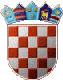 